ОтчетАстраханской областной общественной организациипо патриотическому, правовому и физическому развитию молодежи,регионального отделения ООД "Поисковое движение России" и регионального отделения ООД "Бессмертный полк России" за 2022 год	В рамках утвержденного плана мероприятий и регионального патриотического проекта "Мы помним подвиг солдата", за 2022 год было организовано и проведено 939 патриотических, социальных, экологических, культурно-массовых, спортивных и прочих мероприятий, в числе которых: экскурсии, кинолектории, тематические мероприятия, круглые столы, квесты, конференции, различные патриотические акции, проводимые в рамках федерального закона «О днях воинской славы и памятных датах России», уроки мужества, фотовыставки о деятельности астраханских поисковиков, выставки оружия, военных экспонатов, государственных наград времен Великой Отечественной войны, субботники, патриотические форумы и много других мероприятий, в которых активно участвовали астраханские патриоты. В этом ряду наиболее значимыми стали: патриотическое мероприятие (митинг) "Растим патриотов России" (25.03.2022), Торжественное открытие Астраханской Вахты Памяти "Завет нас поисковая тропа" (25.03.2022), акция "Бессмертный полк" (09.05.2022), "Линейка памяти и скорби" (21.06.2022), "Свеча Памяти" (22.06.2022), митинг и церемония захоронения 49 защитников Отечества, погибших на подступах к Астрахани в годы Великой Отечественной войны, проводимые на территории Яшкульского района республики Калмыкия (22.09.2022), встреча губернатора Астраханской области Бабушкина И.Ю. с астраханскими поисковиками в полевом лагере во время учебно-поисковой экспедиции, проводимой на территории п. Хулхута Яшкульского района республики Калмыкия, митинг и патриотический форум, посвященные 80-годовщине третьего формирования на территории г.Астрахани 28-Краснознаменной армии (октябрь 2022), торжественное закрытие Астраханской Вахты Памяти-2022 "Мы помним подвиг солдата" (25.11.2022), 16 поисковых экспедиций, проводимые с апреля по октябрь 2022 года на территориях Ростовской, Волгоградской, Курской областей, Республики Ингушетии, Крыма и Калмыкии и т.д.. Всего в вышеуказанных мероприятиях в 2022 году приняли участие 95278 человек. Мероприятия и акции проводились в рамках основных направлений Государственной Программы "Патриотическое воспитание граждан Российской Федерации", федеральных законов: "О днях воинской славы и памятных датах России", "Об увековечении памяти погибших при защите Отечества", уставной деятельности Астраханской областной общественной организации по патриотическому, правовому и физическому развитию молодёжи, регионального отделения "Поисковое движение России" и регионального отделения "Бессмертный полк России".Мероприятия и акции проводились совместно и при поддержке администрации Губернатора Астраханской области и администрации города Астрахани, депутатов области и города Астрахани, агентства по делам молодежи, Астраханского государственного объединенного историко-архитектурного музея заповедника, центра по военно-патриотическому воспитанию, казачеству и подготовки населения к военной службе, управления по связям с общественностью и управления образования администрации города Астрахани, учебных заведений, ветеранских, общественных и религиозных организаций, СМИ Астраханской области. Мероприятия проводились при материально-технической и финансовой поддержке Фонда президентских грантов, администрации области и города Астрахани, ООО "Газпром трансгаз Ставрополь", ООО «ЛУКОЙЛ-Нижневолжскнефть» и "ООО "Газпром добыча Астрахань".Обзор и характер проведенных за отчетный период мероприятий:	За 2022 год было организовано и проведено в учебных заведениях, детских оздоровительных лагерях Астраханской области, в трудовых коллективах ООО "Газпром трансгаз Ставрополь" Ставропольского края 260 уроков мужества (приложение № 1), с демонстрацией её участникам кинохроники времен Великой Отечественной войны, о войне в Афганистане и на Донбассе, документальных фильмов и сюжетов о работе Астраханских поисковых отрядов, а также о работе Астраханского общественного движения "Бессмертный полк России", в которых приняло участие 28347 человек.	За 2022 год организовано и проведено в учебных заведениях, детских оздоровительных лагерях Астраханской области, на открытых площадках города Астрахани, а также на территории трудового коллектива ООО "Газпром трансгаз Ставрополь" Ставропольского края 331 патриотическая выставка (приложение №2): фотовыставка "Мы помним подвиг солдата", "Мы этой памяти верны", выставка макетов оружия, военных артефактов и копий государственных наград времен Великой Отечественной войны, в которых приняло участие 32566 человек.	За 2022 год в Астраханском музее боевой славы за отчетный период прошло 25  экскурсий, кинолекторий, связанные с памятными и воинскими датами России, во время которых, научные сотрудники музея, ветераны войны и труда, поисковики рассказывали и показывали кинохронику, документальные фильмы участникам о героическом подвиге советского народа в годы Великой Отечественной войны и в послевоенные годы. В мероприятиях приняли участие 1147 учащихся различных учебных заведений, военные, поисковики, подростки из социально незащищенной категории. Группы состояли от 9 и более человек. По итогам экскурсий и кинолекториев учащиеся, студенты, военнослужащие получали дополнительные исторические знание о великом прошлом Российского государства, о подвигах нашего народа в годы Великой Отечественной войны и послевоенные годы. Изучая историю, наша молодежь с уважением относиться к ветеранам войны и труда, понимая, какой подвиг они совершили во имя будущих поколений. 	С апреля по сентябрь 2022 года 266 астраханских поисковиков приняли участие в 16 поисковых экспедициях, проводимые на территориях Республик Калмыкия (4) и Ингушетии (2), Волгоградской (4), Курской (1), Ростовской (3) областей, Республики Крым (1) и в Краснодарском крае (1). При участии астраханских поисковиков было обнаружено и со всеми воинскими и гражданскими почестями захоронено 581 защитников Отечества, погибших в годы Великой Отечественной войны. При них найдено 29 солдатских медальона и именных предметов, которые были переданы на экспертизу (приложение №3). 	За 2022 год архивной группой сводного поискового отряда "Лотос", обработано около 47 обращений граждан России и зарубежья об установлении судеб и установлении имен владельцев государственных наград. Представителям Белоруссии было передано 25 биографий уроженцев Белоруссии, погибших в фашистском плену, но считавшихся все эти годы пропавшими без вести. Такой же список подготовлен на 30 биографий уроженцев Азербайджана, для передачи представителям страны. 28 октября 2022 года направлен список губернатору Астраханской области из 100 биографий астраханцев, отсутствующих в областной Книги Памяти, или считавшиеся пропавшими безвести, для включения в "Книгу Памяти" Астраханской области.   Работа патриотических организаций, музейно-поисковых объединений и поисковых отрядов Астраханской области в 2022 году.13 января 2022 года поисковики Цветновской школы Володарского района, совместно с руководителем поискового отряда "Память" Романовой Ю.А. организовали и провели для обучающихся 6-7 классов Единый урок памяти о россиянах, исполнявших служебный долг за пределами Отечества. На уроке организаторы рассказали и показали кинохронику о земляках, которые с честью выполняли свой воинский долг за пределами Российской Федерации. Данное мероприятие было нацелено на формирование патриотических чувств и осознание учащимися исторических ценностей, роли России и ее граждан в судьбе мира. В мероприятии приняли участие 42 человека.21 января 2022 года астраханский поисковый отряд "Варяг-КИМРТ" принял участие  в открытии памятной доски Герою Советского Союза, выпускнику Астраханского аэроклуба, выдающемуся летчику Великой Отечественной войны, генерал-майору Петру Гнидо. Патриотическое мероприятие проводилось в рамках празднования 95-летия со дня образования ДОСААФ России и было организованно региональным отделением ДОСААФ России Астраханской области, совместно с ветеранскими и общественными организациями, при поддержке и участии администрации Губернатора Астраханской области и администрации города Астрахани. В торжественном мероприятии также приняли участие представители исполнительных и законодательных органов власти области и города, ветераны войны, труда, Вооруженных Сил и правоохранительных органов, поисковики, юнармейцы, студенты различных учебных заведений, общественники. Среди почетных гостей присутствовали: Огуль Л.А. - депутат Государственной Думы Федерального Собрания Российской Федерации; Петелин О.А. - министр социального развития и труда Астраханской области; Жулинский Д.В. - заместитель начальника Управления по внутренней политике администрации Губернатора Астраханской области; Харитонов Д.Ю. - первый заместитель председателя комитета Думы Астраханской области по социальной политике; Календр А.Д. - первый заместитель председателя Думы МО "Город Астрахань"; Григорьев В.В. - председатель регионального отделения ДОСААФ России Астраханской области, депутат городской Думы МО "Город Астрахань", председатели областной и городской ветеранской организации Щепихин М.Б. и Твердохлебов В.И.. Право открыть памятную доску предоставили депутату Государственной Думы Федерального Собрания Российской Федерации Леониду Огулю и председателю регионального отделения ДОСААФ России Астраханской области Василию Григорьеву. После церемонии открытия участники мероприятия возложили к памятной доске живые цветы. В мероприятии приняли участие 50 человек. С 20 по 27 января 2022 года в Николаевском филиале МКОУ «СОШ п.Мирный» Наримановского района Астраханской области прошла неделя «История обороны Ленинграда». В рамках недели классные руководители, совместно с руководителем и членами поискового отряда «Звездочка», провели классные часы и открытые уроки для обучающихся школы, где познакомили участников с историческими фактами о блокаде Ленинграда, рассказали о мужестве жителей Ленинграда, переживших беспрецедентную блокаду вражескими захватчиками. Из видеофильмов «Дети блокады», «Блокадный хлеб», «Блокадная елка», «Связь времен» ребята узнали о том, как маленькие ленинградцы в блокадном городе сражались с голодом, холодом, смертью. Как с первых дней войны старались помочь взрослым: вставали за станки подменяя ушедших на фронт родителей, строили оборонительные укрепления, ухаживали за ранеными, собирали металлолом, необходимый для изготовления патронов и снарядов. В мероприятиях приняли участие 238 обучающихся  и педагогов.21 января 2022 года председатель Комиссии по патриотическому и нравственному воспитанию молодежи Астраханского областного Совета ветеранов (пенсионеров) войны, труда, Вооруженных Сил и правоохранительных органов, председатель региональных отделений ООД "Поисковое движение России", ООД "Бессмертный полк России" и областной общественной организации по патриотическому, правовому и физическому развитию молодежи Александр Даиров принял участие на расширенном заседании Бюро Астраханского областного Совета ветеранов (пенсионеров) войны, труда, Вооруженных Сил и правоохранительных органов, где в рамках первого вопроса повестки дня представил участникам заседания видеоотчет о совместной работе за 2021 год в области патриотического воспитания молодежи и увековечении памяти погибших защитников Отечества. Также А. Даиров в своем выступлении отметил, что в рамках утвержденного плана мероприятий и регионального патриотического проекта "Мы помним подвиг солдата" за 2021 год было организовано и проведено 758 патриотических, социальных, экологических, культурно-массовых, спортивных и прочих мероприятий, где приняли участие 51704 человека, в том числе: организовано и проведено в учебных заведениях, детских оздоровительных лагерях Астраханской области, на открытых площадках города Астрахани, в войсковой части 28004, в трудовых коллективах ООО "Газпром трансгаз Ставрополь" Ставропольского края 342 урока мужества и патриотических выставок, в которых приняло участие 27417 человек. Совместно с Астраханским музеем боевой славы и при финансовой поддержке ООО "Газпром трансгаз Ставрополь" за отчетный период организованно и бесплатно проведено для школьников и студентов 180 экскурсий, кинолекториев, тематических мероприятий, проводимых в рамках ФЗ "О днях воинской славы и памятных датах России", во время которых, научные сотрудники музея, ветераны войны и труда, поисковики представили военную кинохронику, документальные фильмы о героическом подвиге советского народа в годы Великой Отечественной войны и в послевоенные годы. В данных мероприятиях приняли участие более 4 тысяч человек. С апреля по октябрь 2021 года 316 астраханских поисковиков приняли участие в 17 поисковых экспедициях, проводимых на территориях Республики Калмыкия (2), Республики Ингушетия (1), Астраханской (3), Волгоградской (6), Калужской (1), Ростовской (2) областей, Республики Крым (2). При участии астраханских поисковиков было обнаружено и со всеми воинскими и гражданскими почестями захоронено 398 защитников Отечества, погибших в годы Великой Отечественной воны. При них найдено 23 солдатских медальона и именных вещей, которые были переданы на экспертизу. Архивной группой сводного поискового отряда "Лотос", обработано 45 обращений граждан России об установлении судеб и установлении имен владельцев наград. В Военно-исторический музей Республики Казахстан было передано 30 биографий уроженцев Казахской АССР, погибших в фашистском плену, но считавшихся все эти годы пропавшими без вести. Сыну боевого офицера, проживающего в Украине, передали медальон его отца. За год собрана и обработана информация о воинских захоронениях в Астраханской области. В селе Караванное Лиманского района на безымянной братской могиле установлен памятник с фамилией похороненного и номером воинской части. Поисковый отряд «Эхо войны» совместно с воспитанниками Казачьего кадетского корпуса установили владельца ордена Отечественной войны и 15 октября 2021 года, во время проведения в Братском саду г.Астрахани патриотического мероприятия передали награду внуку солдата. В 2021 году наиболее значимыми стали патриотические мероприятия "Растим патриотов России", "Линейка памяти и скорби", "Свеча Памяти", посвященные началу Великой Отечественной войны, торжественное захоронение останков погибшего в годы Великой Отечественной войны красноармейца РККА Бочарникова Ивана Сергеевича, погибшего в 1941 году в Брянской области и считавшимся 79 лет пропавшим безвести, патриотический форум, посвященный 79-годовщине третьего формирования на территории г.Астрахани 28-Армии, торжественное закрытие Астраханской Вахты Памяти-2021 "Мы помним подвиг солдата", субботники, экологические акции. В ходе обсуждения отчета участники расширенного заседания дали высокую оценку совместной деятельности и наметили планы работы на 2022 год. По второму вопросу повестки дня Александр Даиров информировал участников о результатах обращения ветеранских, общественных организаций и астраханских поисковиков к Губернатору Астраханской области по принятию на региональном уровне закона "О патриотическом воспитание граждан Астраханской области". В частности он сказал - "12.01.2022г. мы получили письменный ответ за № 11-02-1016 от 24.12.2021г. за подписью полномочного представителя Губернатора АО в Думе Астраханской области и представительных органах муниципальных образований - министра Астраханской области Гурьяновой В.В., где она высказалась, что с патриотическим воспитанием граждан в Астраханской области все хорошо и дополнительного регулирования института патриотического воспитания граждан в Астраханской области не требуется, а представленный проект не соответствует действующему законодательству. Хочу обратить внимание участников расширенного заседания Бюро, что данный проект был нами разработан и взят за основу уже действующего закона на территории Краснодарского Края с декабря 2013 года. Такие же законы приняты в Красноярском крае (2021г.), Республики Алтай и Адыгея (2015г.), Калужской (2013г.), Московской (2015г.), Ленинградской (2019г.), Брянской (2018г.), Саратовской (2020г.), Смоленской (2014г.), Орловской (2015г.) областей. Поучается, что данные регионы приняли свои законы неправомерно". По итогам обсуждения было единогласно принято решение продолжить работу с проектом закона с последующим направлением Губернатору Астраханской области.  В рамках Устава организации на расширенном заседании также были рассмотрены и другие вопросы. 24 января 2022 года руководитель и бойцы поискового отряда "Память" МБОУ "Цветновская СОШ" Володарского района Астраханской области организовали и провели для жителей села Цветное акцию "Блокадный хлеб". Акция получилась социально значимой, многие прохожие получали 50 граммов хлеба и благодарили организаторов за то, что они не забывают о мужестве жителей Ленинграда, переживших блокаду миллионного города вражескими захватчиками, а также привлекают к этой работе нашу молодежь. Невозможно без слез и содрогания вспомнить о событиях Великой Отечественной войны, которые стали победной, героической и трагической страницей истории нашего народа. Одним из таких событий явилась блокада Ленинграда, которая длилась почти 900 дней смерти, голода, холода, бомбежек, отчаянья и мужества жителей Северной столицы. Память об этих страшных днях должна вечно жить в сердцах людей, находить отклик в талантливых произведениях искусства, передаваться из уст в уста потомкам. В мероприятии приняли участие 48 человек.25 января 2022 года в Астраханском музее боевой славы состоялось ежегодное расширенное заседание Советов Астраханской областной общественной организации по патриотическому, правовому и физическому развитию молодежи, регионального отделения ООД "Поисковое движение России", регионального отделения ООД "Бессмертный полк России", Координационного Совета поисковых отрядов Астраханской области. В расширенном заседании приняли участие члены Советов вышеуказанных общественных организаций, представители законодательных органов власти области, ветераны, руководители, командиры, бойцы поисковых отрядов Астраханской области, а также руководители ветеранских организаций Астраханской области, члены Общественной палаты города Астрахани и СМИ Астраханской области. Участники заседания посмотрели видеоотчет о проделанной совместной работе в области патриотического воспитания и увековечения памяти погибших защитников Отечества за 2021 год, где в рамках плана мероприятий и патриотического проекта "Мы помним подвиг солдата" за 2021 год было организовано и проведено 758 патриотических, социальных, экологических, культурно-массовых, спортивных и прочих мероприятий с участием более 51700 человек.	Мероприятия и акции проводились совместно с администрацией Губернатора Астраханской области и администрацией города Астрахани, депутатами области и города Астрахани, музеем боевой славы, управлением по связям с общественностью и управлением образования администрации города Астрахани, членами Общественной палаты МО "Город Астрахань", представителями учебных заведений, ветеранских и общественных организаций, СМИ Астраханской области. Мероприятия проводились при финансовой и материально-технической поддержке Фонда президентских грантов, администрации Губернатора Астраханской области и города Астрахани, ООО "Газпром трансгаз Ставрополь", ООО «ЛУКОЙЛ-Нижневолжскнефть», ООО "Газпром добыча Астрахань". В ходе обсуждения отчетов выступили: депутат Думы Астраханской области Харитонов Д.Ю.; заместитель председателя областного Совета ветеранов Купряшёва Л.А.; председатель Правления РСВА Астраханской области Султанов М.Г.;  руководитель музейно-поискового объединения "Прометей" Буянова Н.Н.; председатель ревизионной комиссии общественной организации, командир сводного поискового отряда "Лотос" Горобец К.В.; руководитель музейно-поискового объединения "Звездочка" Ермолов Г.П.; командир поискового отряда "Надежда" Кучерова Н.В.; руководитель поискового отряда "Варяг-КИМРТ" Мухаметшин Р.Р. и другие. Все выступающие дали высокую оценку совместной деятельности в области патриотического воспитания молодежи и увековечения памяти погибших защитников Отечества, а также единогласно признали работу общественных организаций за 2021 год отличной. Присутствующие утвердили финансовый отчет и акт ревизионной комиссии общественной организации по итогам проверки уставной и финансово-хозяйственной деятельности за 2021 год, рассмотрели и утвердили бюджет и план работы на 2022 год. В рамках уставной деятельности общественной организации были рассмотрены и другие вопросы.26 января 2022 года в день памятной даты 78-годовщины снятия блокады Ленинграда преподавателем истории, совместно с бойцами поискового отряда «Следопыт» Астраханского колледжа профессиональных технологий было организованно и проведено тематическое мероприятие «Незатихающая боль блокады» для студентов 1 и 2 курсов. Участникам мероприятия его организаторы рассказали о людях которые героически пережили тяготы и лишения блокады. Среди которых было очень много детей. Студенты почтили память минутой молчания. В мероприятии приняли участие 70 человек.27 января 2022 года в день памятной даты - 78-годовщины снятия блокады Ленинграда научные работники музея боевой славы, руководство Астраханской областной общественной организации по патриотическому, правовому и физическому развитию молодежи, при поддержке региональных отделений ООД "Бессмертный полк России", ООД "Поисковое движения России", управления по связям с общественностью администрации муниципального образования "Город Астрахань", Волонтеров Победы организовали и провели тематическое мероприятие «И грянул салют над Невою». На мероприятии встретились несколько поколений участников мероприятия, среди которых: ветераны блокадники, те, кто пережил блокаду Ленинграда, члены поисковых отрядов города Астрахани: "Следопыт", "Прометей", "Дельта", "Память", "Боевое Братство-Астрахань", "Патриот", "Подвиг", "Магистраль" регионального отделения ООД "Поисковое движения России", Волонтеры Победы, представители Росгвардии России и СМИ Астраханской области. С приветственными словами выступила ветеран блокадного Ленинграда Виноградова Т.П., которая рассказала участникам о своем военном детстве в осажденном городе. Александр Даиров - председатель Астраханской областной общественной организации по патриотическому, правовому и физическому развитию молодежи, руководитель региональных отделений ООД "Поисковое движения России" и ООД "Бессмертный полк России" рассказал участникам о проводимых в учебных заведениях Астраханской области мероприятий, посвященных памятной дате. Научный сотрудник музея боевой славы Люция Муртазаева рассказала участникам мероприятия о повседневной жизни жителей блокадного города с демонстрацией военной кинохроники города на Неве. Прозвучали стихи и песни военных лет. Подарком для ветеранов и приглашенных стало выступление учащихся детской школы искусств № 2 и № 5 г.Астрахани. Общественники, Волонтеры Победы установили стенд с информацией о блокадном Ленинграде, разложив на столе рядом с ним кусочки хлеба, соответствующие тем, что выдавали жителям осажденного города в разные периоды времени. Все желающие смогли получить и специальные буклеты с информацией о тех ужасных днях и черный хлеб в 125 грамм, который выдавали в Ленинграде в годы войны. В заключении мероприятия  участники сделали общее фото на память. В мероприятии приняли участие 72 человека.27 января 2022 года  в музее боевой славы колледжа строительства и экономики АГАСУ состоялось тематическое мероприятие для первокурсников, посвященное Дню полного освобождения советскими войсками Ленинграда от блокады его немецко-фашистскими войсками. Встреча, организованная преподавателем истории Хорошевой Н.А., руководителем и бойцами музейно-поисковым объединением «Дельта», была призвана расширить знания о героическом прошлом нашей страны, воспитать чувства сострадания и гордости за стойкость своего народа в период блокады Ленинграда. В память о павших и живых героях в этот день звучали произведения О. Бергольц, Р. Рождественского, Л.Савченко, Л.Захаровой о бессмертном подвиге рядовых ленинградцев в исполнении студентов колледжа. Музыкальные произведения «Священная война» (музыка А. Александрова, стихи В. Лебедева-Кумача), «Седьмая симфония» Д. Шостаковича позволили ребятам погрузиться в те страшные блокадные 872 дня и прочувствовать весь ужас трагедии. Завершилось мероприятие показом документальных кинохроник, примеров боевых и трудовых подвигов наших соотечественников во имя свободы и независимости Родины. В мероприятии приняли участие 120 человек.27 января 2022года руководство школы и бойцы поискового отряда «Поиск»  МБОУ «Приволжской СОШ № 2» Приволжского района Астраханской области, совместно со школьными волонтерами организовали и провели Урок мужества, посвященный Дню снятия блокады Ленинграда, где организаторы рассказали и показали кинохронику о подвиге ленинградцев в годы Великой Отечественной войне. В уроке мужества приняли  50 человек.28 января 2022 года бойцы поискового отряда «Поиск» МБОУ «Приволжской СОШ №2» Приволжского района Астраханской области организовали акцию «Светлячок Памяти», посвященной дню снятия блокады Ленинграда. В акции приняли участие 20 человек. 28 января 2022 года активисты Профессионального училища АГАСУ совместно с преподавателем истории, руководителем и бойцами поискового отряда "Магистраль" с целью воспитания сознательной любви к Родине, чувства уважения к историческому прошлому своего народа на примере подвигов, совершённых в годы Великой Отечественной войны, воспитания чувства гордости за людей, переживших блокаду Ленинграда организовали и провели мероприятие в рамках Всероссийской акции памяти "БЛОКАДНЫЙ ХЛЕБ". Продемонстрировали участникам  видеоматериал и презентации о блокаде Ленинграда, подготовили листовки, всех погибших почтили минутой молчания, затем всем обучающимся раздали кусочки хлеба, что являлось символом акции "Блокадный хлеб". Ребята внимательно смотрели и слушали представленный материал, было видно, что многие остались неравнодушными к увиденному, удивлялись героизму людей и их вере в Победу. Особенными чувствами студенты прониклись к судьбе маленькой девочки-Тани Савичевой. Её дневник стал одним из символов ВОВ. В завершение мероприятия обучающийся группы ШТ-11-21 Сайфутдинов Александр исполнил песню "Верните память". В мероприятии приняли участие  48 человек.28 января 2022 года активисты Профессионального училища АГАСУ совместно с преподавателем истории, руководителем и бойцами поискового отряда "Магистраль" с целью воспитания сознательной любви к Родине, чувства уважения к историческому прошлому своего народа на примере подвигов, совершённых в годы Великой Отечественной войны, воспитания чувства гордости за людей, переживших блокаду Ленинграда организовали и провели мероприятие в рамках Всероссийской акции памяти "БЛОКАДНЫЙ ХЛЕБ". Продемонстрировали участникам  видеоматериал и презентации о блокаде Ленинграда, подготовили листовки, всех погибших почтили минутой молчания, затем всем обучающимся раздали кусочки хлеба, что являлось символом акции "Блокадный хлеб". Ребята внимательно смотрели и слушали представленный материал, было видно, что многие остались неравнодушными к увиденному, удивлялись героизму людей и их вере в Победу. Особенными чувствами студенты прониклись к судьбе маленькой девочки-Тани Савичевой. Её дневник стал одним из символов ВОВ. В завершение мероприятия обучающийся группы ШТ-11-21 Сайфутдинов Александр исполнил песню "Верните память". В мероприятии приняли участие  48 человек.2 февраля 2022 года руководителем и бойцами поискового отряда "Искатель" и "Память" МБОУ Цветновская СОШ была организована экскурсия в школьном зале Боевой Славы для обучающихся начальных классов. В этот день 1943 году состоялось историческое сражение в Сталинградской битве и закончилась полной победой наших войск над немецко-фашистскими захватчиками.  200 невыносимо страшных дней и ночей стали величайшим подвигом  героев-защитников Сталинграда. Победа на Волге переломила ход войны и навсегда развенчала миф о непобедимости вермахта. Об этом рассказали на школьной экскурсии организаторы мероприятия, а в библиотеке школы была организована книжная выставка:"Ты выстоял, Великий Сталинград", где учащиеся школы ознакомились с литературой о Сталинградской битве. В мероприятии приняли участие 34 школьника.2 февраля 2022 года в 14 поисковых отрядах учебных заведений Приволжского района Астраханской области​ прошли мероприятия,​ посвященные​ 79-й годовщине Победы под Сталинградом, проводимые в рамках Федерального закона "О днях воинской славы и памятных датах России".  Классные руководители, учителя истории, руководители и командиры поисковых отрядов регионального отделения ООД "Поискового движения России"​ рассказали школьникам о подвигах героев-защитников города Сталинград, историях односельчан, участвовавших в Сталинградской битве.​ Для участников демонстрировалась военная кинохроника, прозвучали стихи военных лет. В тематических мероприятиях приняли участие 920 учащихся.2-3 февраля 2022 года в МБОУ "Приволжская СОШ 2" прошли мероприятия, посвящённые 79-й годовщине Победы под Сталинградом. Руководитель школьного поискового отряда "Поиск" Яренко И.А. рассказала школьникам о подвигах героев-защитников города Сталинград, также для участников были показаны презентация "За Волгой для нас земли нет!" и военная кинохроника. Всего в мероприятии приняло участие 60 человек.3 февраля 2022 года в музее боевой славы прошло традиционное тематическое мероприятие, посвященное 79-й годовщине разгрома немецко-фашистских войск  под Сталинградом, организованное музеем боевой славы, Астраханской областной общественной организацией по патриотическому, правовому и физическому развитию молодежи, региональными отделениями ООД "Поисковое движение России", ООД  "Бессмертный полк России",  управлением по связям с общественностью администрации г.Астрахани. В мероприятии приняли участие представители Росгвардии России  по Астраханской области, регионального отделения ООД "Бессмертный полк России", руководители и бойцы поисковых отрядов "Память", "Дельта", "Прометей", "Надежда", "Патриот", "Боевое Братство-Астрахань", "Магистраль", «Варяг-КИМРТ» регионального отделения "Поисковое движение России" и СМИ Астраханской области, общей численностью 63 человека. Среди почетных гостей присутствовал Депутат Государственной Думы Федерального Собрания РФ Аюпов Р.З., председатели областного и городского Советов ветеранов войны, труда Вооруженных Сил и правоохранительных органов Щепихин М.Б. и Твердохлебов В.И. и др.. Научный сотрудник музея Люция Муртазаева рассказала участникам мероприятия о самых значимых и интересных исторических моментах Сталинградской битвы, продемонстрировала кинохронику исторических событий разгрома фашистских войск. Для участников прозвучали стихи и песни военных лет.3 февраля 2022 года в большом зале администрации города Астрахани состоялось пленарное заседание Общественной палаты МО "Город Астрахань" на котором участвовали члены Общественной палаты, Глава МО "Город Астрахань" Пермякова М.Н., заместитель руководителя службы природопользования и охраны окружающей среды Астраханской области Юнусов Р.И., полномочный представитель главного управления МЧС России по Астраханской области, начальник 1 пожарно-спасательного отряда федеральной пожарной службы Лалаев А.Н., заместитель начальника управления по строительству, архитектуре и градостроительству администрации МО "Город Астрахани", главный архитектор города Кузнецов Д.А., глава Кировского района Редькин И.А. и исп. обязанности начальника управления по коммунальному хозяйству и благоустройству города Калинкин Т.Р..  На пленарном заседании первым вопросом  был заслушан отчёт Общественной палаты МО "Город Астрахань", на котором ее председатель Даирова И.И. информировал участников о проделанной работе Общественной палаты и ее комиссий за 2021 год. В ходе обсуждения отчета работа Общественной палаты была признана удовлетворительной. По второму вопросу повестки дня, был заслушан доклад члена комиссии «Архитектура, строительство и жилищно-коммунальное хозяйство» Коноваленко В.А. на тему: "Общедоступность информации о состоянии окружающей среды в городе Астрахани".  После обсуждения, доклад был принять к сведению и рекомендовано МЧС России по Астраханской области и Службе природопользования и охраны окружающей среды Астраханской области в целях информирования населения по состоянию окружающей среды  (качество воды, качество воздушной среды, изменения, связанных с выбросами вредных веществ, природно-климатические условия) размещать информацию на общедоступных ресурсах для горожан, а Управлению информационной политике администрации МО «Город Астрахань» предложено рассмотреть возможность, в рамках полномочий, информирования состояния окружающей среды на сайте администрации МО «Город Астрахань». По третьему вопросу повестки дня, был заслушан доклад Кузнецова Д.А. – заместителя начальника управления по строительству, архитектуре и градостроительству администрации МО "Город Астрахань" – главный архитектор, который представил участникам пленарного заседания Общественной палаты МО "Город Астрахань" Всероссийский проект «Туристический код центра города». Обсуждение границ данного проекта вызвало оживленную дискуссию среди членов Общественной палаты. Были выслушаны предложения: Васильева А.В., который рекомендовал максимально сохранить архитектурный облик района Косы на Набережной р.Волги. Симеонова Е.И. рассказала об опыте других городов по высадке зеленых насаждений в исторических районах города. Коноваленко А.В., в рамках данного проекта, обратил внимание на высадку деревьев на Набережной р.Волга в вазонах в тех местах, где это технически не возможно, а также засаживанию зеленых насаждений в естественном грунте на территории Набережной р. Волги. По итогам обсуждения члены Общественной палаты проект «Туристический код центра города» одобрили с учетом дополнительных предложений, а Управлению информационной политики администрации МО «Город Астрахань» было предложено опубликовать данный проект на сайте администрации города. Пленарное заседание было проведено с соблюдением норм и правил, связанных с санитарно-эпидемиологической  обстановкой в нашем городе.4 февраля 2022 года администрация учебного заведения, при активном участии бойцов поискового отряда "Орлы" МБОУ "Яксатовская СОШ" Приволжского района Астраханской области организовали и провели урок мужества, в котором приняли участие депутат Думы Астраханской области Харитонов Д.Ю.и представитель Союза  добровольцев Донбасса Щербаков С.В., которые рассказали школьникам о важности патриотического воспитания молодежи на современном этапе и о событиях в Сирии и на Донбассе. В конце мероприятия ребята показали свои навыки в разборке и сборке знаменитого в мире автомата Калашникова. В Уроке мужества приняли участие школьники 9-10 классов численностью 60 человек.5 февраля 2022 года в рамках Дня памяти о россиянах, исполнявших служебный долг за пределами Отечества,  руководитель и бойцы поискового отряда «Память» МБОУ «Цветновская СОШ» провели акцию и поздравили поздравительной открыткой всех своих воинов-интернационалистов. "Мы искренне гордимся нашими земляками, кто на своих плечах с честью и достоинством вынес суровые испытания, ставшие трагедией всего народа", сказала руководитель поискового отряда "Память" Романова Ю.А..8 февраля 2022 года председатель Общественной палаты МО «Город Астрахань», председатель региональных отделений ООД "Бессмертный полк России" и ООД "Поисковое движение России", председатель Астраханской областной общественной организации по патриотическому, правовому и физическому развитию молодежи Александр Даиров принял участие в заседании оперативного штаба по реализации Всероссийской акции «Безопасность детства», проводимом в рамках взаимодействия Общественной Палаты и общественных патриотических организаций с Уполномоченным по правам ребенка в Астраханской области Александрой Александровной Бондаревой. Заседание прошло в онлайн режиме и в обновленном составе, где участвовали представители государственных и муниципальных органов власти, общественных организаций Астраханской области и города Астрахани. По итогам заседания были приняты следующие решения: разработать план дополнительных мероприятий, направленных на предотвращение гибели детей от внешних причин; организовать проведение семинаров-совещаний для педагогических работников и специалистов по социальной работе по теме «Право детей на жизнь и безопасность»; провести собрания родителей с целью акцентировать их внимание на вопросах личной ответственности за безопасность детей; рекомендовать директорам образовательных учреждений провести с учащимися классные часы и иные мероприятия (лекции, беседы, конкурсы и т.д.) с целью формирования у них навыков безопасного поведения; продолжить практику проведения 10 числа каждого месяца «Единого дня безопасности». Кроме этого, в ходе заседания состоялась презентация Карты «зон риска» - мест и объектов, представляющих опасность для детей. Она составлена в сотрудничестве с Молодежкой ОНФ. Сбор сведений о такого рода объектах ведется в постоянном режиме (о них можно сообщать по электронной почте astr-deti@mail.ru). Информация будет направлена в соответствующие органы власти для принятия мер по снижению рисков.10 февраля 2022 года бойцы поисковых отрядов «Сокол» - губернского техникума, «Память» - автодорожного колледжа, «Патриот» - колледжа Астраханского государственного университета и «Боевое Братство-Астрахань» регионального отделения "Поисковое движение России" приняли участие в тематическом мероприятии, посвященном 135 летию знаменитого комдива Гражданской войны Василия Ивановича Чапаева. Научный сотрудник музея боевой славы Антон Второв рассказал участникам о жизни Василия Чапаева, который родился в 1887 году в деревне Будайки, близ города Чебоксары в крестьянской семье. Организаторы говорили о  детстве и юности Василия Чапаева, становлении его личности героя, вспоминали его боевой путь на фронтах Гражданской войны. Во время войны Василий Чапаев занимал особое место среди командиров. Он не просто яркая историческая фигура, представляющая интерес для профессиональных исследователей и историков-любителей, Чапаев - человек-легенда и один из символов национальной истории. В мероприятии приняли участие 23 человека. 11 февраля 2022 года в Астраханском художественном училище (техникуме) им. П.А. Власова состоялось мероприятие со студентами 1-3 курсов, в котором принял участие полковник внутренней службы, начальник отдела отряда специального назначения  «Скорпион» Управления исполнения наказаний Министерства юстиции РФ по Астраханской области,  ГЕРОЙ РОССИИ - Вадим Алексеевич Петухов и председатель Астраханской областной общественной организации по патриотическому, правовому и физическому развитию молодежи, председатель региональных отделений ООД "Поисковое движение России" и ООД "Бессмертный полк России" Даиров И.И.. Мероприятие было  посвящено Дню памяти воинов-интернационалистов, исполнявших служебный долг за пределами Отечества и Дню защитника Отечества России - празднику доблести, мужества, чести и любви к Родине. В рамках мероприятия организаторы рассказывали и показывали архивные фотографии защитников Отечества. Герой России - Вадим Алексеевич Петухов рассказал о себе и, по просьбе участников, рассказал, за что он получил высшую государственную награду, ответил на множество вопросов студентов. С большим интересом участники мероприятия слушали выступление председателя общественных патриотических организаций И.И. Даирова, который рассказал ребятам о  молодых астраханских патриотах, ведущих работу с детьми и молодежью в области патриотического воспитания и увековечения памяти погибших при защите Отечества. В заключение студентки 1 курса – Иванова Анна, Анашкина Анастасия и Богачева Светлана исполнили песню «Знаешь, как хочется жить…», а студентка 4 курса Наранова Цаган, написавшая портрет Героя России Петухова В.А.,  вручила его Вадиму Алексеевичу на память о встрече в Астраханском художественном училище.  В мероприятии приняло участие 35 человек.15 февраля 2022 года руководитель и бойцы поискового отряда "Память" МБОУ «Цветновская СОШ» изготовили своими руками, из цветной бумаги, красные тюльпаны и присоединились к патриотической акции "Красный тюльпан". В России с 15  февраля 2011 года проходит патриотическая акция «Красный тюльпан», посвящённая Дню памяти солдат, погибших при исполнении служебного долга в Афганистане, Чечне и других «горячих точках». Именно «Красный  тюльпан» является не только  символом войны в Афганистане, но и знаком уважения и  признательности к соотечественникам, проявившим самоотверженность и преданность Родине в боевых действиях за её пределами. В память о  воинах — интернационалистах , проявивших лучшие человеческие  качества: мужество, стойкость, благородство, которые в неимоверно трудных  условиях боевой жизни, вдали от дома, ценой своей жизни, сохранили верность  военной присяге, воинскому и человеческому долгу.15 февраля 2022 года у Мемориала "Чёрный тюльпан" в Советском районе г.Астрахани АРО ООО "Российский Союз ветеранов Афганистана", Астраханская областная общественная организация по патриотическому, правовому и физическому развитию молодежи, региональное отделение "Бессмертный полк России", при поддержке администрации Губернатора Астраханской области и администрации города Астрахани, организовали и провели патриотическое мероприятие, посвященное 33-й годовщине вывода советских войск из Республики Афганистан. На мероприятии присутствовали более 300 астраханцев, в числе которых: представители общественных и ветеранских организаций, законодательных и исполнительных органов власти и местного самоуправления, школьники, студенты, юнармейцы, Волонтеры Победы, руководители, бойцы и командиры поисковых отрядов области и города: Варяг-КИМРТ", "Патриот", "Орлы", "Боевое Братство-Астрахань", "Прометей", "Дельта", "Подвиг", "Память", "Магистраль", "Следопыт", "Легион", "Факел", активисты ООД "Бессмертный полк России", гости и жители города, средства массовой информации. Среди почетных гостей мероприятия: участники боевых действий в Афганистане и родственники погибших; вице-губернатор, председатель Правительства Астраханской области Князев О.А.; сенатор Совета Федерации Российской Федерации от Астраханской области Орденов Г.И.; первый заместитель председателя комитета Думы Астраханской области по социальной политике Харитонов Д.Ю.; военный комиссар Астраханской области, генерал-майор Кремлев И.Ю.; участник боевых действий в Афганистане, начальник пограничного Управления ФСБ России по республике Калмыкия и Астраханской области, генерал-майор Вахнин А.Н.   председатель Городской Думы МО «Город Астрахань» Седов И.Ю.; генеральный директор ООО "ЛУКОЙЛ-Нижневолжскнефть" Ляшко Н.Н.; руководитель Управления по связям с общественностью администрации города Астрахани Иванова И.В., председатели областного и городского Советов ветеранов Щепихин М.Б. и Твердохлебов В.И. и др.. Все выступающие благодарили воинов-интернационалистов за честно выполненный воинский долг и огромную работу в области патриотического воспитания молодежи и пожелали всем здоровья и мирного неба над головой. Председатель Астраханской региональной общественной организации «Российский Союз ветеранов Афганистана», кавалер Ордена Красной звезды и медали за Отвагу, почетный ветеран города Астрахани Султанов М.Г. от имени своей организации вручил благодарственные письма трудовым коллективам: ООО"ЛУКОЙЛ-Нижневолжскнефть", типографии "Волга" и заводу АТРЗ за помощь в создании Мемориала "Чёрный тюльпан".  Участники возложили венки, живые цветы и почтили минутой молчания погибших воинов.15 февраля 2022 года администрация поселка "Комсомолец", при активном участии педагогического коллектива и членов поискового отряда «Комсомолец» БМОУ «Ахтубинская СОШ» Красноярского района Астраханской области организовали и провели митинг, посвящённый Дню воина-интернационалиста - дню памяти о россиянах, исполнявших служебный долг за пределами Отечества. На митинге приняли участие ветераны афганской войны, школьники, преподаватели, руководители и жители поселка. Выступающие на митинге рассказали участникам о земляках, исполнявших свой воинский и интернациональный долг в Республике Афганистан, почтили память минутой молчания и возложили венки и живые цветы к памятнику, установленному в поселке погибшим землякам. В мероприятии приняли участие 120 человек.15 февраля 2022 года в день празднования 33 годовщины вывода советских войск из республики Афганистан, на астраханском телеканале "Лотос" состоялась встреча с участником боевых действий в Афганистане, кавалером ордена Красной Звезды, подполковником медицинской службы Сергеем Кодюшевым и председателем Астраханской областной общественной организации по патриотическому, правовому и физическому развитию молодежи, председателем региональных отделений ООД "Поисковое движение России" и ООД "Бессмертный полк России" Александром Даировым. Участники встречи ответили на различные вопросы по событиям в Афганистане и работе в области патриотического воспитания молодежи, проводимой на территории Астраханской области.15 февраля 2022 года при активном участии 14 школьных поисковых отрядов Приволжского района Астраханской области прошли мероприятия, посвященные Дню памяти воинов-россиян, исполнявших служебный долг за пределами Отечества. Для учащихся, руководителями поисковых отрядов и музейных объединений, учителями истории, классными руководителями и ребятами-поисковиками организованны и проведены Уроки мужества, классные и библиотечные часы «Из пламени Афганистана», «Афганистан — живая память», митинг, литературно-музыкальные композиции «Афганистан болит в душе моей». В мероприятиях приняло участие более 1700 учащихся.16 февраля 2022 года председатель Астраханской областной общественной организации по патриотическому, правовому и физическому развитию молодежи, председатель региональных отделений ООД "Поисковое движение России" и ООД "Бессмертный полк России" Александр Даиров, совместно с командирами поисковых отрядов "ЮНКОР",  "Память", "Патриот", "Боевое Братство-Астрахань" приняли участие в Уроке памяти "Горячие слезы Афганистана", который прошел в МБОУСОШ №53 им. Н.М. Скоморохова и был посвящен 33-й годовщине вывода советских войск из Афганистана. В рамках Урока памяти обучающиеся расширили свои знания о подвиге воинов-интернационалистов, тех, кто вдали от дома, ежечасно подвергаясь смертельной опасности, сохранил верность присяге, воинскому и человеческому долгу. В процессе подготовки торжественного мероприятия обучающиеся пообщались с воинами-афганцами и записали с ними видеоинтервью.  На встрече со школьниками присутствовали: Романенко А.П. (председатель районного Совета ветеранов войны, труда, Вооружённых сил и правоохранительных органов), Аджигитов Равиль Абдулкадирович (член Астраханской региональной общественной организации «Российский союз ветеранов Афганистана»), Захарова В. И. (почетный ветеран г.Астрахани, председатель Совета ветеранов III Интернационала) и Чернышова Л. П. (председатель Совета ветеранов пос. XX лет Октября). В подготовке и проведении торжественного мероприятия были задействованы: МБУДО «ДТ «Успех», МБОУ г. Астрахани «СОШ № 53», МБОУ г. Астрахани «ООШ № 31», МБОУ г. Астрахани «СОШ № 26», МБОУ г. Астрахани «СОШ № 54» , МБОУ г. Астрахани «ООШ № 16» . Информационно- и эмоционально-насыщенная программа Урока памяти никого не оставила равнодушным. Представители школ - участники встречи выступили перед приглашенными с тематическими концертными номерами, среди которых были литературные и танцевальные композиции, вокальные номера и даже инсценированное исполнение песен. Всего в мероприятии приняли участие и были за действенны около 110 человек.  18 февраля 2022 года бойцы поискового отряда «Комсомолец» БМОУ "Ахтубинская СОШ" Красноярского района под руководством руководителя поискового отряда Соловьевой Н.В. приняли участие в районном конкурсе-фестивале патриотической песни «Нам этот мир завещано беречь!». По итогам конкурса в номинации «Хоровое пение» ребята стали дипломантами I степени. Поздравляем участников конкурса с заслуженной наградой. В конкурсе приняли участие 16 человек.18 февраля 2022 года в музее боевой славы состоялось мероприятие «Стоит на страже Родины солдат», посвящённое Дню защитника Отечества Представители Росгвардии России по Астраханской области, поисковые отряды "Прометей", "Патриот", "Дельта", "Магистраль", "Память", "Эхо войны", "Боевое Братство-Астрахань", "Подвиг" регионального отделения ООД "Поисковое движение России" и представители регионального отделения "Бессмертный полк России" города Астрахани вспомнили историю создания основных родов войск и подвиги солдат российской армии. Слайды, кадры хроники и видеоролики пробуждали гордость за свою страну и её солдат. Выступления учащихся ДШИ №2 г. Астрахани стало ярким моментом для участников мероприятия. В торжественной встрече приняли участие 55 человек. 21 февраля 2022 года по приглашению администрации "СОШ № 19" г.Астрахани поисковые отряды "Память", "Боевое Братство-Астрахань" регионального отделения ООД "Поисковое движение России" приняли участие в торжественном открытии памятной плиты Урванцеву Юрию, погибшему 2 января 1995 года в Чеченской Республике при исполнении конституционного и воинского долга. В мероприятии приняли участие: ветераны  Астраханской региональной организации "Российский Союз ветеранов Афганистана" Султанов А.Г., Насад Н.Н., Воронин А.Я., представители различных общественных организаций, юнармейцы, учащиеся школ и СМИ Астраханской области. Среди почётных гостей присутствовали: мама Юрия Урванцева Зоя Александровна, сослуживец Лисицын Александр, Шепихин МБ. - председатель областного Совета ветеранов, Рассашинский В.А. - председатель  ветеранов правоохранительных органов и внутренних войск Астраханской  области; председатель ветеранов Росгвардии России по Астраханской области - Филатов В.А. и ветераны боевых действий. Мероприятие началось с открытия памятной плиты и продолжилось в школе, где организаторы провели торжественную часть и представили концертную программу. По окончанию мероприятия школьники вручили ветеранам живые цветы и угостили чаем. В мероприятии приняли участие 80 человек. 21 февраля 2022 года в музее боевой славы в преддверии замечательного мужского праздника Дня Защитника Отечества прошло тематическое мероприятие «Отчизны верные сыны». В мероприятии приняли участие ветераны Советской и Российской Армии, принимавшие участие в локальных войнах и межнациональных  конфликтах, военнослужащие Управления Росгвардии, а также руководители, командиры и бойцы поисковых отрядов регионального отделения "Поисковое движение России": "Прометей", "Дельта", "Боевое Братство-Астрахань", "Патриот", "Память". Открыл мероприятие Председатель АРО ООО «Российский Союз ветеранов Афганистана» А.Г. Султанов со словами поздравлений в адрес всех присутствующих ветеранов и с напутственными словами к молодежи о значимости таких мероприятий для увековечения памяти всех героев- солдат необъявленных войн, погибших  в этих сражениях. Заместитель председателя комитета Астраханской РО ООВ «РСВ» В.В. Филозоп, также поздравил всех приглашенных ветеранов и молодежь с Днем Защитника Отечества. Отдельные слова благодарности от него прозвучали в адрес коллектива музея боевой славы за большую совместную плодотворную работу по патриотическому воспитанию подрастающего поколения Астраханской области, в завершении речи заведующей музеем Боевой славы С.В. Батаевой была вручена медаль «Патриот России» от этой общественной организации. Заведующая музеем Боевой славы С.В. Батаева рассказала о подвигах защитников Родины на примерах наших земляков – астраханцев,  в разные временные периоды, от участников событий Венгрии осенью 1956 года, Афганской войны, до современных воинов Российской Федерации - участников военных конфликтов в Южной Осетии и на территории Сирии. Все присутствующие почтили Минутой молчания всех погибших солдат в  локальных войнах и конфликтах. В ходе мероприятия демонстрировались документальная хроника о начале войны в Афганистане, новостная информация об успешных испытаниях высокоточного российского вооружения: гиперзвуковой ракеты «Калибр» с участием кораблей Краснознаменной Каспийской флотилии, ракеты «Искандер» на межвидовом космическом полигоне Капустин Яр, об участии российских летчиков ВВС РФ в Сирии. С интересными фактами об участии астраханских военных экипажей летчиков рассказал подполковник, военный летчик С.В. Дружинин. Поздравил участников мероприятия с Днем Защитника Отечества и рассказал о результатах поисковой работы по увековечению солдат Великой Отечественной войны председатель патриотических организаций Астраханской области Даиров И.И.. Мероприятие украсили выступления с музыкальными номерами учащихся детской школы искусств №2 г.Астрахани. В мероприятии приняли участие 77 человек.22 февраля 2022 года в рамках Урока мужества, посвященного Дню защитника Отечества, на территории Астраханского регионального отделения  ДОСААФ России состоялось торжественное открытие мемориальных досок в честь 100-летия Героя Российской Федерации Натальи Качуевской и генерал - полковника Евгения Тоузакова. В торжественном мероприятии приняли участие представители регионального отделения ООД "Бессмертный полк России", командиры и бойцы поисковых отрядов "Варяг-КИМРТ", "Патриот", "Прометей", "Память", "Магистраль", "Дельта" регионального отделения ООД "Поисковое движение России", а также представители исполнительных и законодательных органов власти области и города, ветераны войны, военные, юнармейцы, общественники и СМИ. Приветствуя собравшихся, первый заместитель председателя комитета по социальной политике Денис  Харитонов поздравил всех, для кого служение Отчизне стало делом жизни. «Героические подвиги наших земляков навсегда вошли в историю Великой Отечественной войны. Сегодня их имена будут увековечены в памятных досках на стенах регионального отделения ДОСААФ. Отвага, самоотверженность, мужество, стойкость духа и любовь к Родине должны стать примером для каждого из нас. Это настоящий пример истинного героизма»,- подчеркнул он. Председатель областного Совета ветеранов войны, труда, Вооруженных Сил и правоохранительных органов Щепихин М.Б. и председатель регионального отделения ДОСААФ России по Астраханской области  Григорьев В.В. от имени Общероссийской общественной организации ветеранов "Российский Союз ветеранов" наградил Астраханскую областную общественную организацию по патриотическому, правовому и физическому развитию молодежи Дипломом лауреата Всероссийского конкурса  "Растим патриотов России". Живем и помним" 2016-2020 годов, посвященного 75-летию Победы советского народа в Великой Отечественной войне 1941-1945 гг., а председателя Астраханской областной общественной организации по патриотическому, правовому и физическому развитию молодежи Даирова И.И. медалью "95 лет ДОСААФ". В мероприятии приняли участие около 100 человек. 22 февраля 2022 года руководителем поискового отряда «Следопыт» Астраханского колледжа профессиональных технологий Молчановой Н.Н, командиром отряда Мерзличенко А.Н. и педагогами Качинской Т.В. и Жумашевым А.Р. был подготовлен и проведен смотр песни и строя «Плац Парад 2022». На мероприятии присутствовали почетные гости Председатель правления Астраханской региональной организации "Российский союз ветеранов Афганистана" Султанов М.Г., председатель исполкома Астраханской региональной организации "Российский союз ветеранов Афганистана" Насад Н.Н., выпускник колледжа, командир поискового отряда "Боевое Братство-Астрахань" Мендыгалиев Серик. В мероприятии приняли активное участие члены поискового отряда «Следопыт» и студенты учебного заведения, численностью 98 человек.22 февраля 2022 года на площадке Городской Думы прошло внеочередное расширенное заседание актива Координационного Совета социально-ориентированных НКО Астраханской области, где приняли участие ветеранские организации, члены Общественной палаты МО "Город Астрахань", депутаты городской Думы и молодежь. В числе участников были руководители и командиры поисковых отрядов "Память", "Патриот", "Боевое Братство-Астрахань" регионального отделения ООД "Поисковое движение России", представители регионального отделения ООД "Бессмертный полк России" и Астраханской областной общественной организации по патриотическому, правовому и физическому развитию молодежи. Внеочередное заседание актива было посвящено обсуждению решения Главы государства РФ о признании суверенитета Донецкой и Луганской народных республик. Открывая заседание, председатель Городской Думы Игорь Седов от имени своих коллег заявил о полной поддержке решения Президента России Владимира Путина о признании ЛНР и ДНР. «Сегодня ночью произошло историческое событие. Президент подписал указ о признании территорий. От имени депутатов считаю, что это правильное решение. Ситуация в этих регионах уже давно напряженная. И мы не можем допускать ее дальнейшей эскалации. Мы как граждане великой страны говорим о том, что своих людей в беде не бросаем», - подчеркнул спикер городского парламента. В своих выступлениях все участники единогласно поддержали решение главы государства, который подписал важный исторический документ. Беда почти 4 миллиона человек, наших соседей, нашла отклик в сердце каждого жителя страны! Как никогда мы уверены в единстве нашего народа! говорили выступающие. Решили и дальше совместно работать по оказанию всесторонней помощи жителям этих братских республик.23 февраля 2022 года на территории муниципального образования «Приволжский район» в селе Началово Астраханской области был проведен 51-й Межрегиональный Началовский легкоатлетический пробег, посвященный Дню Защитника Отечества. Во время мероприятия было организовано множество тематических площадок: электронный тир, выставка краеведческого музея, шоу кадетов и т.д. Ребятами-поисковиками, под руководством председателя единого Координационного Совета сводного поискового отряда «Звезда» Приволжского района Галиева А.Х. была устроена выставка военных экспонатов времён Великой Отечественной войны, найденных в ходе военно-археологических экспедиций на территории республик Крым, Ингушетия, Калмыкия, а также Ростовской и Волгоградской областей. Поисковики рассказали участникам мероприятия о работах в области патриотического воспитания и увековечения памяти погибших при защите Отечества. Выставки посетило около 300 человек. 23 февраля 2022 года бойцы и командиры различных поисковых отрядов города Астрахани: "Прометей", "Дельта", "Патриот", "Боевое Братство Астрахань", "Память", "Подвиг", "Магистраль", "ВАРЯГ-КИМРТ" регионального отделения ООД "Поисковое движение России", представители "Бессмертного полка России" приняли участие с руководителями области и города, ветеранами, депутатами разных уровней, военными, представителями общественных, религиозных организаций, национальных обществ в традиционном, приуроченном к Дню защитника Отечества возложении венков и цветов к Братским могилам и памятникам воинской славы города. В мероприятиях приняли участие 35 человек.2 марта 2022 года в районном центре культуры п. Володарский состоялось расширенное заседание постоянной комиссии по патриотическому и нравственному воспитанию молодежи Астраханского областного Совета ветеранов войны, труда Вооруженных Сил и правоохранительных органов, в котором приняли участие: Хамза Исмуханов - глава Володарского района; Михаил Щепихин - председатель областного Совета ветеранов; Вячеслав Горшинин – заместитель областного комиссариата; Василий Григорьев – председатель регионального отделения ДОСААФ России по Астраханской области; Людмила Купряшева – заместитель председателя областного Совета ветеранов; Сергей Татаркин - член областного Совета ветеранов; Александр Даиров - председатель Астраханской областной общественной организации по патриотическому, правовому и физическому развитию молодёжи, руководитель региональных отделений ООД "Поисковое движение России" и ООД "Бессмертный полк России",  командиры и бойцы поисковых отрядов "Память", "Дельта", "Искатель", "Боевое Братство-Астрахань";  Игорь Платунов - член исполкома АРО ВООВ "БОЕВОЕ БРАТСТВО"; Шамиль Исрафилов - майор в отставке, кавалер ордена Красной Звезды, зам. начальника отдела военкомата по Красноярскому и Володарскому районам, а также члены Совета ветеранов Володарского района, руководители, заместители по воспитательной работе образовательных учреждений района, руководители культурно-досуговых и спортивных учреждений Володарского района. В фойе работали тематические выставки, организованные школами сёл Марфино, Цветное, Тишково. Открыли мероприятие торжественной церемонией выноса флага РФ знаменной группой МБОУ «Цветновская СОШ» (филиал с. Большой Могой).  В своем приветственном слове к участникам, глава Володарского района Хамза Исмуханов, сказал:«Очень рады тому, что именно в нашем районе проводится данное заседание. Патриотическое воспитание сегодня – одна из глобальных, важнейших тем в стране. Сегодня в этом зале присутствуют представители трёх поколений. И я призываю молодёжь не упускать возможности и как можно чаще обращаться к старшему поколению за мудрым и взвешенным советом. Кто, как не они, имея огромный жизненный опыт за плечами, пройдя все тяготы жизни, могут поддержать и указать нужное направление! Выражаю искреннюю благодарность всем, кто вкладывает свои силы в воспитание граждан нашей Родины». Председатель областного Совета ветеранов Михаил Щепихин также поприветствовал всех присутствующих в зале и поздравил с очередным успешным годом работы в направлении нравственно-патриотического воспитания подрастающего поколения. Также Михаил Щепихин отметил почетными грамотами и благодарственными письмами за большой вклад в развитие ветеранского движения в Астраханской области, добросовестную работу и активное участие в общественной жизни членов Совета ветеранов посёлка Володарский Николая Каширского, Татьяну Бояркину и других активистов. Александр Даиров представил участникам заседания видеоотчёт «О совершенствовании героико-патриотического и духовно-нравственного воспитания молодежи в муниципальных учреждениях и общественных организациях МО «Володарский район», рассказал присутствующим о ситуации в Украине, где на протяжении 8 лет действующая Украинская власть, ВСУ и СБУ экономически, социально и физически уничтожали и продолжают уничтожать русскоязычное население (стариков, женщин, детей). Даиров призвал поддержать действия Президента Российской Федерации и руководства страны по отстаиванию государственных интересов нашего Отечества, демилитаризации и лишению киевского режима возможности убивать мирное население Луганской, Донецкой народных республик и Украины, пресечению развития геноцида русскоязычного населения и неонацизма, а также необходимости активной разъяснительной работы среди учащихся образовательных заведений по реализации специальной военной операции ВС РФ на территории Украины, которая имеет своей задачей предотвращение полномасштабной войны и обеспечение безопасности рубежей нашей Родины. В заключении своего выступления Александр Даиров вручил дипломы поисковым отрядам сёла Цветное и Большой Могой Володарского района за активное участие в региональном проекте «Мы помним подвиг солдата» и в связи с 30-летием Астраханской областной общественной организации. С отчетами о проделанной работе за 2021 год по героико-патриотическому и нравственному воспитанию подрастающего поколения в образовательных учреждениях Володарского района выступили:  председатель Совета ветеранов Володарского района Рауза Искиндирова; директор МБОУ «Цветновская СОШ»  Ханки Мурзагалиева и директор МБОУ «Тишковская СОШ им. П.П. Мурыгина» Нина Живчикова; о практиках по патриотическому воспитанию молодежи в учреждениях культуры и спорта Володарского района рассказала и.о. начальника управления культуры, молодежи и спорта Кнслу Хасанова. В завершение мероприятия для гостей выступили дети из села Тишково и юные казаки Цветковской школы. В мероприятии приняли участие 67 человек. 4 марта 2022 года в музее боевой славы в преддверии замечательного Международного женского праздника 8 марта прошло мероприятие «Есть в женщине какая-то загадка», на которое были приглашены ветераны, военнослужащие Управления Росгвардии по Астраханской области, представители регионального отделения "Бессмертный полк России", командиры и бойцы поисковых отрядов: "Дельта", "Патриот", "Магистраль", "Память" регионального отделения "Поисковое движение России". Открыла мероприятие со словами поздравления в адрес всех присутствующих женщин и девушек заведующая музеем боевой славы, член Координационного Совета поисковых объединений Астраханской области Батаева С.В.. Говорят женщина – слабый пол. Но так ли это? Женщина – это сестра, жена, мать. Она призвана давать жизнь, она сама символ жизни. Но если смерть угрожает её детям, её дому, её стране – женщина становится солдатом. В годы ВОВ женщина стреляла из снайперской винтовки, бомбила, подрывала мосты, ходила в разведку. Никогда не жалуясь, она наравне с мужчинами свято выполняла свой воинский долг. Более 800 тыс. девушек и женщин сражались на полях войны, свыше 150 тыс. были награждены за боевые заслуги орденами и медалями. На фронтах служило более 2 млн. средних и младших медицинских работников, свыше 80 процентов из них были девушки и женщины. Из общего числа врачей, которых в действующей армии насчитывалось около 700 тысяч, женщин было 42%.Сколько оборонительных сооружений построено хрупкими, но сильными женскими руками, сколько тяжёлых артиллерийских снарядов для САУ и другой военной техники произвели женщины в годы войны. Об этих героических женщинах, сильных в своей слабости, рассказывали научные работники музея боевой славы. А весенним подарком для гостей музея стало выступление учащихся детской школы искусств № 2 г.Астрахани. В заключении мероприятия председатель патриотических организаций Астраханской области Александр Даиров поздравил всех женщин и девушек с наступающим Международным женским Днем 8 марта. В мероприятии приняли участие 55 человек.7 марта 2022 года  представители Астраханской областной общественной организации по патриотическому, правовому и физическому развитию молодежи, регионального отделения ООД "Бессмертный полк России", "Поисковое движение России" простились с уроженцем Красноярского района Астраханской области Батырова Али Сабыржановича, 13.08.1990 года рождения, который погиб защищая мирное население в ходе спецоперации на территории Украины. Церемония проходила с соблюдением воинских и гражданских почестей. На похоронах присутствовали родные, сослуживцы, земляки Али Батырова, почетный военный караул, представители законодательных и исполнительных органов государственной власти и местного самоуправления, ветеранских и общественных организаций, юнармейского движения, Общественной палаты области и города Астрахани. Представитель войсковой части, где служил Али Батыров, передал жене героя Орден Мужества и выразил соболезнование. На траурной церемонии выступили: глава Красноярского района Руслан Бисенов; заместитель военного комиссара Астраханской области, капитан 2 ранга Владислав Демидов; руководитель военного Управления администрации Губернатора Астраханской области Сергей Яцков; военный комиссар Красноярского и Володарского районов Астраханской области Мадиният Гафуров, родные и близкие Али Батырова. Все выступающие говорили об Али, как о человеке, который честно исполнял свой воинский долг и всегда был готов прийти на помощь. И в этот раз, он добровольно принял участие в спецоперации на Украине по защите стариков, женщин, детей Донбасса от геноцида, по очищению Украины от нацизма и предотвращению глобальной войны. У Али Батырова есть боевые награды, среди которых два Ордена Мужества. Выступающие говорили, что подвиг Али послужит примером для молодежи, как проявление мужества и патриотизма. Под звуки трехкратного салюта и Гимна Российской Федерации Али Батыров был захоронен на местном кладбище. В мероприятии приняли участие 145 человек.11 марта 2022 года  на территории Астраханского Кремля поисковые отряды: «Патриот», «Дельта», «Прометей», «Эхо войны» регионального отделения ООД "Поисковое движение России» организовали и провели флешмоб #СвоихНеБросаем в поддержку Вооруженных Сил РФ. В флешмобе приняли участие 12 человек. 13 марта 2022 года руководителем поискового отряда «Память» МБОУ «Цветновская СОШ» Романовой Ю.А. и педагогом-организатором Марининой Н.В. были проведёны для 150 учащихся тематические мероприятия (уроки Мужества) «Своих не бросаем». С 24 февраля 2022 года Вооруженные силы Российской Федерации проводят специальную военную операцию по демилитаризации и денацификации Украины. Полномасштабные военные действия не обходятся без потерь. И гибель каждого российского военнослужащего — невосполнимая утрата для нашей страны. Цель, которая стоит перед Российской Армией – спасение мирных украинских граждан от националистического режима, а также помощь дружественным республикам Донбасса, уже восемь лет страдающих от нападений и оккупации украинских войск и нацбатов, вооружаемых и обучаемых США и НАТО.   В ходе спецоперации на Украине погибли наши земляки - Володаровцы: Карасаев Нурлан, Дощанов Замир, Айтказиев Дамир, Ибрашев Ринат, Ажимов Рамиль, Килимов Муратбек, Нургалиев Нурлан.  Учащиеся школы почтили минутой молчания светлую память тех граждан нашей страны,которые погибли в ходе спецоперации на Украине. Вечная Слава Героям нашего Отечества!14 марта 2022года студенты и поисковики отряда "Магистраль" Профессионального училища АГАСУ провели на своей территории флешмоб "Мы вместе" в поддержку действий российских военных, которые проводят спецоперацию на Украине. Ребята подготовили плакаты с лозунгами: " Я горжусь тобой, моя Россия!", "Русь- моя Земля". На здании учебного заведения вывесили флаг Российской Федерации. В эти непростые для нашей страны дни в Профессиональном училище проходят классные часы "Беседа о важном", " Моя страна", посвящённые событиям на Украине. Таким образом студенты и преподаватели выражают своё отношение к происходящему на Украине . Мы скорбим вместе с семьями погибших солдат, мужественно выполнявших свой воинский долг. Акцию организовали бойцы поискового отряда "Магистраль" Профессионального училища АГАСУ. В акции участвовали более 50 человек.15 апреля 2022 года бойцы поискового отряда «Память» и совет старшеклассников МБОУ «Цветновская СОШ» , поддерживая действия спец.операции российской армии на Украине по защите мирного населения, используя российский символ победы и патриотизма букву Z провели акцию  "Za Победу", в которой приняли участие 55 человек. Поисковики изготовили символ акции букву Z  и прикалывали его к груди своим учителям, сотрудникам школы, одноклассникам. При этом, рассказывая о значимости этой Всероссийской акции, что мы едины и поддерживаем действия нашего президента.16 марта 2022 года студенты и поисковики отряда "Магистраль" Профессионального училища АГАСУ провели флешмоб #МыВместе в поддержку действий российских военных, которые проводят спецоперацию по защите граждан ДНР и ЛНР. Участники мероприятия выстроились возле учебного корпуса ПУ на улице Магистральной буквой «Z», что означает «ЗА МИР!», «ЗА ПОБЕДУ!», затем на здании вывесили флаг Российской Федерации. Преподаватели ПУ ежедневно проводят классные часы: "Беседа о важном", "Моя страна", «Крымская весна». Таким образом студенты, поисковики и преподаватели ПУ АГАСУ выражают своё отношение к происходящему на Украине. Акцию организовали бойцы поискового отряда "Магистраль" Профессионального училища АГАСУ. В ней участвовали более 100 человек в возрасте от 16 лет до 21 года.17 марта 2022 года в целях гражданско-патриотического воспитания учащихся 5-9 классов, руководителем поискового отряда «Память» МБОУ "Цветновская средняя общеобразовательная школа" Романовой Ю.А. проведены четыре тематических мероприятий (Уроки мужества): «Астраханский тыл фронту», посвященные 80-й годовщины третьего формирования на территории Астрахани 28-й Красной армии. История Великой Отечественной войны знает множество историй подвига народа и солдат. Одним из таких ярких примеров служит героическая защита воинами 28 армии на астраханском направлении, на левом фланге Сталинградского фронта. В мероприятии приняло участие 77 учащихся.24 марта 2022 года в музее боевой славы, в рамках Федерального закона РФ "О днях воинской славы и памятных датах России" прошло тематическое мероприятие "Атакующие из глубин", посвящённое Дню Подводного флота России. Организаторами выступили музей боевой славы и Астраханская областная общественная организация по патриотическому, правовому и физическому развитию молодёжи. На мероприятие были приглашены поисковики регионального отделения ООД "Поисковое движение России" из отрядов "Варяг-КИМРТ", "Дельта"- колледж строительства и экономики АГАСУ, "Прометей" - Астраханского технологического техникума, "Магистраль" - ПУ АГАСУ, "Память"- автодорожного колледжа, "Подвиг" - АГТУ, "Патриот" - АГУ и представители регионального отделения ООД "Бессмертный полк России". На встречу был приглашён контр-адмирал запаса, ветеран подводник Захарьяш Эдуард Сергеевич. В ходе мероприятия присутствующим рассказали о  истории создания подводных лодок и их становления как отдельного класса морских сил России, продемонстрированы кадры кинохроники участия подводников в годы ВОВ, а также создания первых атомных подводных лодок СССР. Захарьяш Э.С. поделился с участниками встречи своими воспоминаниями о нелёгкой и очень ответственной службе моряков подводников, а также о достижениях советской науки в области строительства новейших атомоходов подводного флота России. В мероприятии приняли участие 72 человека.25 марта 2022года в музее боевой славы прошло мероприятие, посвящённое памяти первого Губернатора Астраханской области Гужвина Анатолия Петровича. В мероприятии приняли участие коллеги А.П. Гужвина, проработавшие с ним не один десяток лет, представители администрации области и города Астрахани, представители депутатского корпуса и различных поисковых отрядов регионального отделения ООД "Поисковое движение России". В начале мероприятия был показан фильм о ГужвинеА.П., после чего прошла церемония награждения участников дипломами и медалями им. А.П. Гужвина за вклад в развитие Астраханской области. Каждый из награжденных поделился своими воспоминаниями о первом губернаторе, каким скромным, чутким человеком, дипломатом с большой буквой, умеющим выслушать каждого, был Анатолий Петрович. В заключении встречи сын А. П. Гужвина, Пётр Гужвин искренне поблагодарил всех присутствующих за память, которую увековечили астраханцы в честь народного губернатора нашей области. Такая церемония награждения проходит третий год и стала доброй традицией. В мероприятии приняли участие 47 человек.25 марта 2022 года Астраханская областная общественная организация по патриотическому, правовому и физическому развитию молодежи, региональное отделение Общероссийского общественного движения по увековечению памяти погибших защитников Отечества «Поисковое движение России», регионального отделения "Бессмертный полк России", при поддержке администрации Губернатора Астраханской области, управления по связям с общественностью, управления культуры администрации МО "Город Астрахань", Фонда президентских грантов и ООО "Газпром трансгаз  Ставрополь" организовали и провели митинг "Растим патриотов России", посвященный30-годовщине организованного поискового движения в Астраханской области. В Братском саду гор. Астрахани собрались более 350 астраханцев, среди которых представители органов государственной власти Астраханской области, ветераны войны, труда, Вооруженных Сил и правоохранительных органов, руководители области и города Астрахани, военные, казаки, юнармейцы, Волонтеры Победы, поисковики, студенты, курсанты различных учебных заведений, представители общественных и религиозных организаций, жители и гости города, средства массовой информации. С приветственными словами и благодарностью к астраханским патриотам обратились: депутат Государственной Думы Федерального Собрания Российской Федерации Огуль Л.А.; министр образования и науки Астраханской области Угаров Е.А.; первый заместитель председателя комитета Думы Астраханской области по социальной политике Харитонов Д.Ю.; заместитель председателя Городской Думы муниципального образования «Город Астрахань» Календр А.Д.; председатель областного совета ветеранов войны, труда Вооруженных Сил и правоохранительных органов Щепихин М.Б., руководитель музейно–поискового объединения «Прометей» Астраханского технологического техникума,  командир сводного поискового отряда «Лотос» Буянова Н.Н.. Все выступающие дали высокую оценку деятельности Астраханских патриотов в области патриотического воспитания молодежи. Участники мероприятия минутой молчания почтили память погибших защитников Отечества, а лучшие суворовцы Астраханского суворовского военного училища МВД России возложили венки от имени Губернатора, Думы Астраханской области, администрации и Думы МО "Город Астрахань", участники митинга возложили живые цветы к Братской могиле. 25 марта 2022 года Астраханская областная общественная организация по патриотическому, правовому и физическому развитию молодежи, региональное отделение Общероссийского общественного движения по увековечению памяти погибших при защите Отечества «Поисковое движение России», региональное отделение "Бессмертный полк России", при поддержке администрации Губернатора Астраханской области, управления по связям с общественностью, управления культуры администрации МО "Город Астрахань", Фонда президентских грантов, ООО "Газпром трансгаз Ставрополь" организовали и провели в Астраханской Государственной консерватории Торжественное открытие региональной Вахты Памяти-2022 "Зовет нас поисковая тропа", в котором приняли участие более 240 человек. Перед участниками выступили: ректор, профессор Астраханской Государственной консерватории А.В. Мостыканов, член Совета Федерации Федерального собрания Российской Федерации - Сенатор  А.Д.Башкин, первый заместитель председателя комитета Думы Астраханской области по социальной политике Харитонов Д.Ю., заместитель председателя городской Думы А.Д. Календр, председатель Астраханской областной общественной организации по патриотическому, правовому и физическому развитию молодежи, председатель региональных отделений ООД "Поисковое движение России" и ООД "Бессмертный полк России"А.А. Даиров. Выступающие поблагодарили астраханских поисковиков за активную работу в области патриотического воспитания молодежи и увековечения памяти погибших при защите Отечества. В своих выступлениях они поздравили ребят с открытием поискового сезона и 30-й годовщиной организованного поискового движения в Астраханской области. За активное участие в реализации регионального проекта "Мы помним подвиг солдата", большой вклад  в дело патриотического и нравственного воспитания детей и молодежи, активное участие в поисковой работе по увековечению памяти погибших при защите Отечества, в честь 30-летней работы Астраханской областной общественной организации по патриотическому, правовому и физическому развитию молодежи и 30-й годовщины организованного поискового движения в Астраханской области были награждены Дипломами: поисковый отряд «Поиск» МБОУ «Приволжская СОШ №2» Приволжского района; поисковый отряд «Орлы» МБОУ «Яксатовская СОШ» Приволжского района; казачий поисковый отряд «Бекет» рабочего поселка Ильинка Икрянинского района; музейно поисковое объединение "Харабалинец" МБОУ «Средняя общеобразовательная школа № 2 г.Харабали имени Героя Советского Союза И.Н. Галкина» Харабалинского района; поисковый отряд «Патриот» МБОУ «СОШ им. А.Джанибекова с.Растопуловка» Приволжского района; музейно-поисковое объединение имени Героя Советского Союза Елизарова В.В. ГАОУ АО «Казачий кадетский корпус им. атамана И.А.Бирюкова»; сводный поисковый отряд «Сармат» рабочего поселка Ильинка Икрянинского района; поисковый отряд «Надежда» МБОУ г.Астрахани «СОШ №51»; поисковый отряд «Никто не забыт, ничто не забыто» МБОУ г.Астрахани «ООШ №16»; поисковый отряд "Южный Форпост" Астраханского линейного управления магистральных газопроводов ООО «Газпром трансгаз Ставрополь»; музейно-поисковое объединение «Суворовец» Астраханского суворовского военного училища МВД России; агентство по делам молодежи АО; Управление по связям с общественностью администрации муниципального образования "Город Астрахань"; поисковый отряд "Факел" ООО «Газпром добыча Астрахань»; ФГУП "Всероссийская государственная телевизионная и радиовещательная компания "Лотос". Силами работников и студентов Астраханской Государственной консерватории для участников мероприятия был организован торжественный концерт. В большом концерном зале консерватории была организована фотовыставка: "Мы помним подвиг солдата", рассказывающая о деятельности астраханских поисковиков. 30 марта 2022 года в концертном зале межпоселенческого центра «Мир» с. Красный Яр прошел межведомственный семинар-совещание, на котором участники  обсудили вопросы организации деятельности по патриотическому и нравственному воспитанию молодёжи и увековечению памяти погибших защитников Отечества на территории Красноярского района Астраханской области. В семинаре приняли участие более 70 человек – руководители образовательных организаций и культурно - досуговых учреждений района, специалисты органов местного самоуправления муниципальных образований, осуществляющих организацию работы по патриотическому воспитанию молодежи, педагоги дополнительного образования, руководители молодежных общественных объединений, комиссар районного комиссариата, ветераны, принимавшие участие в локальных войнах и межнациональных конфликтах,  атаман красноярского станичного казачьего общества, молодые юнармейцы и общественность, а также руководитель и боец музейно-поискового объединения "Дельта" Кожанова А.С. и Татьяна Кузнецова - колледжа строительства и экономики АГАСУ. Участников семинара приветствовали почетные гости - глава муниципального образования «Красноярский район» Р.К. Бисенов, председатель Астраханской областной общественной организации по патриотическому развитию молодежи, руководитель региональных отделений «Поисковое движение России» и «Бессмертный полк России», председатель комиссии по героико-патриотическому воспитанию молодежи областного Совета ветеранов войны, труда Вооруженных Сил и правоохранительных органов А.А. Даиров. Перед началом мероприятия участники семинара посмотрели документальный фильм "Помните, ребята", рассказывающей о 30-летней работе астраханских поисковиков, который был создан работниками АГТРК "Лотос", при финансовой поддержке ООО "Газпром трансгаз Ставрополь". Выступая, глава района отметил важность обсуждаемых проблем и подчеркнул: «Строить своё будущее необходимо на прочном фундаменте и такой фундамент – патриотизм, другого ничего пока не придумали. Это уважение к своей истории и традициям, нашей тысячелетней культуры, духовным ценностям и уникальному опыту сотен народов на территории России». Александр Даиров в свою очередь поделился многолетним опытом работы в этом направлении, представил выстроенную в общественной организации систему поэтапного патриотического воспитания детей и молодёжи. Также он представил кинохронику военных событиях времен ВОВ, войны в Донецке и Луганске и видеосюжет «Верните память», рассказывающий о деятельности астраханских патриотов и призывающих молодежь вернуть память предков, которые защищали нашу Родину. Мероприятия по патриотическому воспитанию общественных патриотических организаций проходят в разных формах - это и уроки мужества, экскурсии, кинолектории, тематические мероприятия, круглые столы, проводимые в рамках федерального закона "О днях воинской славы и памятных датах России", патриотические выставки, экологические акции, субботники по уборке памятников, обелисков и брошенных могил участников ВОВ, поисковые экспедиции, архивная работа по поиску пропавших безвести в годы ВОВ и различные культурные и спортивные мероприятия. Каждое мероприятие имеет четкую концепцию и целевую аудиторию, поэтому проводятся в разных формах и на разных площадках – школы, центры, клубы, музеи, военкоматы и т.д.. К этой деятельности подключаются студенты, школьники, рабочая молодежь, ветеранские организации доводя информацию до своих сверстников по принципу «равный - равному». В заключении Александр Даиров внес участникам семинара предложения по созданию в учебных заведениях музейно-поисковых объединений, поисковых, юнармейских и волонтерских отрядов, а на районном уровне создание Координационного Совета по патриотическому воспитанию и увековечению памяти погибших при защите Отечества с участием всех заинтересованных лиц. На семинаре прозвучал доклад заместителя директора по воспитательной работе, руководителя поискового отряда «Комсомолец» БМОУ «Ахтубинская СОШ» Н.В. Соловьевой. Наталья Викторовна отметила, что основы патриотизма должны быть заложены с малых лет – и такая работа активно ведется в Ахтубинской школе. Так, в школе работает поисковый отряд «Комсомолец». Разноплановые мероприятия отряда отражены в направлениях его работы: экспедиции отряда в Калмыкию и г. Волгоград, участие в патриотическом форуме, организация мероприятий, посвященных памятным датам, участие в митингах, классных часах, военно-патриотических играх, фестивалях и многих других патриотических программах, и мероприятиях разного уровня. Подводя итоги работы семинара, глава района предложил создать Координационный Совет для объединения усилий и реализации единой политики по вопросам патриотического воспитания граждан района, с использованием всех передовых форм и методов работы с детьми и молодежью. 1 апреля 2022 года  под руководством педагогического коллектива учебного заведения, руководителей и 15 бойцов поискового отряда "Память" МБОУ "Цветновская СОШ" Володарского района Астраханской области провели традиционную акцию «Обелиск» по уборке территории возле памятника погибшим односельчанам. Территория возле памятника закреплена за поисковиками и школьниками, которые ежегодно добросовестно ухаживают за ней. Вооружившись необходимым инвентарем, ее участники с удовольствием приводили в порядок территорию. Все трудились с большим душевным подъемом.  Кто - то собирал листву, кто – то её сгребал в кучки, кто - то собирал в мешки. Уставшие, но с отличным настроением закончили работу. Приятно было видеть результат своего труда, каждый внес в это дело частичку своего тепла. Чистая территория возле памятника погибшим воинам  радует глаз всех окружающих, везде чисто и красиво. Через субботники мы воспитываем нашу молодежь к труду и уважение тем, кого рядом нет с нами, но мы их помним. Субботник - это прекрасный способ всем вместе пообщаться в неофициальной обстановке на открытом воздухе в весенний денёк, ведь порядок должен быть как в человеке, так и вокруг него, поэтому субботники просто необходимы. И как приятно, проведя уборку, смотреть на мир, который стал ещё красивее благодаря нашим стараниям. Благоустройство памятного места - это, та малая часть наших дел, с помощью которых мы выражаем свою благодарность всем тем, кто оставил свою жизнь, ради мирного неба в будущем. И наша главная задача как можно дольше пронести эту память, через года. Будем вечно помнить и чтить память тех, кто ценой своей жизни подарил нам мир и свободу.7 апреля 2022 года поисковики музейно-поискового объединения «Дельта» и студенты  АГАСУ присоединились к Всероссийской акции, посвященной Дню подвига и Дню провозглашения Донецкой Народной Республики, Декларация о суверенитете которой была принята восемь лет назад. На открытой площадке перед университетом состоялся митинг-концерт. В числе приглашенных гостей были председатель координационного совета некоммерческих организаций Астраханской области С. Е. Кодюшев,  председатель правления Российского союза ветеранов Афганистана по Астраханской области А. Г. Султанов, председатель городского Координационного Совета ветеранов при главе города Астрахани Н.Н. Насад, ветеран боевых действий, выпускник строительного техникума В. И. Белоусов, ветераны боевых действий А.Г. Голубович  и С.Х. Испусинов. Открыл торжественное мероприятие проректор по воспитательной работе АГАСУ Б. Г. Полевой, который напомнил о событиях, предшествующих провозглашению Донецкой Народной Республики в 2014 г. Ведущая мероприятия дала понятие подвигу, отметив, что «это мужественный и храбрый поступок человека, жертвующего собой ради спасения других людей. Подвиг – это то, что идет от самого сердца, когда человек не задумывается над тем, что он может что-то получить за свой поступок. Подвиг связан с искренним желанием помочь другому. Подвиг – это понятие, которое связано не только с военным временем, но и с мирным, ведь человек может совершать героические поступки в любое время». К собравшимся обратились С.Е. Кодюшев и Н.Н. Насад, которые поблагодарили участников мероприятия за активную позицию и поддержку российской армии и президента страны. Ветераны также рассказали о своих сослуживцах-астраханцах, погибших в Афганистане, – Александре Рыжове и Наиле Мустафине. Завершилось мероприятие небольшим концертом: прозвучали патриотические песни о России в исполнении Артема Василевского, а также студентов музыкального училища Султана Бердеева  и Екатерины Поповой. В мероприятии приняло участие более 400 человек.С 7 по 10 апреля 2022 года представители Астраханской областной общественной организации по патриотическому, правовому и физическому развитию молодежи, регионального отделения ООД «Поисковое движение России» приняли участие в Торжественном открытии Всероссийской акции «Вахта памяти-2022» в Великом Новгороде. На открытие  собрались более 200 участников из 65 субъектов Российской Федерации - руководители региональных отделений, командиры и активисты поисковых отрядов, представители партнерских организаций «Поискового движения России» и органов государственной власти. География поисковиков охватывает всю страну: от Сахалина до Калининградской области, от Мурманска до Чеченской республики. Астраханскую делегацию представляли командир сводного поискового отряда «Лотос» Ксения Горобец и Курамшин Искандер боец поискового отряда «Факел» Астраханской областной общественной организации по патриотическому, правовому и физическому развитию молодежи. Организаторами мероприятия выступили Федеральное агентство по делам молодежи, «Роспатриотцентр», Правительство Новгородской области и ООД «Поисковое движение России». В день официального открытия Всероссийской акции «Вахта Памяти - 2022» прошел торжественный митинг с возложением цветов к Вечному огню и пленарное заседание участников в областной Филармонии, где всех присутствующих приветствовали ответственный секретарь «Поискового движения России» Елена Цунаева и губернатор Новгородской области Андрей Никитин. Со сцены Филармонии губернатор А.Никитин зачитал обращение президента РФ Владимира Владимировича Путина к участникам Всероссийской акции, в котором президент поприветствовал участников открытия, подчеркнул востребованную работу всех поисковиков России, поблагодарил их и пожелал дальнейших успехов в поисковом труде. В выставочном зале филармонии была организована выставка «Поисковой экспедиции «Долина», посвященная 80-летию Партизанского обоза. Программа Торжественного открытия была разнообразной и включала в себя множество официальных мероприятий: заседания, панельные дискуссии, круглые столы, встречи, на которых обсуждались просветительские практики региональных отделений, проекты, планы и реализация Федеральной целевой программы по увековечению памяти погибших при защите Отечества Министерства обороны РФ. Также организаторы открытия организовали участникам экскурсии по Новгородскому Кремлю и на воинский мемориал«Жестяная горка», где присутствующие почтили память погибших мирных жителей – жертв геноцида в годы Великой Отечественной войны, познакомились с трагической историей появления монумента и возложили цветы к мемориалу. В рамках открытия также состоялись официальные передачи представителям регионов нескольких солдатских медальонов и личных вещей погибших солдат, найденных в ходе работ поисковиками России. За 3 дня представителям регионов удалось плодотворно пообщаться, обменяться опытом и обсудить совместные планы работы в предстоящем полевом сезоне. 8 апреля 2022 года сводный поисковый отряд "Сармат" Икрянинского района Астраханской области принял участие в районном совещание по проведению культурно массовых мероприятий в районе в 2022 году с руководителями учреждений культуры Икрянинского района, которое проходило в доме культуры рабочего поселка Ильинка. Её участниками  стали директора домов культуры, глава администрации р.п. Ильинка Власова И.Е., преподаватели и учащиеся колледжа искусств г.Астрахани и учащиеся СОШ Ильинская. После конференции всем участникам  показали концертные номера, а поисковики Икрянинского района регионального отделения ООД "Поисковое движение России" продемонстрировали участникам фильм, посвященный 30-летию поискового движения в Астраханской области "Помните, ребята". Далее, руководитель сводного поискового отряда "Сармат" Альберт Халитов рассказал о работе поисковиков Астраханской области и провел экскурсию в музей боевой славы при доме культуры, созданного по инициативе поисковиков отряда "Сармат". В мероприятиях приняли участие 80 человек.11 апреля 2022 года в Международный день освобождения узников фашистских концлагерей студенты и поисковики МПО «Дельта» колледжа строительства и экономики АГАСУ под руководством преподавателя истории Н.А. Хорошевой и руководителя музейно-поискового объединения «Дельта» регионального отделения ООД "Поисковое движение России" А.К.Кожановой подготовили и провели  мероприятие, посвященное памятной дате. Встреча открылась стихотворением В. Дубровина «Горсточка русской земли», которое проникновенно прочитала студентка С.Субботина. Обучающиеся К. Власюкова, С. Габараев, М.Яснопольская, М. Кошкаров, И. Павлова, П.Бочарников и Малаев Р. рассказали о страшных издевательствах фашистов над заключенными в «лагерях смерти» Освенциме, Саласпилсе, Майданеке, Дахау, Бухенвальде. Узнали гости часа памяти и о том, почему именно 11 апреля вошел в книгу истории как день величайшей трагедии и скорби, символ стойкости и беспримерного мужества людей различных наций и народностей, волею судьбы оказавшихся в застенках фашистских концлагерей в период Второй мировой войны: 11 апреля 1945г. произошло интернациональное восстание узников Бухенвальда. В заключение мероприятия был показан видеофильм, который смог передать всю боль утрат и лишений бесчеловечной войны. В мероприятии приняло участие 80 человек.13 апреля 2022 года в МБОУ «Цветновская СОШ» руководителем поискового отряда «Память» Романовой Ю.А. и педагогом-организатором Марининой Н.В. были проведены три урока Мужества «Своих не бросаем», на котором организаторы рассказали участникам о спец.операции, проводимой российскими войсками на территории Украины. С 24 февраля 2022 года Вооруженные силы Российской Федерации проводят специальную военную операцию по демилитаризации и денацификации Украины. Полномасштабные военные действия не обходятся без потерь и гибель каждого российского военнослужащего — невосполнимая утрата для нашей страны. Цель, которая стоит перед Российской Армией – спасение мирных украинских граждан от националистического режима, а также помощь дружественным республикам Донбасса, уже восемь лет страдающих от нападений и оккупации украинских войск и нацбатов, вооружаемых и обучаемых США и НАТО.  В ходе спецоперации на Украине погибли наши земляки из с.Володаровка: Карасаев Нурлан; Дощанов Замир; Айтказиев Дамир; Ибрашев Ринат; Ажимов Рамиль; Килимов Муратбек; Нургалиев Нурлан. Учащиеся школы почтили минутой молчания светлую память тех граждан нашей страны, которые погибли в ходе спецоперации на Украине. Вечная Слава Героям нашего Отечества! В мероприятии  приняли участие 150 учащихся.14 апреля 2022 года командир астраханского сводного поискового отряда «Лотос» Ксения Горобец приняла участие в записи телепередач на канале «Астрахань 24» в программе «Всем подъем», где она информировала зрителей о развитии патриотического движения в Астраханской области и как в включится в работу нашего движения.  15 апреля 2022 года по приглашению управления по связям с общественностью администрации г.Астрахани, поисковики регионального отделения ООД "Поисковое движение России", совместно с членами Городского Совета ветеранов и студентов учебных заведений приняли участие в городском субботнике. Участники субботника собрали мусор на городских улицах, а также провели зачистку опор и остановок общественного транспорта от рекламы. В субботнике приняли участие 50 человек.15 апреля 2022 года бойцы поискового отряда "Память"' и совет старшеклассников МБОУ "Цветновская СОШ" Володарского района Астраханской области, поддерживая действия спец.операции российской армии на Украине по защите мирного населения, используя российский символ победы и патриотизма букву Z провели акцию  "Za победу" в которой приняли участие 55 человек. Поисковики изготовили символ акции букву z  и прикалывали его к груди своим учителям, сотрудникам школы, одноклассникам. При этом, рассказывая о значимости этой Всероссийской акции, что мы едины и поддерживаем действия нашего президента.19 апреля 2022 года председатель Астраханской областной общественной организации по патриотическому, правовому и физическому развитию молодежи, руководитель региональных отделений ООД "Бессмертный полк России" и ООД "Поисковое движение России" принял участие  в рабочем совещание по вопросу подготовки и проведения праздничных мероприятий, посвящённых 77-й годовщине Победы ВОВ 1941-1945 г.г., проводимое в администрации муниципального образования «Город Астрахань». Согласно повестке обсуждались рабочие моменты, касающиеся подготовки и проведения районных и городских патриотических мероприятий, а также Всероссийской акции «Бессмертный полк».19 апреля 2022 года при информационной поддержке руководителя поискового отряда «Звездочка» Николаевского филиала МКОУ «СОШ п. Мирный» Ермолова Г.П. прошли открытые уроки, посвященные Дню единых действий в память о геноциде советского народа нацистами и их пособниками в годы Великой Отечественной войны «Без срока давности». На тематических уроках ребята посмотрели видеофильм «Без срока давности», обсудили понятие «геноцид», окунулись в историю одной из самых страшных трагедий прошлого времени. Школьники написали письма в будущее «Нельзя забыть» - послание самому себе и своим потомкам в форме треугольного (военного) письма, в котором выразили личное восприятие о преступлениях нацистов в отношении мирного советского населения. Через призму исторической памяти Всероссийская акция «День единых действий» показывает, что действия Красной армии и единение советского народа в достижении Победы спасли наше государство и его граждан от полного уничтожения." - написала в Telegram-канале глава Александровского муниципального округа Л.А.Маковская. В тематических уроках приняло участие 115 человек.​​​​​​​19 апреля 2022 года в рамках Дня единых​ действий в память о геноциде советского народа нацистами и их пособниками в годы ВОВ на базе МБОУ "Цветновская СОШ"  Володарского района Астраханской области, при поддержке администрации учебного заведения, руководителем и бойцами поискового отряда "Память" были организованны и проведены 3 урока Мужества, в рамках акции "Без срока давности" для обучающихся 1-11 классов. Также, в рамках это дня в библиотеке школы оформлена книжная выставка "Россия- великая наша Держава", представлен стенд «В память о геноциде советского народа в годы ВОВ", классными руководителями проведены тематические классные часы "Героические подвиги наших земляков". В уроках мужества и патриотических мероприятиях приняли участие 150  школьников. 19 апреля 2022 года руководство учебного заведения, совместно бойцами  поискового отряда "Память" Астраханского автодорожного колледжа провели тематические мероприятие  «урок-реконструкцию  исторических фактов «Без срока давности». Урок прошел в рамках Всероссийской акции "День единых действий " в память  о геноциде советского народа нацистами и их пособниками в годы Великой Отечественной войны. В настоящее время Европой и Западом разворачивается активная кампания по пересмотру итогов II  Мировой войны. Вклад советского народа намеренно преуменьшается. Эти обстоятельства не могут нас оставить безучастными и равнодушными. В информационном мире молодое поколение сильнее всего подвержено к политике искажения исторических  фактов. Проведение таких мероприятий очень важны, т.к. они направлены на сохранение исторической памяти о Великой Отечественной войне. Уроке приняли участие 60 человек. 19-22 апреля 2022 года более 100 студентов и бойцов студенческого поискового отряда «Подвиг» Астраханского государственного технического университета приняли участие во Всероссийской акции «День единых действий», посвящённой геноциду советского народа от немецко-фашистских захватчиков в годы Великой Отечественной войны. В рамках проекта прошёл урок-реконструкция исторических фактов «Без срока давности». Его участникам продемонстрировали видеофильм и фотодокументальные материалы из фондов Центрального архива Министерства обороны Российской Федерации. «Без срока давности» — это масштабный просветительский проект. Директор музея истории, руководитель музейно-поискового объединения "Подвиг"  АГТУ Скульская Ж. Ю. рассказала о событиях Великой Отечественной войны, о трагедии мирного населения СССР — жертв военных преступлений нацистов и их пособников, об установлении обстоятельств вновь выявленных преступлений против мирного населения. День единых действий напоминает, что действия Красной армии и единение советского народа спасли наше государство и его граждан от немецко-фашистских захватчиков. Сохранить историческую правду о страшных преступлениях, которых забыть нельзя, — главная цель мероприятий, проходящих по всей России 19 апреля. Организаторы Дня единых действий — Министерство просвещения РФ, Министерство науки и высшего образования РФ, Агентство социальных технологий и коммуникаций, региональное отделение ООД «Поисковое движение России».С 19 по 22 апреля 2022 года в рамках проекта "Без срока давности" студенты ФГБОУ ВО "Астраханский государственный технический университет" группами по 20 человек посещали музей истории, где руководитель музейно-поискового объединения "Подвиг", директор музея Ж.Ю. Скульская проводила тематические экскурсии и рассказывала участникам о проекте. В течении недели на установленном в музее экране проводилась трансляция документальных видеороликов и фотоматериалов проекта "Без срока давности" с кадрами исторической хроники, собранные из фондов Центрального архива Министерства обороны Российской Федерации. Всего за время проведения мероприятий в рамках проекта, музей посетили 150 студентов и поисковиков университета. 20  апреля 2022 года бойцы поискового отряда  и активисты Музейно-поискового объединения «Звёздочка» Николаевского филиала МКОУ СОШ п.Мирный, Наримановского района Астраханской области приняли участие в общешкольном конкурсе патриотической песни «Россия мы дети твои». Учителя и воспитатели выступили в роли жюри участников конкурса, которые оценивали выступления каждой команды. Конкурс прошел на высоком патриотическом уровне, в нем  приняли участие 212 школьников 1-10 классов.21 апреля 2022 года в МБОУ "Марфинская СОШ имени Героя Советского Союза М.Д.Колосова"  состоялся Урок Доблести и мужества на тему "Астрахань - город трудовой доблести", в котором приняли участие 90 учеников 8-11 классов, которые входят в поисковый отряд "Победа" и Совет  музея Боевой славы. А так же, на нем присутствовали гости: член Исполкома, консультант по социальным и правовым вопросам Астраханского РО ВООВ "Боевое Братство", зам руководителя Володарского местного отделения Платунов И.В., который рассказал о значимости события для Астраханского региона и предложил проводить совместную работу по увековечиванию памяти тружеников тыла, внесших свой вклад в Великую Победу в годы Великой Отечественной войны  из числа уроженцев и жителей села Марфино, Володарского района Астраханской области. Большая поисково-исследовательская работа в школе проводится с обучающимися  по сбору материала о своих семьях: ребята  собирают архивные материалы, фото, документы, готовят проекты, оказывают помощь труженикам тыла и детям войны, ухаживают за могилами участников Великой Отечественной войны.  С уверенностью можно сказать, что поисковая и исследовательская деятельность в Марфинской школе формирует у ребят собственную активную гражданскую позицию, уважительное, бережное отношение к культуре своего народа, его обычаям и традициям, историческому прошлому, национальное самосознание личности, а значит, помогает в воспитании настоящих патриотов Родины.21 апреля 2022 года активисты Музейно-поискового объединения «Звёздочка», совместно с членами  кружка «Юный патриот» и учащимися Николаевского филиала МКОУ «СОШ п. Мирный» Наримановского района Астраханской области провели трудовой десант, в рамках которого прошел  субботник по уборке территории школы и у подножия Обелиска воинам 11 Армии, погибшим в 1919-1920 гг., при установлении советской власти. В субботнике приняло участие 241 человек.23 апреля 2022 года поисковики регионального отделения ООД "Поисковое движение России" из музейно-поискового объединения «Дельта» колледжа строительства и экономики АГАСУ, поисковых отрядов «Магистраль» профессионального училища, «Поиск» колледжа жилищно-коммунального хозяйства АГАСУ и "Сокол" Астраханского губернского техникума по уже сложившейся многолетней традиции присоединились к Общероссийскому проекту «Чистые игры» - командным соревнованиям по очистке береговой линии реки Волги на острове Пролетарском. Участники собирали мусор, сортируя его по всем правилам раздельного сбора отходов и артефактов на природной территории, отгадывали экологические загадки, делали фоточекины и торговались со «скупщиками мусора» за баллы. В завершении мероприятия ребятам была объявлена благодарность за внесённый вклад в уборку береговой полосы. «Чистые игры» – это общероссийский экологический молодежный проект, посвященный очистке мест массового отдыха. В Астрахани он проводится с 2017г..В данном мероприятии приняли участие 39 поисковиков.22 апреля 2022 года стартовала Всероссийская акция памяти «Георгиевская ленточка». По традиции к ней присоединился Астраханский государственный технический университет. По территории университета бойцы студенческого поискового отряда «Подвиг» раздавали георгиевские ленты студентам, сотрудникам и всем прохожим, рассказывая об этом  символе памяти о Победе. Чёрно-оранжевая лента стала в России знаком воинской доблести и славы. В АГТУ акция проводится с 2005 года в преддверии Дня Победы. Её цель — не дать забыть новым поколениям, какой ценой одержана победа в самой страшной войне нашей страны. В акции приняли участие около 350 человек. 23 апреля 2022 года по приглашению администрации губернатора Астраханской области, председатель Астраханской областной общественной организации по патриотическому, правовому и физическому развитию молодежи, руководитель региональных отделений ООД "Бессмертный полк России" и ООД "Поисковое движение России" Александр Даиров, вместе с губернатором Астраханской области Игорем Бабушкиным, председателем Думы Астраханской области Игорем Мартыновым и главой города Марией Пермяковой приняли участие в международной акции «Сад Памяти», где посадили около Сквера журналистов в Ленинском районе несколько крупномерных деревьев «Робинии псевдоакации». По словам специалистов, этот вид зеленых насаждений устойчив к жаркому астраханскому климату. Через несколько лет у этих деревьев появится объёмная крона, которая даст тень. Саженцы украсили рабатки на входной зоне в сквер. Стоит отметить, что еще год назад это общественное пространство было полностью заброшено. Его капитально отремонтировали в рамках губернаторского проекта «Народный бюджет». Всего в этом году в Астрахани высадят 8000 кустарников и деревьев и 300 000 цветов.23 апреля 2022 года представители поисковых отрядов "Дельта", "ЖКХ-АГАСУ" регионального отделения ООД "Поисковое движение России", совместно с представителями молодеж Губернии, студентов и сотрудников Управления Федеральной службы судебных приставов по Астраханской области, при поддержке администрации города Астрахани, музея заповедника и агентство по делам молодежи Астраханской области приняли участие в субботнике на Старом кладбище, по очистке от мусора места захоронения героев и участников Великой Отечественной войны, проводимого в рамках ежегодного проекта "Очистим историческую память от мусора". Участники акции навели порядок на могилах, которые находятся в заброшенном состоянии: убрали траву, пыль и мусор. После их работы места захоронений выглядят должным образом. В акции приняли участие около 30 добровольцев.23 апреля 2022 года 25 активистов поискового отряда "Победа" Марфинской СОШ имени Героя Советского Союза М.Д. Колосова Володарского района Астраханской области провели субботник на местном кладбище по уборке могил участников Великой Отечественной войны, у которых не осталось родственников. В рамках субботника убраны 10 могил участников ВОВ.  25 апреля 2022 года бойцы поискового отряда "Победа" Марфинской СОШ имени Героя Советского Союза М.Д. Колосова Володарского района Астраханской области провели на территории парка Победы села Марфина субботник. Силами ребят и педагогов приведена в порядок территория парка, где ее участники окапывали деревья, очищали бордюры, собрали мусор и вырубили траву. Участники уходили домой немного уставшие, но довольные от результатов своего же труда. В субботнике приняли участие 19 человек. С 25 апреля по 6 мая 2022 года администрация Астраханского губернского техникума, совместно с активистами поискового отряда "Сокол" регионального отделения ООД "Поисковое движение России" в преддверии священного праздника Дня Победы организовали и провели мероприятия "Дни Памяти". В эти дни в учебных группах были проведены 11 уроков Мужества "Никто не забыт, ничто не забыто!". Каждый такой урок дает возможность учащимся узнать историю своей страны, увидеть героический подвиг советского народа в страшной войне с фашизмом. Это народное единство, сплоченность перед врагом, мощь и сила Красной Армии. Молодому поколению преумножать эту славу, хранить память. В заключении был организован праздничный концерт для всех участников. В мероприятиях приняли участие  410 человек. 27 апреля 2022 года, в канун празднования праздника Победы, командир астраханского сводного поискового отряда «Лотос» Ксения Горобец и директор Центра военно-патриотического воспитания, казачества и подготовки населения к военной службе приняли участие в записи телепередач на канале «Астрахань 24», в рамках передачи «Астрахань вечерняя», где её участники рассказывали о том, как Астраханский регион готовится к празднованию 9 мая, какие акции реализуются и как в общем выстроена работа по патриотическому воспитанию молодёжи в Астраханской области.28 апреля 2022 года при содействии научных работников музея боевой славы, руководства регионального ДОСААФ России по Астраханской области, областной общественной организации по патриотическому, правовому и физическому развитию молодежи состоялось тематическое мероприятие «Живая нить традиций», посвященное 95-летию Всероссийской государственно-общественной организации ДОСААФ России, в котором приняли участие председатель областного Совета ветеранов войны, труда, Вооруженных Сил и правоохранительных органов Щепихин М.Б., руководители, ветераны и курсанты автомобильной школы ДОСААФ РФ по Астраханской области, студенты и активисты поисковых отрядов г.Астрахани: "Сокол" Астраханского Губернского техникума, "ЖКХ- АГАСУ" регионального отделения ООД "Поисковое движения России", активисты регионального отделения ООД "Бессмертный полк России" и представители управления по связям с общественностью администрации города Астрахани. По традиции, мероприятие началось с исполнения Гимна РФ и показательным номером ребят из военно-патриотического клуба «Олимп» под руководством Бутагарина Э.М.. Перед участниками выступили - депутат Астраханской областной думы Харитонов Д.Ю., председатель АРО ДОСААФ России по АО В.В. Григорьев, председатель областного Совета ветеранов Щипихин М.Б. и др. В своих выступлениях они отметили значение огромного вклада оборонного общества в подготовке молодежи и подготовке резерва для армии и флота в суровые предвоенные и военные годы нашей страны. В ходе мероприятия были показаны документальные кадры об образовании и становлении оборонного общества ОСОВИАХИМ - ДОСААФ СССР в 30-е годы,  довоенный период и в годы Великой Отечественной войны. О современном этапе развития ДОСААФ РФ по АО, о вкладе преподавателей по подготовке к военной службе рассказали ветераны, активисты астраханского оборонного общества - Ю.П.Третьяков-26-ти кратный чемпион области, призер Всероссийских соревнований, председатель Астраханского регионального отделения мотоциклетной Федерации России, инструктор-кинолог  А.В.Худяков. В завершении тематического мероприятия воспитанники  военно-патриотического клуба «Олимп» исполнили показательный номер «Вперед, Россия !». Также, участники  ознакомились с новой выставкой «95 лет во благо Отечества», посвященной 95-летию Всероссийской государственно-общественной организации ДОСААФ России.  В мероприятиях приняли участие 79 человек.29 апреля 2022 года председатель Астраханской областной общественной организации по патриотическому, правовому и физическому развитию молодежи, руководитель региональных отделений ООД "Бессмертный полк России" и ООД "Поисковое движение России" принял участие  в рабочем совещание по вопросу подготовки и проведения праздничных мероприятий 1 и 4 мая, а также мероприятий, посвящённых 77-й годовщине Победы ВОВ 1941-1945 г.г., проводимое в администрации муниципального образования «Город Астрахань». Согласно повестке обсуждались рабочие моменты, касающиеся подготовки и проведения районных и городских патриотических мероприятий, а также военного парада и Всероссийской акции «Бессмертный полк».1 мая 2022 года активисты Астраханской областной общественной организации по патриотическому, правовому и физическому развитию молодежи, регионального отделения ООД "Бессмертный полк России" и представители поисковых отрядов "Варяг-КИМРТ", "Память", "Дельта", "Прометей", "ЖКХ АГАСУ", "Магистраль", "Сокол", "Патриот"  регионального отделения ООД "Поисковое движение России" приняли участие в шествии, посвященном празднику Весны и Труда, на котором участники пронесли транспаранты, флаги и воздушные шары по улицам Никольской и Максима Горького до Петровского фонтана. Затем на набережной р. Волги состоялся митинг и праздничный концерт. В мероприятии приняли участие 280 человек.1 и 2 мая 2022 года руководитель, бойцы поискового отряда "Память", волонтёры  МБОУ "Цветновская СОШ" Володарского района Астраханской области поздравили тружеников тыла и детей войны с Днём Победы. Глубокая благодарность Вам за ратный и мирный труд, жизненную мудрость и активную гражданскую позицию. Низкий поклон  труженикам тыла, вдовам, детям войны! Пусть стремление к победе никогда не покидает вас, а мир и благополучие всегда будут в ваших домах. В акции приняли участие 21 человек. 4 мая 2022 года Астраханская областная общественная организация по патриотическому, правовому и физическому развитию молодежи, совместно с научными сотрудниками музея боевой славы при содействии управления по связям с общественностью администрации города Астрахани организовали и провели тематическое мероприятие «В труде, как в бою», приуроченное Дню Победы. В мероприятии приняли участие активисты регионального отделения ООД "Бессмертный полк России" и представители поисковых отрядов "Сокол" - Астраханского губернского техникума, "ЖКХ-АГАСУ", "Память" - автодорожного колледжа регионального отделения ООД "Поисковое движение России". Праздничное настроение создали музыканты оркестра Управления УФСИН РФ по Астраханской области. Перед участниками мероприятия с поздравлением выступил депутат Думы Астраханской области Харитонов Д.Ю., который поздравил всех с наступающим праздником Днем Победы и вручил от АРО ВОО «Российский союз ветеранов» медаль за самоотверженность в борьбе с COVID-19 врачу общей практики поликлиники №5 г.Астрахани М.Ю. Барановой. Участники мероприятия познакомились с трудовым подвигом женщин-тружениц тыла в годы Великой Отечественной войны, заменивших своих мужей, отцов и братьев у станков, в поле, на рыбном промысле. Настоящим подарком стало выступление лауреатов Всероссийских и международных конкурсов и фестивалей, солистов творческого объединения предприятия ООО "Газпром добыча Астрахань"  Пересветовой Анны и Дорохиной Елены.  В мероприятии приняли участие 52 человека.4 мая 2022 года в Астраханском автодорожном колледже, с участием поисковиков учебного заведения прошло мероприятие под названием «Пока не похоронен последний...». «Поисковики – это люди, которые круглый год, и в зной, и в стужу, приезжают на места сражений прошлого, чтобы отыскать и поднять из земли останки солдат, павших в годы Великой Отечественной войны. Они за эту работу не получают стипендий, зарплат, их не учат этому в колледжах и институтах, а дело их – трудное и подчас опасное. Но они все равно едут: и стар, и млад, независимо от рода занятий, материального статуса. Берут в руки щупы и лопаты, вооружаются картами и архивными документами и отправляются туда, где глубоко под землей или на дне озер лежат сотни, тысячи, десятки тысяч солдат - защитников нашей страны, погибших в годы Великой Отечественной войны. Безымянных, но не забытых. Именно такие поисковики учатся в нашем Астраханском автомобильно-дорожном колледже. На днях с поисковых экспедиций, проводимых в рамках "Вахты Памяти-2022", проходившие на территории Ростовской и Волгоградской областей, наши парни в составе сводного поискового отряда "Лотос": командир Виктор Панин и боец Данил Кадырбердеев - подняли 15 останков» - сказала Ольга Жиляева. Рассказывая первокурсникам об экспедициях, новички поискового отряда "Память" задавали много вопросов, на которые получали достойные ответы от самих участников экспедиций. В мероприятии приняли участие 150 человек. 5 мая 2022 года по приглашению управления по связям с общественностью администрации города Астрахани и агентства по делам молодежи  Астраханской области бойцы поискового отряда "Патриот" колледжа Астраханского государственного университета, Координационный Совет ветеранских общественных организаций при главе МО "Город Астрахань" и волонтеры города приняли участие в городском субботнике, проводимом в рамках регионального проекта "Очистим историческую память от мусора" по благоустройству могил и памятников защитников Отечества на Старом кладбище по ул. С.Перовской. Напомним, что на самом старом  кладбище города находятся десятки сотен могил солдат и офицеров Красной армии, сражавшихся на фронтах Великой Отечественной войны. В субботнике приняли участие 17 человек.   5 мая 2022 года в преддверии Дня Победы председатель Астраханской областной общественной организации по патриотическому, правовому и физическому развитию молодежи, руководитель региональных отделений ООД "Поисковое движение России" и ООД "Бессмертный полк России" Александр Даиров принял участие в торжественном пленуме Астраханского регионального отделения Всероссийской общественной организации ветеранов войны и труда, Вооруженных Сил и правоохранительных органов, который прошел в резиденции губернатора Астраханской области. «Мы встречаемся в канун Дня Победы – самого родного, самого любимого всеми россиянами праздника, – отметил глава региона Игорь Бабушкин. – Великая Отечественная война стала временем суровых испытаний, великой славы, временем, когда наши деды и прадеды показали всем, что такое истинный патриотизм, преданность Отчеству. Мы бесконечно благодарны всем, кто, не жалея сил, на полях сражений и в тылу ковал эту победу. Почти 22 тысячи наших земляков удостоены медалей за доблестный труд в годы Великой Отечественной войны».  Губернатор сообщил, что в эти дни регион завершает процедуру по присвоению Астрахани звания «Город трудовой доблести». В этом году в области также запланированы мероприятия к 80-летию Сталинградской битвы и третьему формированию на территории Астрахани 28-й армии. Игорь Бабушкин подчеркнул, что рассчитывает на активное участие в них ветеранских организаций. «Сейчас страна переживает непростое время. Мы сплотились, чтобы вместе отстоять этот мир. Мы поддерживаем решения нашего президента, и наших ребят, исполняющих воинский долг в ходе специальной операции. В регион прибывают беженцы с Донбасса и Луганска. Им будет оказана вся необходимая помощь», - отметил руководитель Астраханской области.  Глава региона наградил почетными грамотами и благодарственными письмами губернатора Астраханской области ветеранов военной службы, председателей и членов районных отделений регионального Совета ветеранов. 6 мая 2022 года члены Музейно-поискового объединения «Звёздочка», совместно с педагогическим коллективом Николаевского филиала МКОУ «СОШ п. Мирный» организовали и провели патриотическую акцию, в которой были вручены Георгиевские ленточки ветеранам войны и труда. При участии школьного экскурсовода, ученицы 11 класса Пикаловой Вали, руководителя музейно-поискового объединения «Звёздочка»  Ермолова Геннадия Петровича и председателя координационного совета музея Нажметдиновой Айши Даировны была проведена экскурсия и осмотр экспозиций школьного музея Боевой славы, где организаторы рассказали гостям и школьникам о создании и развитии школьного музея. В патриотическом мероприятии и экскурсиях приняли участие 138 школьников, гостей, а также членов Музейно-поискового объединения «Звёздочка».6 мая 2022 года поисковики МПО «Дельта» и студенты колледжа строительства и экономики АГАСУ приняли участие в мероприятиях, посвященных 77-й годовщине Великой Победы. Так, первокурсница Камилла Достаева побывала на телеканале «Астрахань 24», на съемках передачи «Всем подъем!». Десятиминутный сюжет стал анонсом концерта, состоявшегося в Астраханской библиотеке для молодежи имени Б. Шаховского.  Камилла прочитала стихотворение Ирины Коротеевой «Таня» – о девочке Тане Савичевой, чудом спасшейся от смерти в жестокие блокадные дни. Сокурсники Карины Арсен Сатов, Софья Субботина, Алина Гасанова, Анастасия Тимоничева, Даниил Джумалиев и Нэлли Тюлегенова  вместе с известными астраханскими бардами исполнили на этом концерте стихотворения поэтов-фронтовиков. Вечером того же дня ребята приняли участие в вечере памяти «Мы помним! Мы гордимся!», проходившем в Астраханской областной научной библиотеке им. Н. Крупской, где также продемонстрировали свои чтецкие способности.6 мая 2022 года, в канун празднования праздника Победы, командир астраханского сводного поискового отряда «Лотос» Ксения Горобец приняла участие в записи телепередач на канале «Астрахань 24» в программе «Всем подъем» Ксения Горобец рассказала зрителям, как в этом году пройдет шествие Бессмертного полка в Астраханской области, о цели этой важной для нашей страны  акции, о результатах весенних поисковых экспедиций, в которых приняли участие астраханские поисковики и о том, как в этом году регион планирует отмечать 80–летие третьего формирования 28 Армии.9 мая 2022 года на территории Астраханской области и города Астрахани, после завершения военного парада прошла Всероссийская акция  "Бессмертный полк", которая объединила в своих рядах более 73400 человек разных возрастов, национальностей и политических взглядов. Только в городе Астрахани в акции приняли участие 35 тысяч человек. На территории Астраханской области и города Астрахани приняло участие более 2470 активистов Астраханской областной общественной организации по патриотическому, правовому и физическому развитию молодежи, регионального отделения ООД "Бессмертный полк России", ООД "Поисковое движение России", Волонтеров Победы. Для всех участников парада и "Бессмертного полка" были организованны различные патриотические мероприятия, праздничные концерты, полевые кухни.  11 мая 2022 года поисковики астраханского сводного поискового отряда «Лотос» приняли участие в предпремьерном показе художественного фильма «Аманат», который состоялся на соборной площади Астраханского Кремля. С приветственным словом к собравшимся обратился губернатор Астраханской области Игорь Бабушкин.  "Я уверен, что фильм заслуживает того, чтобы его посмотреть и никого не оставит равнодушным, - заметил Игорь Бабушкин. - Он о любви к Отечеству, и служении ему.  Сегодня у нас есть возможность одними из первых насладиться просмотром". Поприветствовали собравшихся также создатели фильма Шамиль Джафаров и народный артист РФ Андрей Соколов. По словам Шамиля Джафарова, миссия картины – гармонизация межнациональных и межконфессиональных отношений в России. Справка: картина основана на реальных событиях и рассказывает о любви сына имама Шамиля Джамалутдина, который вошёл в историю как «великий заложник» и Лизы Олениной - на фоне драматических событий в России первой половины XIX века. 11 мая 2022 года ​бойцы поискового отряда "Память" МБОУ «Цветновская СОШ» под руководством Романовой Ю.А. приняли участие в праздновании  Дня России в школьном лагере «Город здоровья». Воспитатели ознакомили детей с историей праздника. Ребята узнали много нового и интересного о государственных символах России: гербе, флаге и гимне. С удовольствием участвовали в интеллектуальной игре «Моя Родина - Россия», на различных станциях выполняли задания, читали стихи о Родине, рисовали символы России, угадывали мелодии, собирали пазлы, делали поделки из лент. В библиотеке была организована тематическая выставка книг "Матушка Россия". Затем прошёл музыкальный​ час​ «Моя​ Россия -​ Великая страна», где ребята исполнили Гимн Российской Федерации. Потом состоялась спортивно-развлекательная программа «Лихие забавы на Руси». Все этапы этого увлекательного соревнования проходили в напряженной борьбе. Командам были предложены занимательные конкурсы с бегом, прыжками, эстафеты с мячом, обручем, где они смогли проявить свои спортивные способности и навыки.​ Все ребята получили заряд бодрости и массу положительных эмоций. Мероприятие прошло в веселой атмосфере праздника. Каждый ребёнок получил максимальное количество эмоций и впечатлений, потому что ребята любят свою Родину и желают ей мира и процветания! Дети ещё раз убедились в том, что День России — праздник свободы, мира и доброго согласия всех людей на основе закона и справедливости. Этот праздник — символ национального единения и общей ответственности за настоящее и будущее нашей Родины.13 мая 2022 года поисковики музейно-поискового объединения «Дельта» и студенты колледжа строительства и экономики АГАСУ приняли участие во Всероссийском историческом квизе «Эпоха Петра Великого» на площадке Астраханской областной научной библиотеки им. Н.К. Крупской. С приветственным словом к участникам обратились организаторы акции: член регионального политсовета Астраханского регионального отделения партии «Единая Россия», Председатель Ассоциации (координационный совет некоммерческих организаций Астраханской области) С.Е. Кодюшев; начальник Отдела развития библиотечного и музейного дела, народной культуры и взаимодействия с муниципальными органами управления культуры регионального министерства культуры и туризма Г.А. Зотеева; ответственный секретарь отделения Российского исторического общества в Астрахани А.А.Дорофеева; Директор астраханской областной научной библиотеки им. Н.К. Крупской С.Г. Ганина. Участникам акции были предложены увлекательные вопросы и задания, которые помогли проверить уровень знаний о событиях, происходивших на территории нашей страны. На проверку знаний Петровской эпохи было отведено 60 минут. В холле библиотеки работал выставочный проект «Эпоха Петра Великого», в экспозицию которого вошла художественная и научная литература о Петре I, краеведческие издания о преобразовательной деятельности первого императора в Астрахани и уникальные документы из отдела редких книг и книжных памятников библиотеки. Результаты квиза будут объявлены 29 июня 2022 года. В конкурсе приняли участие 44 человека.14 мая 2022 года поисковики отряда "Дельта" колледжа строительства и экономики и студенты Астраханского государственного архитектурно-строительного университета приняли участие в военно-патриотическом квест-игре, посвященной Дню Великой Победы. Каждая команда по картам искала 10 станций, на которых нужно было пройти полосу препятствий, строевую подготовку, оказать первую помощь раненому солдату, сопоставить даты и события Великой Отечественной войны, вспомнить военные песни и фильмы, найти письма солдата, познакомиться с военным вооружением и т. д. По итогам квеста 3 место заняла команда «Охотники за сном», 2 место – «Авангард», а победителем стала команда «Фуражки», которая в качестве награды получила сладкие призы. Такие мероприятия способствуют формированию у ребят чувства патриотизма, уважения к героическому прошлому Родины. В квест-игре приняли участие 38 человек.                                   16 мая 2022 года поисковый отряд «Патриот» колледжа Астраханского государственного университета провел субботник у Братской могилы на Рождественском кладбище г.Астрахани, где покоится прах 227 граждан СССР, эвакуированных из западных районов страны, умерших от ран и голода, пострадавших от военных действий в годы Великой Отечественной войны. Поисковики привели в порядок Братскую могилу, а также прибрали прилегающую к ней территорию. В субботнике приняли участие 5 человек. 18 мая 2022 года представители Астраханской областной общественной организации по патриотическому, правовому и физическому развитию молодежи, поисковых отрядов: "Прометей", "Дельта", "Боевое Братство-Астрахань", "ЖКХ АГАСУ", "Магистраль", "Патриот" регионального отделения ООД "Поисковое движение России", ООД "Бессмертный полк России", регионального отделения Волонтеры Победы, юнармейцы, члены Общественной палаты МО "Город Астрахань", ветераны войны, труда, Вооруженных Сил и правоохранительных органов приняли участие в торжественном мероприятие, посвященном Международному дню музея, а также в презентации новой выставки «Подлинный центр краеведческой работы. Астраханский музей-заповедник в 20-е – 50-е гг. XXв.», которая в эти дни проходит в Краеведческом музее. Выставка приурочена к 185-летию музея-заповедника и рассказывает о деятельности музейного объединения в самые сложные годы ХХ в. для нашей страны, о людях, которые продолжали изучать историю родного края и вели комплектование музейной коллекции в первые годы советской власти,  во время Великой Отечественной войны и послевоенный период. Кроме этого, на презентацию были приглашены историки, краеведы, ветераны музейного дела, общественные деятели. О многолетнем сотрудничестве с филиалом музея-заповедника и Музеем боевой славы рассказал председатель Астраханской областной общественной организации по патриотическому, правовому и физическому развитию молодежи, председатель регионального отделения Общероссийского общественного движения «Поисковое движение России», председатель Общественной палаты МО "Город Астрахань" Александр Даиров. В частности, он подчеркнул, что совместными усилиями удаётся противостоять попыткам переписать историю страны и делать всё возможное, чтобы молодёжь знала историю Астраханского края.  Торжественную часть, на которой благодарственными письмами были отмечены астраханцы, внесшие значимый вклад в развитие музейного дела и патриотического движения в регионе, украсили концертные номера в исполнении артистов Дирекции по реализации культурно-массовых программ. Завершится мероприятие экскурсией по выставке. В мероприятии приняли участие 57 поисковиков.19 мая 2022 года представители Региональной организации «Астраханская Епархия Русской Православной церкви», совместно с руководителем и бойцами поискового отряда "Память", администрацией МБОУ "Цветновская СОШ" Володарского района Астраханской области организовали и провели в рамках проекта «Духовность и патриотизм - в сердцах молодых!» для обучающихся 6-11 классов Урок Мужества «О героях России». Патриотическое мероприятие открыла директор школы, Мурзагалиева Ханки Кадырбаевна. Перед гостями выступили воспитанники казачьего отряда «Казачок», ребята исполнили казачьи песни: «Два орла», «Во саду дерево цветёт», за что не раз из зала раздавалось «Любо!», так поддерживали юное поколение взрослые казаки Володарского района. Добрые напутствия присутствующим произнесли руководитель проекта, строитель Чуркинского монастыря иеромонах Александр и атаман Володарского казачьего общества Юрий Анатольевич Иванов. Интересный и многогранный рассказчик, писатель, историк В.Б.Никитин заворожил зал с первых минут, который рассказал ребятам о героях Советского Союза. Писатель призвал ребят знать, понимать и чествовать героев нашей страны. Герой никогда не умрёт, пока память в народе живёт! Мероприятие завершили минутой молчания в память о погибших, после чего участники сделали на память совместное фото. В мероприятии приняли участие 53 человека. 21 мая 2022 года представители поисковых отрядов регионального отделения ООД "Поисковое движение России": "Прометей" Астраханского технологического техникума, "Дельта" колледжа строительства и экономики АГАСУ, "Память" Астраханского автодорожного колледжа, "Патриот" Колледжа АГУ, "Магистраль" Профессионального училища АГАСУ, АРО ВОО "Волонтёры Победы" приняли участие в акции "Ночь музеев", где в рамках темы "Мода на традиции" были проведены различные мероприятия в духе семейных традиций и моды, которая остаётся всегда неизменной. Традиционно, перед началом акции выступил с концертной программой духовой оркестр Управления УФСИН по Астраханской области. Продолжили выступление театр моды «Силуэт» технологического техникума. Студенты и поисковики данного учебного заведения показали платья и костюмы предвоенной и военной эпохи, сшитые своими руками. Все желающие также с удовольствием приняли участие в мероприятии, посвящённом истории создания песен в период Великой Отечественной войны. В литературной гостиной, участники познакомились с творчеством известного Астраханского журналиста, поэта Френкеля Михаила Иосифовича. Свое выступление он сопровождал показом старых фотографий из своего детства, юношества и старинных видов нашего города. Поэтому и назвал свою программу "Вспоминая Астрахань". Зрителям очень понравились стихи и фото Михаила Иосифовича. В этот вечер музей боевой славы посетило очень много детей с родителями, которым наши замечательные помощники-волонтёры АРО ВОО "Волонтёры Победы" совместно с поисковиками помогали погрузиться в мир творчества. Под их руководством дети с удовольствием изготавливали флажки России, рисовали разными техниками кораблики, природу с помощью акварели, пластилина, карандашей.22 мая 2022 года представители сводного поискового отряда "Сармат" районного поселка  Ильинка Икрянинского района Астраханской области организовали для участников спортивных соревнований по рукопашному бою экскурсии по музею боевой славы, где участники ознакомились с работой поискового отряда "Сармат", с военными артефактами, обнаруженными в ходе различных поисковых экспедиций, проводимых  на территории Российской Федерации и  Украины. Соревнования и патриотические мероприятия проходили в Доме культуры "Нефтяник", р.п. Ильинка Икрянинского района Астраханской области, в поддержку военнослужащих Вооруженных Сил РФ, участвующих в специальной военной операции на Украине". Экскурсии в музее боевой славы приняло участие около 100 человек. 27 мая 2022 года представители Астраханской областной общественной организации по патриотическому, правовому и физическому развитию молодежи, регионального отделения ООД "Бессмертный полк России", поисковых отрядов регионального отделения ООД "Поисковое движение России": "Прометей"; "Дельта"; "Магистраль"; "Память"-Астраханского автодорожного колледжа, "Память"-ЖКХ АГАСУ, ветеранов пограничной службы, учащиеся образовательных учреждений, а также представители Управления Росгвардии России по Астраханской области приняли участие в тематическом мероприятие «Часовые Родины», посвященном Дню Пограничника, которое прошло в музее боевой славы. В этом году 28 мая Пограничной службе России исполняется 104 года со дня основания. С приветственным словом выступил заместитель АРО ВООВ «Ветераны пограничной службы»В.В. Головачев, он тепло приветствовал всех участников мероприятия и поздравил присутствующих ветеранов погранслужбы с наступающим праздником. Анатолий Худяков, заслуженный тренер кинологической службы ОГО ДОСААФ России по Астраханской области, судья  региональной категории, ветеран пограничной службы вручил памятные медали присутствующим ветеранам. Заведующая музеем боевой славы Светлана Витальевна Батаева рассказала участникам встречи об истории создания Пограничной службы в России. В ходе мероприятия были показаны кадры кинохроники о наиболее значимых событиях в истории пограничников, в частности об их вкладе в Победу в годы Великой Отечественной войны. Также был продемонстрирован видеоролик о суровых буднях пограничников Астраханского Погрануправления ФСБ на территории  Астраханской области  и республики Калмыкия. В завершении мероприятия прозвучали патриотические песни от самых юных учащихся Детской школы искусств №2 г.Астрахани, были продемонстрированы выучка и профессиональные навыки овчарки по кличке «Лейла» из клуба служебного собаководства при ОГО ДОСААФ по Астраханской области. В мероприятие приняли участие 114 человек.27 мая 2022 года представители Астраханской областной общественной организации по патриотическому, правовому и физическому развитию молодежи, регионального отделения ООД "Бессмертный полк России", поисковых отрядов регионального отделения ООД "Поисковое движение России": "Дельта" - колледжа строительства и экономики АГАСУ, "Магистраль" - Профессионального училища АГАСУ, "Память" - Астраханского автодорожного колледжа, "Прометей" - Астраханского технологического техникума; "Поиск-ЖКХ АГАСУ", ветеранов Афганистана, приняли участие в презентации фотовыставки «Всё для Победы: жизнь в тылу», проводимой в Краеведческом музее в рамках проекта «История Великой Победы: Астрахань-Сталинград 1942-1943 гг.», которая проходила при поддержке Фонда президентских грантов, Правительства Астраханской области, Городской Думы муниципального образования «Город Астрахань», Координационного Совета некоммерческих организаций Астраханской области, а также работников музея-заповедника. Перед открытием фотовыставки выступили: председатель Городской Думы муниципального образования «Город Астрахань» Игорь Седов, председатель Координационного Совета социально ориентированных некоммерческих организаций  Астраханской области  Сергей Кодюшев, руководитель ГБУК АО "Астраханский государственный объединенный историко-архитектурный музей заповедник" Алексей Булычев. В экспозиции представлены портреты тыловиков, тематические работы известных астраханских фотохудожников, фотографии из архивов. «Мы ставим перед собой цель, сделать истории тыловых подвигов наших земляков известными, наряду с подвигами героев войны. Зачастую молодежь считает, что тема Великой Отечественной войны их не касается, ведь на астраханской земле боёв не было. Но война – это не только поля сражений. Война – это и безустанная работа тыловиков для обеспечения фронта всем необходимым!». Понимание значимости вклада тружеников тыла в общую Победу, понимание значения Сталинградской битвы как переломного момента в Великой Отечественной войне и вклада астраханцев в эту победу, способствует формированию активной гражданской позиции и укрепляет чувство гордости за историю своего края и своих предков. В мероприятии приняли участие 115 человек.28 мая 2022 года представители поискового отряда "Прометей" Астраханского технологического техникума приняли участие в автопробеге «Дорогами Победы», организованном руководством астраханского и калмыцкого филиалов «Россетти Юг», который прошел в двух направлениях: из Астрахани и Элисты в поселок Хулхуту Яшкульского района Республики Калмыкия. В субботний день сотрудники филиалов вместе с детьми и членами семей на личных автомобилях выдвинулись двумя колоннами в поселок Хулхута. Именно здесь в годы войны, в 1942 году шли ожесточенные бои на подступах к Астрахани и бойцы 28-й Армии остановили прорыв гитлеровцев к Астрахани. В автопробеге к местам боевой славы вместе с сотрудниками филиала «Россетти Юг» приняли участие и ветераны астраханской энергетики, бойцы сводного поискового отряда «Лотос». Такая же колонна выдвинулась из города Элисты. В общей сложности участники автопробега преодолели свыше 600 км. У подножия мемориала Славы для 100 участников был организован экскурс в историю тех героических военных лет. Командир сводного поискового отряда "Лотос", руководитель музейно-поискового объединения "Прометей" Астраханского технологического техникума Буянова Н.Н. и бойцы поискового отряда "Прометей" рассказали участникам автопробега, какие поисковые работы ведутся в окрестностях, показали найденные исторические артефакты: солдатскую фляжку, ложку, медальон, значки. Это вызвало неподдельный интересу детей, а взрослые не могли сдержать слез. В завершение автопробега участники возложили цветы к воинскому обелиску, почтили память героев минутой молчания и у подножия мемориала развернули флаг Российской Федерации площадью 20 квадратных метров в память о героическом прошлом нашей страны. 29 мая 2022 года состоялось торжественное открытие исторической надписи на фасаде дома 147 по улице Адмирала Нахимова города Астрахани. Обнаружена она была руководителем поискового отряда «Камерад» Сергеем Кравченко осенью 2021 года. Надпись была частично утрачена, но, приложив усилия, активистам удалось её расшифровать и восстановить. Она гласит: «Все наши силы – для героической Красной Армии, нашего славного Красного Флота. Все силы народа на разгром над немецко-фашистскими захватчиками!». Для восстановления надписи инициативная группа вместе с активными жителями этого дома вымыли стену, взяли пробу покрытия и провели грунтовку поверхности.  После этих процедур с соблюдением исторической цветовой гаммы, повторением шрифтов и расположения символов была нанесена надпись. Членам группы удалось выяснить, в этом доме ранее базировалась пожарная часть, где работали преимущественно девушки, так как мужчины служили на фронте. Предположительно, надпись была их инициативой в поддержку советских солдат. Администрация города поблагодарила всех участников восстановительных работ, которые вложили свои силы в воссоздании этой части событий военных лет.28 мая 2022 года поисковики музейно-поискового объединения «Дельта» и студенты колледжа строительства и экономики АГАСУ стали участниками ежегодной Всероссийской акции «Библионочь», проходившей в Астраханской областной библиотеке им. Н. К. Крупской в рамках Года культурного наследия России. Мероприятие, посвященное деятельности Петра Великого, включало большую концертную программу, творческие площадки. На площадках можно было познакомиться с малоизвестными фактами биографии правителя, принять участие во Всероссийском историческом квизе «Эпоха Петра Великого», в интеллектуальных играх, раскрывающих личность Петра I, проверить свои знания о роли первого российского императора в истории Астраханской губернии, совершить экскурсию по выставке картин и фотографий из собрания коллекционера Сергея Степанова «Петр I и Астрахань». В рамках Года культурного наследия в России было представлено разнообразие традиционных промыслов и народной культуры. Ребята приняли участие в интеллектуальных играх на знание литературных произведений и истории народных ремесел, с интересом отправились в виртуальную экскурсию – путешествие по уникальным книжным изданиям: дореволюционным и советским книгам из фонда отдела редких книг. Незабываемыми впечатления ребята получили благодаря выставке «Играя с пространством» (искусство пространственной резьбы), где свои уникальные работы демонстрировал Р. Н. Мухсинов. В мероприятии приняло участие 20 человек.9 июня 2022 года представители Астраханской областной общественной организации по патриотическому, правовому и физическому развитию молодежи, регионального отделения ООД "Бессмертный полк России", поисковых отрядов:  "Дельта", "Память", "Подвиг", "Патриот", "Магистраль", "Варяг-КИМРТ", "Боевое Братство-Астрахань" регионального отделения ООД "Поисковое движение России", волонтеры Победы, юнармейцы, казаки, руководители области и города Астрахани приняли участие в торжественной встрече сводного отряда  СОБР и ОМОН  Росгвардии региона, вернувшегося из зоны специальной военной операции в Украине. Встреча состоялась в Астраханском Кремле и лично поздравить 94 бойцов и их командиров с возвращением домой приехал губернатор Астраханской области Игорь Бабушкин. За личное мужество и отвагу, проявленные при выполнении специальных заданий по обеспечению государственной безопасности России, 11 сотрудников спецподразделений награждены государственными наградами: медалями «За отвагу» и медалью Ордена «За заслуги перед Отечеством» II степени. Кроме того, пять сотрудников награждены медалью ордена «За заслуги перед Астраханской областью». Во встрече приняли участие 87 поисковиков.9 июня 2022 года поисковики и студенты Астраханского государственного технического университета организовали и приняли участие в викторине и акции «Российский триколор». В ходе мероприятия участники узнали об истории государственных символов нашей страны. Символы России - это неотъемлемые атрибуты государственности и суверенитета, отражающие важные вехи в многовековом историческом пути России, её культурное и духовное наследие. Ребятам было рассказано и о нашей малой родине, её интересной истории. И именно 9 июня 2022 года в городе и во всей стране прошли памятные мероприятия посвященные 350-летию со дня рождения первого российского императора Петра Великого. Именно по его указу в 1717 году была основана Астраханская губерния. Во время интеллектуальной викторины «Моя Родина – Россия» студенты отвечали на вопросы о государственных символах, известных личностях и событиях, российских городах и географических объектах. Ребята показали отличные результаты! По традиции в университете прошла патриотическая акция «Российский триколор». Ребята раздавали студентам, преподавателям и сотрудникам вуза ленточки с цветами флага нашей страны. Мы сохраняем традиции нашей страны и историческую память. В мероприятиях и акциях приняло участие 150 человек.10 июня 2022 года представители поисковых отрядов: "Дельта", "Магистраль", "Боевое Братство-Астрахань" регионального отделения ООД "Поисковое движение России", регионального отделения ООД "Бессмертный полк России", Астраханской областной общественной организации по патриотическому, правовому и физическому развитию молодежи приняли участие в Патриотическом молодежном форуме «Духовность и патриотизм - в сердцах молодых», организованном агентством по делам молодежи Астраханской области на открытой площадке концертного зала филармонии. Форум прошёл в рамках празднования Дня России. Представители поискового движения организовали на форуме фотовыставку "Мы помним подвиг солдата", рассказывающую о разносторонней деятельности патриотических организаций, выставку макетов оружия, военных артефактов и копий государственных наград времен Великой Отечественной войны. На уличном экране демонстрировался видеофильм о деятельности общественных патриотических организаций. За три часа работы выставки посетило более 250 человек. 11 июня 2022 года ​активисты поискового отряда "Память" МБОУ "Цветновская СОШ" под руководством руководителя отряда Романовой Ю.А. приняли участие в праздновании Дня России в школьном лагере «Город здоровья». Организаторы ознакомили участников с историей праздника, рассказали о государственных символах России: гербе, флаге и гимне. Ребята с удовольствием участвовали в интеллектуальной игре «Моя Родина - Россия», выполняли задания, ​читали стихи о Родине, рисовали символы России, угадывали мелодии, собирали пазлы, делали поделки из лент. В библиотеке для участников лагеря была организована тематическая выставка книг "Матушка Россия". Далее состоялась спортивно-развлекательная программа «Лихие забавы на Руси». Все этапы увлекательного соревнования проходили в напряженной борьбе. Командам были предложены занимательные конкурсы с бегом, прыжками, эстафеты с мячом, обручем, где каждый участник смог проявить свои спортивные способности и навыки.​ Участники получили заряд бодрости и массу положительных эмоций. Мероприятия прошли в веселой атмосфере праздника, каждый ребёнок получил максимальное количество эмоций и впечатлений! Дети ещё раз убедились в том, что День России — праздник мира и доброго согласия всех людей на основе закона и справедливости. Этот праздник — символ национального единения и общей ответственности за настоящее и будущее нашей Родины. В мероприятии приняли участие 30 учащихся.12 июня 2022 года представители Астраханской областной общественной организации по патриотическому, правовому и физическому развитию молодежи, регионального отделения ООД "Бессмертный полк России", поисковых отрядов:  "Варяг-КИМРТ", "Прометей", "Поиск-ЖКХ АГАСУ", "Дельта", "Память", "Подвиг", "Патриот", "Магистраль", "Следопыт", "Боевое Братство-Астрахань" регионального отделения ООД "Поисковое движение России", волонтеры Победы, юнармейцы, казаки, руководители области и города Астрахани и просто жители, приняли участие в празднике, посвященном  Дню России, который проходил в астраханском Кремле. Под государственный гимн Российской Федерации прошла церемония поднятия государственного флага России. В своем поздравлении Губернатор Астраханской области Игорь Бабушкин сказал: «Уважаемые астраханцы! Примите искренние поздравления с главным государственным праздником – Днем России! Этот День – символ единства всех граждан. Россияне гордятся великим прошлым своей страны и трудятся на благо Родины в настоящем. Именно от нас с вами зависит будущее России и её положение в мире. Мы чтим подвиги и свершения предков, сохраняем уникальное культурное наследие России и передаем его будущим поколениям. Патриотизм – это национальная идея. Россия - великая держава. Будущее Отечества зависит от каждого из нас. Мы чтим традиции своей Родины! С Праздником!!!» В рамках торжественного мероприятия студенты и бойцы музейно-поискового объединения "Подвиг" АГТУ провели акцию "Российский триколор" и раздали участникам ленты в цветах флага нашей страны. В мероприятии приняли участие 178 человек. 12 июня 2022 года научные сотрудники музея боевой славы, представители Астраханской областной общественной организации по патриотическому, правовому и физическому развитию молодежи, регионального отделения ООД "Бессмертный полк России", при поддержке Управления по связям с общественностью администрации города Астрахани, при участии ветеранов войны, труда, Вооруженных Сил и правоохранительных органов, поисковых отрядов:  "Прометей", "Поиск-ЖКХ АГАСУ", "Дельта", "Память", "Подвиг", "Патриот", "Магистраль", "Варяг-КИМРТ", "Боевое Братство-Астрахань" регионального отделения ООД "Поисковое движение России" организовали и провели в музее боевой славы праздничное мероприятие «Я, ты, он, она - вместе целая страна», посвященное Дню независимости России. Независимость России – это итог боевых подвигов тех, кто не щадя своей жизни, отстаивал нерушимость границ страны. Независимость России – это современная летопись отваги россиян. Участники мероприятия вспомнили славные победы Российской армии, имена знаменитых астраханцев. С приветственным словом и поздравлениями к присутствующим обратился председатель городского Совета ветеранов войны, труда Вооруженных Сил и правоохранительных органов Твердохлебов В.И.. Красочные, пронизанные любовью к своей стране концертные номера представили  ребята из Астраханского областного центра развития творчества. В завершении мероприятия выступил председатель Астраханской областной общественной организации по патриотическому, правовому и физическому развитию молодежи, председатель региональных отделений ООД "Бессмертный полк России", ООД "Поисковое движение России" Александр Даиров, который поздравил участников мероприятия с праздником. И в честь 30 годовщины Астраханской областной общественной организации по патриотическому, правовому и физическому развитию молодежи наградил Дипломами музейно-поисковые объединения и поисковые отряды, а руководителей, командиров и бойцов поисковых отрядов наградил благодарственными письмами за активное участие в патриотическом воспитании молодежи и увековечении памяти погибших при защите Отечества. В мероприятии приняли участие 97 человек.  20 июня 2022 года представители Астраханской областной общественной организации по патриотическому, правовому и физическому развитию молодежи регионального отделения ООД "Бессмертный полк России", представители поисковых отрядов г.Астрахани: "Дельта"-колледжа строительства и экономики АГАСУ, "Прометей" Астраханского технологического техникума, "Поиск-АГАСУ"-ЖКХ АГАСУ, "Варяг"-КИМРТ, "Память"-Астраханского автодорожного колледжа, "Суворовец"-Астраханского суворовского военного училища МВД России, "Магистраль"-Профессионального училища АГАСУ, "Сокол"-Астраханского губернского техникума, юнармейского движения, ветеранских и общественных организаций, воинских частей, СМИ Астраханской области по приглашению министерства образования и науки Астраханской области, руководства РО ДОСААФ России по Астраханской области и областного Совета ветеранов войны, труда, Вооруженных Сил и правоохранительных органов приняли участие в патриотическом мероприятии "Славы героев достойны", посвященного открытию памятной мемориальной доски советскому военачальнику, командующему ВДВ с 1959 по 1961г.г., генерал-полковнику Тутаренову Ивану Васильевичу.  На мероприятии выступили представители Правительства Астраханской области, администрации г.Астрахани, руководители ветеранских и общественных организаций.   В мероприятие приняли участие около 150 человек.21 июня 2022 года представители Астраханской областной общественной организации по патриотическому, правовому и физическому развитию молодежи приняли участие в хуторе Обливской, Обливского района Ростовской области в церемонии захоронения 52-х останков солдат рабоче-крестьянской Красной Армии, найденных в ходе поисковых работ, проводимых  в 2021 году в рамках межрегиональной Вахты Памяти «Казачья слава Дона», где участвовали башкирские, астраханские и ростовские поисковики. 34 солдата найденные поисковиками умерли от ран в годы Великой Отечественной войны в медсанбате у хутора Алексеевского. Всего в этой могиле поисковиками было поднято 37 солдат, среди них 3 солдата имели при себе личный опознавательный знак.  Один  из них был хорошо читаем, и судьба солдата была установлена – это  освободитель Обливского района Красильников Иван Дмитриевич. 14 июня 2022 года он похоронен на своей исторической Родине, в селе Кочубеевское на Ставрополье. Еще 2 личных опознавательных знака  требуют проведения экспертизы по установлению имен воинов-освободителей. 16 бойцов были подняты поисковиками на территории поселка Сосновый в лагере военнопленных, который, по словам местных жителей, охранялся поляками и украинцами, чинившими страшные издевательства над военнопленными. 1  неизвестный солдат был обнаружен на территории х. Артемов  и один у х. Чугунка.К сожалению, их имена установить не удалось. Настоятель Свято-Никольского храма отец Александр по христианскому обычаю провел чин погребения  по солдатам, погибшим за освобождение  Обливского района. Завершилась церемония возложением венков и живых цветов. 21 июня 2022 года в Братском саду города Астрахани состоялось патриотическое мероприятие "Линейка памяти и скорби", посвященное 81-й годовщине начала Великой Отечественной войны, в котором приняли участие более 750 человек. Среди участников были  ветераны войны, труда, Вооруженных Сил и правоохранительных органов, депутаты Думы Астраханской области и города Астрахани, школьники, студенты, курсанты, юнармейцы, поисковики, волонтеры Победы, учителя, воспитатели, преподаватели различных учебных заведений города, представители администрации области и города, воинских частей, пограничных войск, правоохранительных органов, представители общественных, религиозных организаций и средства массовой информации. Патриотическое мероприятие началось с речи Юрия Левитана, который сообщил советскому народу в 1941 году о начале Великой Отечественной войны. После этого, прозвучала знаменитая песня - "Вставай, страна огромная!". По традиции был исполнен Гимн Российской Федерации. Перед участниками выступили: первый заместитель Председателя Думы Астраханской  области Гутман В.А., председатель Городской Думы муниципального образования «Город Астрахань» Седов И.Ю., руководитель агентства по делам молодежи Астраханской области Нуртазин В.С., заместитель военного комиссара Астраханской области капитан второго ранга Демидов В.В., руководитель музейно-поискового объединения «Прометей» Астраханского технологического техникума, командир сводного поискового отряда «Лотос» Буянова Н.Н., командир поискового отряда «Патриот» Колледжа АГУ Фомина Д.А., а юнармеец Лесных Даниил прочитал стихотворение «Ржев». Курсанты Астраханского суворовского военного  училища МВД России от имени Губернатора и Правительства Астраханской области, Думы Астраханской области, от Городской Думы и администрации МО "Город Астрахань", ветеранов и молодежи возложили венки. Собравшиеся почтили минутой молчания павших на фронтах Великой Отечественной войны, а участники мероприятия возложили к Вечному огню гвоздики, как символ пролитой крови.21 июня 2022 года в музее боевой славы представители областной и городской администрации, Думы Астраханской области, ветеранских организаций, Астраханской областной общественной организации по патриотическому, правовому и физическому развитию молодежи, регионального отделения ООД "Бессмертный полк России", поисковых отрядов: "Прометей", "Дельта", "Магистраль", "Патриот", "Память", "Боевое Братство-Астрахань", "Следопыт", "Подвиг", СПО "Звезда", "Сокол", "Поиск-АГАСУ", "Факел-ГДА" регионального отделения ООД "Поисковое движение России", Росгвардии, правоохранительных органов Астраханской области приняли участие в тематическом мероприятии «Мы этой памяти верны», посвященном 81-й  годовщине начала Великой Отечественной войны. Перед началом мероприятия духовой оркестр УФСИН России по Астраханской области  представил для всех участников мероприятия небольшой музыкальный концерт, в котором прозвучали мелодии довоенных и военных лет. Мероприятие началось с показа кадров кинохроники о начале войны и сообщением Левитана о нападении гитлеровской Германии на Советский Союз, после чего участники мероприятия почтили  минутой молчания  погибших на полях сражений в годы Великой Отечественной войны. С приветственным словом выступили: директор Астраханского музея-заповедника Булычев А.А., первый заместитель председателя Думы Астраханской области по социальной политике Харитонов Д.Ю.. Со словами благодарности, о сохранении Памяти о всех героях нашей многонациональной страны выступили В.С. Нуртазин, руководитель Агентства по делам молодежи Астраханской области, М.Б. Щепихин, председатель областного Совета ветеранов. На протяжении мероприятия были исполнены стихотворения о войне, представлены трагические кадры кинохроники начала войны. В концертной программе приняли участие: Константин Скляров - солист Астраханского Государственного театра Оперы и Балета и юная участница концертной программы – Шамаева Азалия. В мероприятии также приняли участие ребята танцевально-спортивного клуба «Империя танца». Они представили танцевальную композицию «Бессмертный полк». В завершении встречи выступил председатель Астраханской областной общественной организации по патриотическому, правовому и физическому развитию молодежи, председатель региональных отделений ООД "Бессмертный полк России", ООД "Поисковое движение России" Александр Даиров, который наградил за активное участие в патриотическом воспитании молодежи и увековечении памяти погибших при защите Отечества дипломами, почетными грамотами и благодарственными письмами общественной организации музейно-поисковые объединения, поисковые отряды Астраханской области, а также руководителей, командиров и бойцов поисковых отрядов. В мероприятии приняли участие 197 человек.В ночь с 21 на 22 июня 2022 года, в день начала Великой Отечественной войны, в Астрахани прошла акция «Огненная картина», в которой приняли участие около 100 человек. Среди участников были представители региональных отделений: "Волонтеры Победы", "Единая Россия", "Бессмертный полк России",  поисковых отрядов: "Варяг-КИМРТ", "Прометей", "Дельта", "Память", "Подвиг", "Боевое Братство-Астрахань", "Магистраль", "Поиск АГАСУ", "Факел", "Патриот", "Южный Форпост", "Камерад", "Эхо войны" регионального отделения "Поисковое движение России", ветеранских организаций, юнармейского движения и простые неравнодушные астраханцы, которые из 6000 свечей- лампадок, на площади Астраханского Кремля выложили рисунок - Стелла с пятиконечной звездой и вечным огнем, с надписью«Астрахань помнит, 1941 – 2022». 22 июня 2022 года, в день начала Великой Отечественной войны, в 4 часа утра в Астрахани прошла акция «Свеча Памяти». В данной акции участвовали ветераны, Волонтеры Победы, казаки, юнармейцы, депутаты, руководители области и города, студенты, представители воинских частей, регионального отделения ООД "Бессмертный полк России", поисковых отрядов: "Варяг", "Прометей", "Дельта", "Память", "Подвиг", "Боевое Братство - Астрахань", "Магистраль", "Патриот", "Южный Форпост", "Камерад", "Эхо войны", "Факел", "Поиск АГАСУ" регионального отделения ООД "Поисковое движение России", жители города и СМИ. В числе участников – глава региона Игорь Бабушкин, спикер регионального парламента Игорь Мартынов, председатель Городской Думы МО "Город Астрахань" Игорь Седов, а также представители общественных организаций, молодежных объединений, религиозных конфессий и СМИ. Сегодня по всей России зажигаются свечи в ночной тишине в память о тех, кто погиб во время Великой Отечественной войны, защищая Родину. Перед рассветом неравнодушные астраханцы собрались в Братском саду, который традиционно является местом проведения акции. Губернатор Астраханской области Игорь Бабушкин, совместно со всеми участниками акции, почтил подвиг героев Великой Отечественной войны и возложил венок к обелиску в Братском саду. Участники акции зажгли и установили лампады у вечного огня. В акции приняли участие 450 человек. 22 июня 2022 года представители Астраханской областной общественной организации по патриотическому, правовому и физическому развитию молодежи, регионального отделения ООД "Бессмертный полк "России", поисковых отрядов: "Дельта", "Боевое Братство-Астрахань", "Магистраль" регионального отделения ООД "Поисковое движение России", а также руководители областных и городских структур, представители ветеранских и общественных организаций, СМИ Астраханской области приняли участие в церемониях возложения венков и живых цветов на территории центрального кладбища по ул. Софьи Перовской у мемориала «Братская могила Советских воинов, погибших в Великой Отечественной войне», а так же у монумента «В память о погибших кораблях 1942г.» на бульваре Победы. 22 июня 2022 года представители Астраханской областной общественной организации по патриотическому, правовому и физическому развитию молодежи, регионального отделения ООД "Бессмертный полк "России", поисковых отрядов: "Витязь", "Пирамида", "Прометей", "Боевое Братство-Астрахань", "Магистраль" регионального отделения ООД "Поисковое движение России" приняли участие в торжественном открытии на территории муниципального образовательного учреждения «СОШ №64»памятника учителям и ученикам школы, сражавшимся за свободу Родины в годы ВОВ. Мероприятие посетили председатель Городской Думы Астрахани Игорь Седов, заместитель главы города – начальник управления образования администрации Астрахани Светлана Сальникова, глава Трусовского района Астрахани Иван Ревин, учителя и ученики школы № 64. «Наш святой долг – сохранить память о тех героях, кто с оружием в руках сражался на фронтах войны и ковал победу в тылу врага. Сохраняя память о них, мы чтим историю доблести, высокого патриотизма, и силу духа наших предков. Сегодня несмотря на то, что начались школьные каникулы, во многих образовательных учреждениях города, где организованы летние оздоровительные лагеря, традиционно проводятся акция «Белые журавли», "Линейки памяти и скорби". Они направлены на воспитание в наших детях уважения к подвигу советского народа и сохранение памяти о воинах Великой Отечественной войны», - отметила заместитель главы муниципального образования «Город Астрахань» - начальник управления образования администрации города Светлана Сальникова. В мероприятии приняли участие 87 человек. 22 июня 2022 года, представители Астраханской областной общественной организации по патриотическому, правовому и физическому развитию молодежи, регионального отделения ООД "Бессмертный полк России", поисковых отрядов: "Дельта", "Факел", "Боевое Братство-Астрахань" регионального отделения ООД "Поисковое движение России", областной научной библиотеки им.Н.К. Крупской, музея боевой славы, общественных и ветеранских организаций, СМИ, а также историки, краеведы приняли участие в публичных слушаниях на тему "Астрахань. 1941-й", приуроченных 81-й годовщине начала Великой Отечественной войны. Спикером мероприятия стал Захарьяш Э.С., член президиума регионального политсовета Астраханского регионального отделения партии «Единая Россия», региональный координатор партийного проекта «Историческая память», контр-адмирал в запасе. "Материалы собранные астраханскими историками, сотрудниками  библиотеки и экспертной группой документально подтверждают факты о трудовом и гражданском подвиге астраханцев. Эксперты Российской академии наук, на основании собранного материала,  дали заключение о наличии оснований для присвоения городу почётного звания. Осталось дождаться решения Президента. Для нас - астраханцев, очень важно сохранить историческую память о героическом прошлом наших земляков и их огромном вкладе в победу в Великой Отечественной войне» - отметил по окончании мероприятия первый заместитель председателя комитета по социальной политике областной Думы Харитонов Денис Юрьевич. Звание "Город трудовой доблести" является специальным аналогом "Города-героя" и "Города воинской славы". Основанием для его присвоения являются государственные награды, которыми награждались предприятия города и его отдельные сотрудники, вручение им переходящих Красных знамен Госкомитета самообороны СССР, другие факты героизма в труде, подтвержденные документально. Астраханская область в годы войны являлась крупным транспортным узлом на стыке водных и железнодорожных путей. В Астраханском порту для отправки по всей стране перегружалось продовольствие, сырьё для предприятий, нефть. Согласно официальным данным на фронт отправились более 160 тысяч астраханцев. Около 80 тысяч из них не вернулись домой. 127 астраханцев стали Героями Советского Союза и 20 человек стали обладателями трех Орденов Славы. Более 35 тысяч астраханцев были удостоены государственными боевыми орденами и медалями за подвиги в Великой Отечественной войне. В годы войны в Астрахани действовал комитет по оказанию помощи раненым бойцам. В первые два года войны в округе были созданы более 80 госпиталей и приемных пунктов, половина из них располагалась в окружном центре. Под госпитали отдавали лучшие здания и направляли туда лучших медиков. В обсуждении были привлечены около 50 человек. 22 июня 2022 года поисковые отряды "Эхо войны", "Орлы", "Казачий кадетский корпус имени атамана И.А. Бирюкова" регионального отделения ООД "Поисковое движение России приняли участие в открытии мемориальной плиты бойцам 28-Армии, которое состоялось на территории церкви Покрова Пресвятой Богородицы с. Басы, Лиманского района Астраханской области. В результате работы с местным населением, работе с архивными документами проведенной поисковым отрядом "Эхо войны", совместно с ГАОУ АО "Казачий кадетский корпус имени атамана И.А. Бирюкова" были установлены имена 5 офицеров и 4 рядовых, погибших и умерших от ран в медсанчасти 52 отдельной стрелковой бригады. Установленная мемориальная плита создана за счет личных средств поискового отряда "Эхо войны", при поддержке ВСК "ВИТЯЗЬ-30" и руководителя ГАОУ АО "Казачий кадетский корпус имени атамана И.А. Бирюкова". В мероприятии приняли участие 57 человек. 16 июня 2022 года в музее Боевой Славы сводный поисковый отряд "Сармат" при доме культуры районного поселка Ильинка, Икрянинского района Астраханской области проведена тематическая экскурсия для школьников 2-4 классов Булгаринской СОШ. Школьников ознакомили с военными артефактами, которые были обнаружены в ходе поисковых экспедиций на территории Республики Калмыкия, Волгоградской и Ростовской областей.  В экскурсии приняло участие 27 школьников. 25 июня 2022 года представители Астраханской областной общественной организации по патриотическому, правовому и физическому развитию молодежи, региональных отделений ООД "Бессмертный полк "России" и ООД "Поисковое движение России", областных и городских государственных и муниципальных органов власти, силовых структур и ведомств, религиозных конфессий, ветеранских организаций, органов внутренних дел и СМИ Астраханской области приняли участие в торжественной церемонии выпуска слушателей Астраханского суворовского военного училища МВД России, которое по традиции прошло на территории Астраханского Кремля. 40 выпускников - бойцов музейно-поискового объединения "Суворовец" получили аттестаты об окончании учебного заведения. Лучшие преподаватели, слушатели и работники Астраханского суворовского военного училища МВД России были награждены различными наградами. На протяжении нескольких лет квалифицированный преподавательский состав передавал выпускникам свои знания, формировал у них профессионально-значимые качества будущего сотрудника органов внутренних дел, воспитывал у них высокие чувства патриотизма, сознания общественного и служебного долга, создавали  условия для разностороннего развития личности, выработке нравственных качеств, психологической устойчивости, привитие любви к Отечеству и готовности к его защите. Особое внимание в процессе обучения курсантов уделялось построению воспитательной и культурно-массовой работе. В свободное от учёбы время суворовцы посещали театры, музеи, концерты и выставки. Для них организовывались праздники, викторины, экскурсии, а строевая подготовка и военная выучка занимали в жизни ребят особое и важное место. В процессе обучения Суворовцы ежегодно принимали участие в торжественном открытии и закрытии  Астраханской "Вахты Памяти", патриотическом форуме, посвященному третьему формированию в Астрахани 28-Армии, участвовали в параде Победы и проносили по центральным улицам города портреты астраханцев - Героев Советского Союза и полных кавалеров трех Орденов Славы в рамках акции "Бессмертный полк", участвовали в торжественных митингах, а также церемониях захоронений наших земляков, погибших при защите Отечества, обнаруженных в ходе поисковых экспедиций. Ухаживали за памятниками, обелисками и могилами участников Великой Отечественной войны, работали с архивами по розыску пропавших безвести. На торжественном вручении суворовцы представили гостям показательные выступления, в которых продемонстрировали свои лучшие навыки и таланты, строевую и спортивную подготовку. Подарком для всех присутствующих был вальс в исполнении танцевального ансамбля «Алые погоны», а по завершению мероприятия традиционно прошли торжественным маршем под сопровождение военного духового оркестра. 27 июня 2022 года по приглашению администрации г.Астрахани и агентства по делам молодежи Астраханской области, активисты областной общественной организации по патриотическому, правовому и физическому развитию молодежи, регионального отделения ООД "Бессмертный полк России", поисковых отрядов: "Поиск -АГАСУ", "Боевое Братство-Астрахань", "Варяг КИМРТ", "Магистраль", "Эхо войны", "Дельта", "Память", "Патриот", "Факел", "Подвиг", "Прометей", "Следопыт" регионального отделения ООД "Поисковое движение России" организовали и провели в городском парке "Аркадия" в рамках  Дня молодёжи под лозунгом  «Молодёжь, ты просто космос!» патриотические площадки, где была размещена фотовыставка "Мы помним подвиг солдата", рассказывающая о патриотической работе вышеуказанных общественных организаций, выставка макетов советского и немецкого оружия, военных артефактов и копий государственных наград Российской империи, Советского Союза и Российской Федерации. Для участников мероприятия также были организованны познавательные, развлекательные, творческие, спортивные и цирковые площадки, на которых астраханцы смогли раскрыть свой талант, научиться новому, сфотографироваться и принять участие в розыгрыше призов. Ключевым событием праздника стал фестиваль молодых семей «Южная Венеция», танцевальный джем от астраханских школ танцев, а также премьерная постановка молодёжного уличного театра «Чудо». В создании последней принял участие артист цирка «Дю Солей» и руководитель собственного Питерского уличного театра «Джорандо» Андрей Кислицын. Для любителей спорта работали несколько спортивных площадок, на которых участники мерились силами с другими участниками, смотрели показательные выступления, посостязались в лазертаге и увидели мастер-класс по чирлидингу и фитнесу.  На главной сцене парка "Аркадия" состоялись выступления творческих коллективов Астраханской области, студентов - вокалистов и хореографов, а также музыкальных групп. Завершился праздник дискотекой под открытым небом. Данное мероприятие посетили более 2500 астраханцев и гостей города, среди участников были: Председатель Правительства Астраханской области Князев О.А., руководитель администрации Губернатора Астраханской области Паутов П.П., заместитель председатель Правительство  Астраханской области Горина И.В., министр образования и науки Астраханской области Угаров Е.А.,  глава МО "Город Астрахань" Полумордвинов О.А., депутат Думы Астраханской области Журавлева А.Н., руководитель агентство по делам молодежи Астраханской области Виктор Нуртазин и другие руководители области и города. 1 июля 2022 года в Астрахани представители администрации Губернатора Астраханской области, администрации МО "Город Астрахань", законодательных органов власти, ветеранских и общественных организаций, воинских частей, юнармейского движения, регионального отделения "ООД "Бессмертный полк России", поисковых отрядов: "Дельта", "Подвиг", "Боевое Братство-Астрахань", "Эхо войны", "Факел", "Патриот" - регионального отделения «Поисковое движение России» приняли участие в патриотическом мероприятии "День ветеранов боевых действий". С каждым годом это дата становится всё более известной и почитаемой в стране. Нашей задачей является сохранение уважения к ветеранам боевых действий, к тем, кто стоял на страже интересов Отечества, кто воевал за Россию и отстаивал с оружием в руках геополитические интересы родины. В Астраханской области ветеранское сообщество – это реальная и мощная сила. Это люди, для которых Родина – не просто слово, и которые многое делают для того, чтобы современная молодёжь понимала значение слова «патриотизм». И сегодня, в одном ряду стоят военнослужащие и молодежь, которые стрепетом держат портреты наших земляков, честно исполнивших свой воинский долг по защите интересов нашей страны. Наши ветераны, совместно с различными общественными организациями были одними из тех, кто выступил с инициативой о присвоении Астрахани статуса «Город трудовой доблести». Выступающие на патриотическом мероприятии дали высокую оценку вооруженным силам России и ветеранам боевых действий, которые с честью исполнили и исполняют свой воинский долг по защите интересов страны и её жителей. Представители администрации Губернатора Астраханской области, областного военкомата вручили семьям погибших солдат и офицеров во время исполнения спецоперации на Украине по защите мирных жителей на Украине - Ордена Мужества (посмертно). Участники мероприятия почтили память погибших минутой молчания и возложили венки и живые цветы к мемориалу в сквере Астраханского государственного университета. На гранитных плитах высечены почти 200 имён наших земляков, которые погибли или пропали без вести в горячих точках по всему миру. Вечная память и слава тем, кто погиб, защищая интересы страны и жизни мирных граждан!2 июля 2022 года представители Астраханской областной общественной организации по патриотическому, правовому и физическому развитию молодежи, регионального отделения ООД "Бессмертный полк России", поисковых отрядов: "Дельта", "Факел", "Эхо войны" регионального отделения ООД "Поисковое движение России" приняли участие в традиционном конкурсе рыбной ловли "Ветеран-2022", посвященной Дню ветеранов боевых действий. Конкурс рыбной ловли прошёл на берегу ерика Ножовский, Икрянинского района. В соревнованиях приняло участие около 150 человек, в основном представители ветеранских, общественных и спортивно-патриотических организаций Астраханской области, а также жители г.Астрахани. Судейство проходило по одиннадцати номинациям, которые предусматривали награждение за "Самую большую рыбу", "Самому юному участнику", "Самому старшему участнику" и т.д. Большую часть призов в честной борьбе завоевала "Команда Рината Аюпова". В конце мероприятия из общего улова приготовили уху для участников и гостей соревнований, а ветераны боевых действий исполнили армейские патриотические песни. Заместитель председателя комитета Думы Астраханской области по социальной политике Харитонов Денис Юрьевич поблагодарил организаторов и участников за преданность общему делу, инициативу, за мероприятие, проведённое на высшем уровне! "Важным является сохранение уважения к ветеранам боевых действий, к тем, кто стоял на страже интересов Отечества! Такие мероприятия являются объединяющими для ветеранского движения Астраханской области и помогают в неформальной обстановке обсудить насущные цели и задачи" - отметил депутат.8 июля 2022 года Александр Даиров - председатель Астраханской областной общественной организации по патриотическому, правовому и физическому развитию молодежи, регионального отделения ООД "Бессмертный полк России", ООД "Поисковое движение России" принял участие в заседании Совета по научной работе, которое проходило в Астраханской областной научной библиотеке им. Н.К. Крупской. В работе заседания также участвовали: Лебедев С.В. -  кандидат исторических наук, доцент кафедры истории России Астраханского государственного университета, Тартаковская О.Н. - начальник управления кадрового, образовательного и научного сопровождения экономики региона министерства образования и науки Астраханской области, Тихонов А.И. – депутат Городской Думы муниципального образования «Город Астрахань», Меретина Р.А. – директор Центра профессиональной компетенции молодежи Агентства по делам молодежи Астраханской области, Свердлов Б.А. – заместитель председателя регионального отделения Союза писателей России и другие. Заместитель директора по научной и инновационной работе Белявцев С.В. представил отчет об издательской деятельности библиотеки и работе над изданием книги «Астрахань. Город трудовой доблести».  Об исторической целесообразности издания книги, как значимого историко-краеведческого исследования периода 1941-1945 гг. выступил координатор проекта «Астрахань. Город трудовой доблести» Захарьяш Э.С., который в своем выступлении отметил важность повышения у молодежи интереса к истории края и формирования патриотических взглядов. Александр Даиров в своем выступление сказал: "Книга «Астрахань. Город трудовой доблести» должна была выпущена еще 30 лет назад. К сожалению, наша сегодняшняя молодежь мало знает об истории нашей Великой России, о её Героях, а также родословную своей семьи. Я уже не говорю, о трудовом подвиге наших земляков в годы Великой Отечественной войны. Книга необходима нашему региону и будущим поколениям наших земляков, но все изложенные в ней материалы должны подтверждается документально". Члены Совета и приглашенные единогласно одобрили значимость издания книги для сохранении у молодого поколения исторической памяти подвига астраханцев-тружеников тыла в период Великой Отечественной войны.10 июля 2022 года по приглашению администрации Трусовского района и управления по связям с общественностью администрации МО "Город Астрахань", активисты областной общественной организации по патриотическому, правовому и физическому развитию молодежи  регионального отделения ООД "Бессмертный полк России", поисковых отрядов "Дельта", "Память", "Магистраль", "Факел" регионального отделения ООД "Поисковое движение России" организовали в День рыбака в парке XX лет Октября для жителей и гостей Трусовского района выставку советского и немецкого оружия, военных артефактов и государственных наград времен Великой Отечественной войны. Выставки пользовались большим интересом у жителей и гостей города. За пять часов работы, их посетило более 2200 человек. Кроме этого, на главной сцене парка, перед зрителями выступили творческие коллективы управления культуры города. Для детей были организованны интерактивные площадки с аниматорами, проводились различные конкурсы и игры с призами. Кульминацией праздника в парке стало проведение Фестиваля ухи, в котором приняли участие представители различных общественных организаций и национальных обществ города. Региональное поисковое движение представляли на фестивале руководитель МПО "Дельта" колледжа строительства и экономики АГАСУ Анна Кожанова и Александр Кожанов, боец поискового отряда "Факел", которые по своему особенному рецепту в огромном котле сварили уху и с большим удовольствием угощали астраханцев и гостей города.18 июля 2022 года Астраханский музей боевой славы при поддержки  областной общественной организации по патриотическому, правовому и физическому развитию молодежи, управления по связям с общественностью администрации г.Астрахани, регионального отделения ООД "Бессмертный полк России", ветеранских организаций, волонтеров Победы провели в музее боевой славы тематическое мероприятие «Бессмертный подвиг Сталинграда», посвященное 80-й годовщины начало Сталинградской битвы. На мероприятие были приглашены представители ветеранских организаций, поисковики, волонтеры Победы, Думы Астраханской области и администрации города Астрахани. О хронологии этих событий, тактике и стратегии противоборствующих сторон и участии астраханцев в обороне Сталинграда  шла речь на музейной встрече. Научный сотрудник музея боевой славы Муртазаева Л.М. на основе архивных сведений и представленной кинохроники рассказала о подвигах астраханцев на Сталинградском фронте, самоотверженном труде речников по обеспечению фронта нефтью и нефтепродуктами, вкладе астраханцев-тружеников тыла в снабжении Сталинграда всем необходимым. Особое внимание при освещении темы было уделено воспоминаниям участников обороны Сталинграда, которыми они делились в послевоенное время. О важности памятной даты высказались председатели ветеранских организаций региона и депутат Думы Астраханской области Харитонов Д.Ю., который в конце своего выступления наградил за активное участие в увековечении памяти погибших защитников Отечества Благодарственным письмом Думы Астраханской области, командира поискового отряда "Камерад" Кравченко С.С.. В мероприятии приняли участие 53 человека. 27 июля 2022 года по приглашению депутата Государственной Думы Российской Федерации Рината Аюпова представители Астраханской областной общественной организации по патриотическому, правовому и физическому развитию молодежи, регионального отделения ООД "Бессмертный полк России", поисковых отрядов "Прометей", "Дельта", "Цитадель", "Патриот", "Боевое Братство-Астрахань" регионального отделения ООД "Поисковое движение России", ветеранских и общественных организаций,  регионального отделения "Волонтеры Победы", юнармейского движения, казачества, Кировского местного отделения Партии "Единая Россия", а также неравнодушные астраханцы и СМИ Астраханской области приняли участие в акции "Свеча Надежды" в поддержку военнослужащих и добровольцев, находящихся на спецоперации в Восточной Украине. Перед участниками у Братской могилы, где горит вечный огнь в Братском саду города Астрахани, выступили депутат Государственной Думы Российской Федерации Ринат Аюпов, первый заместитель председателя комитета Думы Астраханской области по социальной политике Денис Харитонов, руководитель агентства по делам молодежи Астраханской области Виктор Нуртазин, которые выразили слова благодарности нашим военнослужащим, добровольцем,  участвующим в  спецоперации в Восточной Украине, а также почтили память погибших при защите и оказания помощи мирному населению юго-востока Украины». Участники акции выложили из зажженных лампад, которые изготовили ребята из молодёжных клубов Астрахани, символ СВО - знак "Z". Наше дело правое, враг будет разбит, победа будет за нами! В акции приняли участие 126 человек. 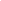 31 июля 2022 года, по приглашению Управления по связям с общественностью  администрации города Астрахани, представители Астраханской областной общественной организации по патриотическому, правовому и физическому развитию молодежи, регионального отделения ООД "Бессмертный полк России", поисковых отрядов "Варяг-КИМРТ", "Подвиг" АГТУ, "Боевое Братство-Астрахань" регионального отделения ООД "Поисковое движение России" приняли участие в торжественных мероприятиях, посвященных Дню Военно-Морского Флота, где её участники, совместно с руководителями области и города Астрахани, ветеранами Каспийской флотилии, активистами движения «Юнармия» и волонтеров Победы возложили к памятным местам венки и живые цветы. Основная торжественная церемония прошла на территории спортивного центра морской и физической подготовки Каспийской флотилии, где с участием первых лиц области и города чествовали моряков-каспийцев, отдавали дань памяти героизму военных моряков, защищавших нашу Родину  в годы Великой Отечественной войны. «Именно у нас на Каспии еще в допетровскую эпоху нёс свою боевую вахту первый российский военный фрегат «Орёл». В Астрахани 15 ноября 1722 года для защиты северного и части западного побережья Каспия указом Петра Первого были образованы военный порт и адмиралтейство. Огромный вклад в победу в Сталинградской битве внесли бойцы Каспийской военной флотилии под командованием вице-адмирала Фёдора Седельникова. В этом году флотилия отпразднует 300-летие. Офицерам и ветеранам желаю крепкого здоровья, успехов и благополучия. Больше свершений на благо нашего государства! Спасибо за профессионализм и мужество!», - отметил в своем поздравлении глава региона Игорь Бабушкин. В проводимых торжественных мероприятиях приняли участие около 300 астраханцев и гостей города. 31 июля 2022 года по приглашению агентства по делам молодежи Астраханской области, управления по связям с общественностью администрации г.Астрахани, Центра военно-патриотического воспитания, казачества и подготовки населения к военной службе, областная общественная организация по патриотическому, правовому и физическому развитию молодежи, региональное отделение ООД "Бессмертный полк России", при содействии поисковых отрядов "Память", "Боевое Братство-Астрахань", "Дельта", "Магистраль", "Патриот" регионального отделения ООД "Поисковое движение России", в рамках Дня военно-морского флота организовали и провели на территории астраханской набережной реки Волги (поющий фонтан) фотовыставку "Мы помним подвиг солдата", рассказывающую о деятельности астраханских общественных патриотических организаций в области патриотического воспитания и увековечении памяти погибших при защите Отечества, выставки советского и немецкого оружия, военных артефактов и копии государственных наград времен Великой Отечественной войны. Замечательные патриотические площадки были организованны Волонтерами Победы, астраханской юнармией, казаками и другими организациями. Данное мероприятие и патриотические площадки были направлены на уважение и привлечение молодежи к службе в военно-морском флоте, а также, привлечение детей и подростков для добровольческой  работы в патриотических организациях Астраханской области. За пять часов работы, патриотические выставки посетило 2850 жителей и гостей города. 2 августа 2022 года на Алее воинов-интернационалистов, которая расположена в  третьем юго-востоке города Астрахани, прошло патриотическое мероприятие, посвященное 92 годовщине со дня образования Воздушно-десантных войск под девизом «Никто кроме нас». В мероприятии приняли участие около 350 человек, среди которых: ветераны - десантники, представители администрации Губернатора Астраханской области и города Астрахани, законодательных органов власти, различных ветеранских и религиозных организаций, регионального отделения ООД "Поисковое движение России", ООД "Бессмертный полк России", юнармейского движения, волонтеров Победы, жители и гости города, средства массовой информации. С поздравлениями в адрес десантников выступили: начальник управления по взаимодействию с воинскими частями и правоохранительными органами администрации Губернатора Астраханской области Яцков С.Н., Глава МО «Город Астрахань» Полумордвинов О.А., первый заместитель председателя комитета Думы Астраханской области по социальной политике Харитонов Д.Ю., председатель Астраханской региональной общественной организации «Российский Союз ветеранов Афганистана», кавалер Ордена Красной звезды и медали за Отвагу Султанов А.Г., руководитель Астраханской региональной общественной организации «Десантное братство» Пелагеен А.А., представитель Астраханской митрополии иеромонах Игорь (Добродеев), муфтий Астраханской области, председатель Астраханского регионального духовного управления мусульман Джантасов Р.Х., ветеран боевых действий на Кубе и в Афганистане, кавалер ордена Красной Звезды, председатель Координационного Совета ветеранских и общественных организаций, ведущих работу в области социальной защиты ветеранов и патриотическому воспитанию молодежи, председатель Астраханского городского отделения Всероссийской общественной организации «Боевое Братство» Кодюшев С.Е., которые поблагодарили десантников за их честное служение Отечеству и активное участие в патриотическом воспитании молодежи. Достойные ветераны были отмечены различными наградами. Участники почтили память погибших защитников Отечества минутой молчания и возложили к Бюсту генерала армии В. Маргелова живые цветы. По окончании мероприятия перед участниками с показательными выступлениями выступили военно-спортивные патриотические клубы города Астрахани. 20 августа 2022 года на канале «Астрахань 24» состоялся четырёхчасовой телемарафон «Всё для Победы!», организованный при поддержке Общероссийского народного фронта. В студии и на прямой связи с ведущими программы были журналисты федеральных СМИ, представители региональной власти, руководители ведомств, депутаты Госдумы, общественники, предприниматели. Они делились своими переживаниями за российских военнослужащих и словами поддержки в адрес добровольцев Донбасса. Одними из участников марафона стали представители Регионального отделения ООД «Поисковое движение России», командир СПО «Лотос» Ксения Горобец, боец поискового отряда «Дельта» колледжа строительства и экономики АГАСУ Поротикова Маргарита, боец поискового отряда «Боевое Братство-Астрахань» Кулдашов Рахмиддин. Гости студии рассказали о том, как молодежь реагирует на события последних месяцев на Украине, о совместной работе астраханских поисковиков с коллегами из Донбасса и о том, какую помощь  астраханские патриоты оказывают жителям Донбасса. 22 августа 2022 года представители Астраханской областной общественной организации по патриотическому, правовому и физическому развитию молодежи, региональных отделений ООД "Бессмертный полк России", ООД "Поисковое движение России" приняли участие в мероприятии, посвящённом празднованию Дня Государственного флага Российской Федерации.  Сегодня триколор является символом освобождения городов Донбасса и Украины от фашизма. Именно под государственным флагом Герои России защищают нашу Родину и умирают за мирное будущее нашей страны. Триколор сегодня не просто государственный символ, он олицетворяет собой справедливость, мужество и воинские Победы русской армии. Русский флаг уже поднят над городами Крыма, Донбасса, Херсонской, Запорожской и Харьковской областей. Надеемся, что уже в скором будущем он будет развиваться и над другими исконно русскими городами. Под звуки гимна России ветераны боевых действий, поисковики, суворовцы, юнармейцы подняли государственный символ страны перед зданием Гауптвахты Астраханского Кремля. С праздником астраханцев поздравил глава региона Игорь Бабушкин. «Поздравляю вас с Днём Государственного флага Российской Федерации! Государственный флаг – это символ суверенитета, величия и могущества нашей страны. Во все времена его поднимали в честь важных событий, великих открытий и исторических свершений. Это знамя общих побед и достижений нашего многонационального российского народа», – отметил он. Губернатор подчеркнул, что День флага – это праздник для тех, кто любит Россию и гордится ею, для тех, кто не забывает о прошлом, живет в настоящем и верит в будущее страны.
«Сегодня под флагом России мы укрепляем связи с соседними государствами и защищаем наших соотечественников на Донбассе. Наш триколор служит символом сильной и сплоченной России. И так будет всегда», – заявил глава Астраханской области. Председатель Совета общественной палаты Астраханской области, Председатель Союза областного объединения организаций профсоюзов Светлана Калашникова в своём выступлении отметила, что «государственный флаг это не просто национальный символ России, а свидетельство богатейшей истории и нерушимости традиций». Член президиума регионального политсовета Астраханского регионального отделения партии «Единая Россия», контр-адмирал в запасе Эдуард Захарьяш считает, что «сегодняшний праздник – это единение чувств и помыслов, настрой на камертон высокого патриотизма». «Важно, чтобы все понимали: пока на главном флагштоке страны веет наш триколор, значит есть великое российское государство и мы сильны, непобедимы, свободны и независимы», – подчеркнул Эдуард Захарьяш. В мероприятие приняли участие 46 человек.22 августа 2022 года руководством и активистами поискового отряда "Память"  МБОУ "Цветновская СОШ" проведено торжественное мероприятие ко Дню российского флага, на котором обучающимся напомнили об истории праздника, важности и значении государственных символов России. Есть даты, которые сплачивают нацию, выражают дух народа, символизируют его славное прошлое, настоящее и будущее. К их числу, несомненно, относится и День российского флага, который ежегодно отмечается 22 августа. Это один из самых «молодых» праздников современной России. В этот день мы отдаем дань уважения символам государства, прошедшего долгий героический путь. Сейчас День государственного флага — праздник свободы, гражданского мира и доброго согласия всех людей на основе закона и справедливости. Этот праздник — символ национального единения и  общей ответственности за настоящее и будущее нашей Родины. В мероприятие приняли участие 46 человек.26 августа 2022 года представители Астраханской областной общественной организации по патриотическому, правовому и физическому развитию молодежи, регионального отделения ООД "Бессмертный полк России", поисковых отрядов "Дельта", "Прометей", "Патриот", "Поиск-АГАСУ" регионального отделения ООД "Поисковое движение России", ветеранских организаций и Волонтеров Победы приняли участие в патриотическом мероприятии, проводимое  в Краеведческом музее, где открылись две выставки музея-заповедника «Сталинградская битва» (г.Волгоград), посвященные событиям ВОВ. Экспозиция «Под крылом самолёта. Сталинград» повествует об участии военно-воздушных сил в обороне Сталинграда, знакомит с участниками знаменитой битвы, с их подвигами и личными вещами. Выставка посвящена героической боевой работе летчиков и зенитчиков Сталинградского корпусного района ПВО, а также раскрывают технические особенности самолетов, стоявших на вооружении 8-й воздушной армии Сталинградского фронта, рассказывают об их производстве и ремонте на тыловых предприятиях страны, повествуют об известных советских авиаконструкторах. В витринах представлены фотографии, документы, предметы обмундирования и снаряжения наших летчиков, а также плакаты и произведения графики военной поры. Выставка «Военные игры» стремится показать иную жизнь солдат, где есть место развлечениям. Своё свободное время военнослужащие СССР, союзных и вражеских сил посвящали любимым настольным играм: «Шах-бой», классические шахматы, бильярд, домино, карты и т.д. С приветственным словом выступил директор Астраханского музея-заповедника Алексей Булычев, который отметил, особую связь двух регионов, подчеркнув, что Астраханская область до 1943 года входила в состав Сталинградской, на фронтах ВОВ вместе плечом к плечу воевали наши деды, прадеды. Алексей Александрович поблагодарил музей-заповедник «Сталинградская битва» за плодотворное сотрудничество и прекрасные интересные выставки. Сотрудники музея-заповедника «Сталинградская битва» провели для присутствующих экскурсию с подробным рассказом про героев Сталинградской битвы и военные игры времен ВОВ. Посетить выставки в Краеведческом музее все желающие могут до 17 октября 2022 года. В мероприятии приняли участие 77 человек. 29 августа 2022 года представители Астраханской областной общественной организации по патриотическому, правовому и физическому развитию молодежи, регионального отделения ООД "Бессмертный полк России", поисковых отрядов: "Дельта", "Факел", "Прометей", "Патриот", "Поиск-АГАСУ" регионального отделения ООД "Поисковое движение России", исполнительных органов Астраханской области и г.Астрахани, духовенства, различных ветеранских организаций, Юнармия, Волонтеров Победы, воинских частей и СМИ области приняли участие в патриотическом мероприятии по открытию памятника бойцам спецназа и разведки. Торжественное открытие мемориала приурочено к памятной дате – Дню спецназа внутренних войск МВД. Инициатива установки памятника принадлежит членам Астраханской региональной общественной организации ветеранов сил специального назначения «Краповые береты».  В 2016 году на пересечении улиц Николая Островского и Звездной был установлен закладной камень и, при поддержке местной администрации, разбита аллея. Сегодня память бойцов спецназа и разведки была увековечена монументальным сооружением. От лица главы региона Игоря Бабушкина участников мероприятия поприветствовал министр социального развития и труда Астраханской области Олег Петелин. «Сегодня мы вспоминаем тех, кто не вернулся домой, кто отдал жизнь за свою страну, скажем спасибо матерям и близким погибших. Подвиг каждого из них навсегда вошёл в историю России и останется в наших сердцах. Подразделения специального назначения – это элита силовых структур России. Сегодня подразделения спецназа с честью выполняют свой долг в специальной военной операции на Украине. Астраханские ветераны в регионе делают всё возможное для сохранения политической стабильности, для развития патриотизма, воспитания подрастающего поколения в духе гражданского общества», - сказал он. В торжественной церемонии также принял участие глава Астрахани Олег Полумордвинов. «Несколько лет назад именно вы, ветераны, вышли с инициативой создания такого знакового места и установки памятника, который символизировал бы честь и славу войск спецназа и разведки. И вот сегодня, это событие состоялось, и это действительно очень большой праздник для всех нас. Поздравляю вас, уважаемые ветераны! Крепкого вам здоровья и побед», - обратился к астраханцам глава города Олег Полумордвинов. 	В торжественной  церемонии выступили заместитель Председателя Городской Думы муниципального образования «Город Астрахань» Календр А.Д., председатель Астраханской региональной общественной организации ветеранов сил специального назначения «Краповые береты», кавалер Ордена мужества Испусинов С.Х., врио заместителя командира войсковой части 6688 по военно-политической работе, капитан Волков В.Д., настоятель Архиерейского подворья Успенского кафедрального собора Астраханского кремля Дионисий Фокин, Иман Хатыб представитель центральной мечети Садыков Н.Р., военный комиссар Астраханской области, генерал-майор Кремлев И.Ю., председатель областного Совета ветеранов войны, труда, Вооруженных Сил и правоохранительных органов Щепихин М.Б.. Присутствовавшие на церемонии открытия памятника почтили память погибших воинов минутой молчания и возложили цветы к новому памятному знаку на территории Астрахани. Председатель Астраханской региональной общественной организации ветеранов сил специального назначения «Краповые береты», кавалер Ордена мужества Испусинов С.Х. и председатель Астраханского регионального отделения ВООВ «БОЕВОЕ БРАТСТВО», кавалер Ордена мужества Коржиков О.Н. вручили исключительной знак доблести Краповый берет вдове Ахметовой Э.Н., погибшего на спецоперации в Украине мужа, младшего сержанта, кавалера Ордена мужества Ахметова Чингиза Гарифуллаевича. По окончанию мероприятия выступил с концертными номерами боец спецназа Кукаев С.А., а воспитанники Военно-патриотического клуба «Феникс А» выступили с показательными выступления. В мероприятии приняли участие 200 человек.  2 сентября 2022 года представители Астраханской областной общественной организации по патриотическому, правовому и физическому развитию молодежи, регионального отделения ООД "Бессмертный полк России", поисковых отрядов "Следопыт", "Прометей", "Магистраль" регионального отделения ООД "Поисковое движение России", ветеранских организаций, учащиеся средних образовательных школ №№30,32,45, Гимназии №3 г.Астрахани приняли участие в тематическом мероприятии «Конец войны, начало мира», проводимое в презентационном зале Краеведческого музея. 3 сентября отмечается День воинской славы России — День окончания Второй мировой войны. Он был учрежден на следующий день после капитуляции Японии во Второй мировой войне (2 сентября 1945 года). Традиционно мероприятие началась с гимна РФ, рассказа и просмотра кадров военной кинохроники о ходе взаимоотношений СССР и Японии перед началом и в ходе II Мировой войны: конфликт в районе озера Хасан, на реке Халхин-Гол, разгром Квантунской армии. Во всех столкновениях участвовали и наши земляки, получившие за проявленное мужество и героизм звание Героя Советского Союза: Николай Попов, Александр Васильев, Василий Ситников, награждены орденом Красной Звезды: Фёдор Лопатников, Михаил Андросов и другие. В результате победы над Японией был ликвидирован очаг агрессии на Дальнем Востоке, освободили Северо-Восточный Китай, Северную Корею, вернули Южный Сахалин, Курильские острова. Все это значительно улучшило стратегическое положение дальневосточных рубежей СССР. Заместитель председателя Астраханского областного Совета ветеранов Людмила Купряшёва отметила, что 9 Мая мы победили гитлеровскую Германию, но оставался ещё рассадник зла – милитаристская Япония и именно 2 сентября произошло то, чего ждали долгие 5 лет не только наши соотечественники, но страны мира – освобождение от фашизма. Председатель Астраханской областной общественной организации по патриотическому, правовому и физическому развитию молодежи Александр Даиров поведал о многолетней поисковой работе на полях сражений Великой Отечественной войны: «Мы на протяжении многих лет с украинцами ведем работу по поиску наших земляков, и не одну тысячу человек вернули из небытия, и в этом помогает нам сама молодежь. Поисковые отряды «Прометей», «Следопыт» принимают активное участие в нашей работе. Такие мероприятия необходимы для молодежи, чтобы знать историю своей страны». В концертной программе прозвучали песни военных лет в исполнении Азалии Шамаевой. Мероприятие завершилось совместной фотографией всех участников. В мероприятии приняли участие 140 человек.2 сентября 2022 года администрация и активисты поискового отряда "Память" МБОУ "Цветновская СОШ" Володарского района Астраханской области, в рамках Дня солидарности в борьбе с терроризмом и памятного события, приуроченного к трагическим событиям, произошедшим 1-3 сентября 2004 года в городе Беслане, организовали и провели для 160 обучающихся школьников линейку памяти «Мы помним тебя Беслан», на которой ученикам школы рассказали, что терроризм стал глобальной проблемой человечества, его проявления влекут массовые человеческие жертвы и разрушение материальных и духовных ценностей, которому нет, и не может быть оправдания. Школьники узнали, что День знаний 2004 года стал днем горя и слез. Три дня ада, мучений и издевательств, которым подвергались заложники, героизм простых людей и бойцов спецназа, противостоявших террористам, никого не оставили равнодушными. Спустя столько лет, боль в сердцах не утихает. Участники почтили память погибших в Беслане минутой молчания.3 сентября 2022 года по приглашению администрации Губернатора Астраханской области, Астраханская областная общественная организация по патриотическому, правовому и физическому развитию молодежи, региональное отделение ООД "Бессмертный полк России", при содействии администрации АДК "Аркадия", поисковых отрядов "Прометей", "Патриот", "Поиск-АГАСУ", "Следопыт", "Дельта", "Память", "Варяг-КИМРТ", "Магистраль" регионального отделения ООД "Поисковое движение России" организовали и провели на территории АДК "Аркадия" в рамках патриотического мероприятия под названием «ZаРоссию!» фотовыставку "Мы помним подвиг солдата", рассказывающую о деятельности общественных патриотических организаций, ведущих работу в области патриотического воспитания и увековечении памяти погибших при защите Отечества, выставку оружия, военных артефактов и государственных наград времен Великой Отечественной войны. За семь часов работы выставки посетило более 1500 астраханцев и гостей города. Для гостей мероприятия были открыты около 25 различных площадок от учебных заведений региона, которые погрузили посетителей в различные профессии посредством мастер-классов. Прошли познавательные, развлекательные, творческие, спортивные площадки, на каждой из которой все желающие смогли научиться новому, раскрыть свой талант. Отдельным событием мероприятия стала Молодежная площадка традиционных этнокультурных праздников «Этнопикник», с представителями национально-культурных обществ, общественными организациями и советом молодых ученых и специалистов, где были проведены командные игры, мастер-классы, беседа с героями нашего времени в рамках проведения Федерального просветительского марафона «Знание».На главной сцене парка «Аркадия» в этот вечер прошли выступления различных творческих коллективов Астраханской области. Завершился праздник дискотекой под открытым небом. 3 сентября 2022 года администрация и активисты поискового отряда "Память" МБОУ "Цветновская СОШ" Володарского района Астраханской области, провели "Диктант Победы-2022" в рамках традиционной Всероссийской акции. Участниками мероприятия стали 52 человека, среди них учащиеся, учителя, родители, представители общественности сел: Цветное, Большой Могой, Сорочье, Крутое. Акция проводилась в целях привлечения широкой общественности к изучению истории Великой Отечественной войны, повышения исторической грамотности и патриотического воспитания молодежи. Такое мероприятие позволяет прикоснуться к исторической памяти и узнать что то новое о прошедшей войне и ее героях.3 сентября 2022 года бойцы поискового отряда "Память" и обучающиеся МБОУ "Цветновская СОШ" Володарского района Астраханской области приняли участие во Всероссийской акции "Капля жизни", приуроченной к трагическим событиям, произошедшим в первые сентябрьские дни 2004 года в г. Беслане. Тогда, во время террористического акта, погибли несколько сотен человек, большинство из которых были дети. Все три дня, находясь в заточении, они не могли выпить и капли воды. Через акцию «Капля жизни» мы призываем символически поделиться водой с теми, кого уже с нами нет….  В акции приняли участие 30 человек.8 сентября 2022 года астраханские поисковики почтили память Таисии Степановны Санжаревской. Каждому, из астраханских поисковиков Таисия Степановна Санжаревская  была близка по-своему и все мы с теплотой и большой благодарностью вспоминаем нашу бабу Таю. Она была учителем и педагогом с Большой буквы, одним из основателей поискового движения в нашем Астраханском регионе, наставником и другом многих наших коллег в Движении. Таисия Степановна прожила долгую и не простую жизнь, она научила многих из нас любить поисковое дело и быть преданным ему. Более 40 лет она проработала в колледже Астраханского государственного университета и была руководителем музейно-поискового объединения "Патриот". За многолетнюю педагогическую деятельность ей было присвоено почетное звание "Заслуженный учитель Российской Федерации", награждена медалью - ордена "За заслуги перед Отечеством" 2 степени и многими федеральными и региональными наградами. В этот день поисковики посетили её могилу и возложили на ней памятный венок. По инициативе астраханских патриотов на могиле Т.С. Санжаревской был установлен памятник. Астраханские поисковики выражают особую благодарность войну афганцу Насаду Николаю Николаевичу за помощь в изготовление и установлении памятника, а также ученикам Таисии Степановны.10 сентября 2022 года по приглашению руководства регионального отделения ДОСААФ России по Астраханской области и областного Совета ветеранов войны, труда, Вооруженных Сил и правоохранительных органов представители Астраханской областной общественной организации по патриотическому, правовому и физическому развитию молодежи, регионального отделения ООД "Бессмертный полк России", поисковых отрядов г.Астрахани "Дельта" - колледжа строительства и экономики АГАСУ, "Прометей" - Астраханского технологического техникума, "Варяг" - КИМРТ, "Память" - Астраханского автодорожного колледжа приняли участие в патриотическом мероприятие "Письма солдату", которое было направлено в поддержку  военнослужащих, принимающих участие в специальной военной операции на территории Донецкой и Луганской Народных Республик, а также организовали для её участников и жителей города  фотовыставку "Мы помним подвиг солдата", выставку советского и немецкого оружия, военных артефактов и государственных наград времен Великой Отечественной войны. В мероприятии и патриотических выставках приняли участие более 150 человек. 13 сентября 2022 года руководитель и активисты поискового отряда "Память" МБОУ "Цветновская СОШ" Володарского района Астраханской области, организовали и провели  для 80 обучающихся 5-9 классов Урок мужества - Алексей Маресьев «Я не легенда! Я – простой человек». Урок был посвящён легендарному лётчику, Герою Советского Союза, человеку, который несмотря на тяжёлую инвалидность, сумел летать и сбивать  самолёты фашистских захватчиков - Алексею Петровичу Маресьеву.
Алексей Маресьев останется в народном сознании благодаря нечеловеческой выдержке и воле к жизни. Совершенный им подвиг был достоин и отдельной книги, и снятого по ней позднее фильма.Как позже выскажется автор книги «Повесть о настоящем человеке» Борис Полевой, Алексей Маресьев, и есть настоящий советский человек…14 сентября 2022 года по приглашению Трусовского Совета ветеранов и МБУДО г.Астрахани "Дом творчества "Успех", представители Астраханской областной общественной организации по патриотическому, правовому и физическому развитию молодежи, регионального отделения ООД "Бессмертный полк России", поисковых отрядов г.Астрахани: "Магистраль", "Прометей", "Дельта", "Поиск-АГАСУ", "Астраханец им. Т.С. Санжаревской" приняли участие в патриотическом митинге, посвященном 80-й годовщине на территории Астрахани третьего формирования28-Армии. В митинге также приняли участие ветераны Трусовского района, депутаты городского Совета, председатель Общественной палаты МО "Город Астрахань", руководитель вышеуказанных патриотических организаций Александр Даиров,  юнармейцы, Волонтеры Победы, школьники, студенты, преподаватели различных учебных заведений и представители администрации района, численностью 145 человек. Все выступающие говорили о подвиге, которые совершали бойцы и командиры 28 армии в годы Великой Отечественной войны и призывали молодежь помнить их подвиг и передавать эту память будущим поколениям. Участники мероприятия почтили память минутой молчания и возложили венки и живые цветы к мемориалу.   15 сентября 2022 года Астраханская областная общественная организация по патриотическому, правовому и физическому развитию молодежи, региональное отделение ООД "Бессмертный полк России",при поддержке администрации Астраханского технологического техникума, Управления по связям с общественностью администрации города Астрахани организовали и провели для 87 студентов и преподавателей Астраханского технологического техникума Урок мужества, посвященный 80-й годовщине третьего формирования на территории Астрахани 28 армии. В начале мероприятия руководитель музейно-поискового объединения "Прометей", командир сводного поискового отряда "Лотос" Буянова Н.Н. рассказала о 34 Гвардейской десантной дивизии, а также представила участникам мероприятия командиров и бойцов поисковых отрядов "Прометей", "Дельта", "Поиск-АГАСУ", "Магистраль", "Патриот", "Астраханец им. Т.С. Санжаревской" регионального отделения ООД "Поисковое движение России". О боевом пути 28 армии и работе общественных организаций в области патриотического воспитания и увековечения памяти погибших защитников Отечества рассказал председатель общественных организаций Александр Даиров. Студентам был продемонстрирован документальный фильм "Помните, ребята", созданный АГТРК "Лотос", при финансовой поддержке ООО "Газпром трансгаз Ставрополь", который  рассказывал о 30 летней совместной работе Астраханской областной общественной организации по патриотическому, правовому и физическому развитию молодежи.    15 сентября 2022 года по приглашению Трусовского Совета ветеранов и МБУДО г. Астрахани "Дом творчества "Успех", представители Астраханской областной общественной организации по патриотическому, правовому и физическому развитию молодежи, регионального отделения ООД "Бессмертный полк России", поисковых отрядов г.Астрахани: "Магистраль", "Прометей", "Дельта", "Поиск-АГАСУ", "Астраханец им. Т.С. Санжаревской", "Патриот" регионального отделения ООД"Поисковое движение России" приняли участие в патриотическом митинге «С боями шла 28 родная армия моя», посвящённом 80-годовщине третьего формирования 28 армии. В митинге приняли участие ветераны и жители Трусовского района, депутаты городского Совета, школьники, учителя МБОУ «СОШ № 53», курсанты и преподаватели АГКПТ (отд.9), а также представители администрации района.                С обращением к собравшимся выступили Волынкина Т.А. - директор МБОУ «СОШ № 53», Романенко А.П. - председатель Совета ветеранов Трусовского района, Малахов Р.В. - заместитель главы администрации Трусовского района, Смирнова К.Н. - депутат Городской Думы МО "Город Астрахань", Даиров А.А. -председатель Общественной палаты МО "Город Астрахань", руководитель патриотических организация, Насад Н.Н. - председатель исполкома Астраханского регионального отделения Российского союза ветеранов Афганистана. В рамках патриотического митинга участники познакомились с историей возникновения 28 армии, подвигом её героических солдат и роли этого подвига в завоевании Победы в Великой Отечественной войне. Ученики и учителя МБОУ «СОШ № 53» представили свои творческие номера.  В заключении мероприятия участники почтили минутой молчания всех защитников Отечества, возложили венок и живые цветы к памятнику с именами защитников. В митинге приняли участие 190 человек.16 сентября 2022 года в музее-заповеднике, в рамках круглого стола вспоминали героев Отечественной войны 1812 года… Круглый стол «Легендарные полководцы и герои 1812 года», организованный музеем боевой славы, при поддержке Астраханской областной общественной организации по патриотическому, правовому и физическому развитию молодежи и приуроченный к 210-летию Бородинского сражения, состоялся на площадке краеведческого музея-заповедника. Отечественная война 1812 года – одно из ключевых событий XIX века, военный конфликт между Российской и Французской империями. Бородинская битва стала крупнейшим сражением двух армий во время войны и состоялась 7 сентября 1812 года у села Бородино, в 125 км западнее Москвы, она оказала ощутимое влияние на дальнейший ход кампании.  Русская армия отступила, но сохранила боеспособность. Отечественная война закончилась победой России, освобождением ее территории и переносом военных действий на земли Варшавского герцогства и Германии в 1813 году. В Бородинскую летопись вписано немало славных имён сынов Отечества, великих полководцев - М.И. Кутузова, П.И. Багратиона, Н.Н. Раевского, М.Б. Барклая-де-Толли, А.П. Ермолова и многих других. В круглом столе приняли активное участие историки, представители учреждений образования и культуры, представители регионального отделения ООД "Бессмертный полк России", музейно-поисковых объединений и поисковых отрядов г.Астрахани, Волонтеры Победы и студенты, численностью около 30 человек. Во время дискуссии они вспоминали полководцев и героев Отечественной войны 1812 года, в т. ч. астраханцев, Астраханский гренадерский и кирасирский полки, представителей казачества, принимавших участие в военных действиях. Эти вопросы осветили в своих докладах заведующая музеем боевой славы С.В. Батаева и заведующий отделением колледжа профессиональных технологий А.Л. Волков. Большой интерес у присутствующих вызвало яркое выступление о военно-исторической реконструкции знаменитого Бородинского сражения. Историк В.Ю. Немчинов рассказал о своем участии во впечатляющем зрелище этого года, приуроченном к 210-летию знаменитого сражения. Реконструкции предметов Отечественной войны 1812 года в музейной работе коснулась в своем выступлении заведующая сектором музея боевой славы Н.В. Курьянова. «Великий день Бородина» воспет в литературе и искусстве. Интересный обзор тематической книжной выставки подготовила главный библиотекарь областной научной библиотеки им. Н.К. Крупской Р.И. Стрельцова. Подводя итоги круглого стола, выступающие говорили о сохранения исторической памяти, формирования чувства патриотизма у молодого поколения, уважения к  прошлому страны.17 сентября 2022 года по приглашению Управления по связям с общественностью администрации города Астрахани, Астраханская областная общественная организация по патриотическому, правовому и физическому развитию молодежи, при поддержке регионального отделения ООД "Бессмертный полк России", поисковых отрядов «Дельта», «Магистраль»,​ «Астраханец им. Т.С. Санжаревской», «Прометей»,«Поиск-АГАСУ», «Память» регионального отделения ООД "Поисковое движение России" организовали в рамках молодёжного фестиваля для любителей экстремальных видов спорта и уличной культуры «30º по Цельсию» на открытой площадке в современном скейтпарке по адресу ул.Татищева, 16А,  Ленинского района города Астрахани военно-патриотическую выставку, где представили  советское и немецкое оружие, военные артефакты и государственные награды времен Великой Отечественной войны. За 9 часов работы патриотические выставки посетило более 1350 астраханцев и гостей города. В рамках мероприятия, для молодежи работали тематические блоки и интерактивные площадки, проходили игры "Веселые старты", соревнования по шахматам и шашкам, а также познавательная площадка "Безопасный город", мастер-класс по оказанию первой медицинской помощи, батлы по уличным танцам, сдача нормативов ГТО, организованные при поддержке администрации Губернатора Астраханской области и администрации города Астрахани.  21 сентября 2022 года в Краеведческом музее состоялась конференция, приуроченная к 80-летию создания третьего формирования 28-й Краснознаменной армии. Её участниками стали  Павел Паутов  – вице-губернатор, руководитель администрации губернатора Астраханской области,  Ольга Прокофьева  – региональный министр культуры и туризма,  Сергей Кодюшев  – председатель Координационного совета некоммерческих организаций Астраханской области, руководитель патриотических организаций Александр Даиров, представители региональных отделений ООД "Бессмертный полк России", "Поискового движения России", историки, ветераны, студенты и др. Открывая конференцию,  Павел Паутов   подчеркнул ее значимость для астраханцев. «В эти дни мы отмечаем важную дату для истории региона. 28-я армия была сформирована для обороны южных рубежей России.  Я не раз бывал в калмыцких степях, в Хулхуте, где тысячи астраханцев сложили головы за Россию, защищая подступы к родному городу, они внесли неоценимый вклад в победу над врагом. Во время войны в городе действовало 80 госпиталей, где лечили бойцов, горожане обеспечивали армию продовольствием, - сказал вице-губернатор. – Символично, что именно сегодня, в День Воинской славы России – День победы русских полков в Куликовской битве, мы вспоминаем тех, кто дал нам мирное небо над головой, кто защитил Отечество. И кто сейчас с оружием в руках защищает жителей Донбасса». Участники встречи вспомнили славных защитников Родины, героизм и стойкость офицеров и солдат 28-ой армии. Они проследили ратный подвиг земляков в борьбе за Родину, оказавшихся на переднем плане Сталинградского сражения. В сентябре 1942 года, на базе расформированного Сталинградского военного округа, была создана 28-я армия третьего формирования. В ее задачи входило: остановить противника на подступах к Астрахани, освободить Элисту и обеспечить оказание помощи Сталинграду водным и железнодорожным транспортом. Командующим 28-й армии был назначен генерал-лейтенант В. Ф. Герасименко. Сотни астраханцев героически сражались в рядах 28-й армии, действовавшей в калмыцких степях на подступах к Астрахани. Тяжелые климатические условия создавали особые трудности для воинов. Смертельные бои шли за каждый степной овражек, балку. Бойцы 28-й армии прошли трудный боевой путь от калмыцких степей до Берлина. Среди них генерал-полковник Н.В. Егоров, капитан И.Ф. Петров, командир отряда разведчиков, ст. сержант В.Л. Бузаралиев, майор П.С. Сысоев, санинструктор Н.А. Качуевская и др. Модератор конференции Светлана Батаева – заведующая филиалом «Музей боевой славы», член Координационного Совета поисковых объединений Астраханской области отметила в своем выступлении героический подвиг бойцов 28-ой армии. «За три года Великой Отечественной войны 28-я армия нанесла противнику огромный урон в живой силе. Было истреблено 200 тысяч германских  солдат и офицеров, уничтожено и захвачено сотни танков и самоходных орудий, тысячи пушек, минометов, автоматов другого имущества, - сказала  она. – Ратные подвиги воинов были по достоинству оценены Правительством советского государства. Почти 107 тысяч солдат и офицеров награждены орденами и медалями, а 36 воинов стали полными кавалерами солдатского ордена Славы, 154 человека удостоены высшей награды Родины звания Героя Советского Союза». В основу конференции легли доклады, построенные на документах из архивных и музейных фондов, исторических материалах, собранных в результате поисковых работ по выявлению воинских захоронений и установлению имен пропавших без вести в годы войны. Руководитель патриотических организаций Александр Даиров представил участникам конференции доклад "Астраханские поисковики по следам 28-й Армии", продемонстрировал видеосюжет "Верните память", а также показал на экране предсмертную записку солдата, который, умирая на поле боя, не сдался врагу. Руководитель архивной группы Астраханского сводного поискового отряда «Лотос» Денис Ткачук выступил с докладом "Увековечение памяти павших бойцов 28-й Армии через поисковую работу". Сохранение памяти о боевых подвигах земляков во время Великой Отечественной войны направлено на формирование у молодого поколения чувства патриотизма, уважения к историческому прошлому страны.22 сентября 2022 года астраханские и калмыцкие поисковики приняли участие в митинге в честь 80-летия третьего формирования 28-й Краснознамённой армии, который прошёл на Мемориальном комплексе воинам у посёлка Хулхута Яшкульского района республики Калмыкии. В нём приняли участие губернатор Астраханской области Игорь Бабушкин и руководитель администрации главы республики Чингис Бериков. Вместе с военнослужащими, представителями поисковых отрядов, юнармейцами и волонтёрами Победы двух регионов они почтили память павших солдат минутой молчания и возложили венки и живые цветы к стеле мемориала. Затем состоялась церемония перезахоронения останков 49 советских воинов, обнаруженных за последние 2 года поисковиками в совместных экспедициях. Игорь Бабушкин поблагодарил поисковые отряды за их нелёгкий труд и возвращение имён погибшим героям. «Поисковая работа обязана быть продолжена, потому что должен быть найден, идентифицирован и упокоен каждый солдат, который остался лежать в этой земле. Сегодня нашей стране приходится снова бороться с фашизмом. Всегда во все времена история нам показывает и говорит о том, что мы – народ-победители. И мы победим любого врага, как сделаем это и сейчас», – сказал губернатор Астраханской области Игорь Бабушкин. «Все вы знаете, что сейчас проходит важное событие – готовится референдум. И мы можем опять повторить и освободить те территории, которые сейчас подверглись этой заразе, этой коричневой чуме под названием фашизм», – подчёркивает руководитель администрации главы Республики Калмыкия Чингис Бериков. При использовании текстовых, аудио-, фото- и видеоматериалов ссылка на  http://lotosgtrk.ru  обязательна. При полной или частичной перепечатке текстовых материалов в интернете гиперссылка на LOTOSGTRK.RU обязательна.22 сентября 2022 года губернатор Астраханской области Игорь Бабушкин посетил и ознакомился с работой и бытом в полевом лагере астраханских поисковиков на территории п.Хулхута Яшкульского района республики Калмыкии, в рамках учебно-поисковой экспедиции (с 19 по 26 сентября 2022 года), где принимали участие более 50 астраханцев из 16 поисковых отрядов различных учебных заведений и трудовых коллективов. Встреча состоялась с участниками экспедиции за чашкой чая; к ней также присоединились представители различных ветеранских организаций. Глава региона Игорь Бабушкин поблагодарил поисковиков за их нелёгкий труд и возвращение имён погибшим героям. Рассказал о значимости данной работы. «Поисковая работа обязана быть продолжена, потому что должен быть найден, идентифицирован и упокоен каждый солдат, который остался лежать в этой земле. Сегодня нашей стране приходится снова бороться с фашизмом. Всегда во все времена история нам показывает и говорит о том, что мы – народ–победитель. И мы победим любого врага, как сделаем это и сейчас», – сказал губернатор Астраханской области. Во время встречи Игорь Бабушкин акцентировал внимание на материально-технической базе поисковиков и дал соответствующее поручение администрации Губернатора Астраханской области в решении этого вопроса. Также он выслушал выступление и предложения председателя Астраханской областной общественной организации по патриотическому, правовому и физическому развитию молодежи, руководителя региональных отделений ООД "Поисковое движение России" и ООД "Бессмертный полк России" Александра Даирова, который подчеркнул тот факт, что неоднократно вносимый нами проект регионального закона «О патриотическом воспитании граждан Астраханской области», который был взят за основу уже с действующего закона в Краснодарском крае (с 2013г.) не получает поддержку со стороны чиновников нашей администрации. "Говорят, сырой", - сказал Александр Даиров. Помимо этого им было предложено разработать и утвердить единое Положение "О создании и работе музейно-поисковых объединений, поисковых отрядов при учебных заведениях, трудовых коллективов, учреждений и общественных организаций Астраханской области". От участников встречи прозвучали и другие предложения. В ответ Игорь Бабушкин поддержал все предложения участников встречи. Кроме того, он выразил готовность продолжить работу с документами, давая соответствующее поручение администрации Губернатора Астраханской области.  В заключение встречи Игорь Бабушкин пообещал, что и сам будет участвовать в экспедициях и чаще общаться с её участниками и организаторами. 23 сентября 2022 года в Братском саду города Астрахани состоялась церемония принятия Тожественного обещания суворовцами Астраханского суворовского военного училища МВД России набора 2022 года. В торжественном мероприятии и вручении билетов суворовцам принял участие председатель Общественной палаты МО "Город Астрахань", руководитель региональных отделений ООД "Поисковое движение России" и ООД "Бессмертный полк России", председатель Астраханской областной общественной организации по патриотическому, правовому и физическому развитию молодежи Александр Даиров. Посвящение в суворовцы - настоящий ритуал, который существует с момента образования училища. К нему новообращенные суворовцы готовятся много дней. После произнесения клятвы каждому воспитаннику вручается удостоверение учащегося суворовского училища. В этом году ряды суворовцев пополнили 96 человек. Они показали лучшие результаты на вступительных испытаниях. До начала учебного года ребята изучили многое: основы организации внутреннего порядка, азы строевой подготовки, навыки оборудования форменного обмундирования суворовца, основы бесконфликтного общения, историю училища и органов внутренних дел Российской Федерации. Также прошло ознакомление с работой музейно-поискового объединения "Суворовец", которое активно принимает участие в различных патриотических мероприятиях и акциях по увековечению памяти погибших при защите Отечества, как на территории Астраханской области, так и за ее пределами. «В жизни каждого человека наступает время и события, которые проверяют его на прочность, показывают, кто он есть на самом деле. Такое время наступило для всего нашего государства, для нас, как граждан, как честных людей, как мужчин. От нашей способности отстоять интересы и честь своей страны, от чувства национальной гордости и справедливости - от этого зависит, в каком мире будут жить будущие поколения и кем они станут. В этом обещании нравственные и жизненные ориентиры юношей, решивших посвятить свою жизнь служению Отечеству, настоящих граждан России!» - отметил начальник училища, полковник внутренней службы Алексей Поляков, обращаясь к первокурсникам. В этом году впервые Торжественное обещание суворовцы давали возле Вечного Огня, где захоронены останки воинов 28-й Армии, которые в своё время выполнили клятву защищать Отечество даже ценой собственной жизни, не пропустив врага на территорию Астрахани, и дошли до Берлина. Завершился праздник традиционным прохождением суворовцев торжественным маршем и памятным фотографированием.23 сентября 2022 года  более 300 представителей Астраханской областной общественной организации по патриотическому, правовому и физическому развитию молодежи, регионального отделения ООД "Бессмертный полк России", поисковых отрядов "Варяг-КИМРТ", "Следопыт", "Дельта", "Поиск-АГАСУ", "Прометей", "Подвиг", "Боевое Братство-Астрахань", "Сокол", "Магистраль" регионального отделения ООД "Поисковое движение России" приняли участие в митинге-концерте в поддержку референдумов о присоединении к России Луганской и Донецкой Народных Республик, а также Херсонской и Запорожской областей. У нас в области также были созданы условия, чтобы граждане, эвакуированные с Украины, смогли сделать свой выбор там, где они вынуждены проживать сегодня. Референдумы пройдут с 23 по 27 сентября. Референдум – это очередной шаг к освобождению. В честь его начала, а также в поддержку наших ребят, которые сейчас находятся на боевых позициях на Украине, на площади им.Ленина в Астрахани состоялся концерт-митинг «Своих не бросаем».  Творческие коллективы исполнили лучшие патриотические произведения. К участникам митинга обратились профсоюзные лидеры, ветераны боевых действий, представители молодежного крыла казачества, национальных обществ. Все они едины в своём мнении и поддерживают политику нашего президента Владимира Владимировича Путина – нацизм должен быть уничтожен, а права граждан восстановлены в полной мере.С 23 по 25 сентября 2022 года в Волгоградской области прошел V межрегиональный слет молодежных поисковых отрядов «Поисковик», который собрал 110 участников от 14 до 18 лет из Южного и Северо-Кавказского федеральных округов. Астраханскую область представляли поисковые отряды:«Память» Цветновской СОШ Володарского района,«Прометей» Астраханского технологического техникума, «Поиск-ЖКХ АГАСУ» Колледжа жилищно-коммунального хозяйства АГАСУ, «Память» СОШ №12 муниципального образования «Ахтубинский район» пос. Верхний Баскунчак, «Магистраль» профессионального училища АГАСУ, «Дельта» колледжа строительства и экономики АГАСУ, «Патриот» колледжа АГУ, «Следопыт» АГТКП,«Боевое Братство-Астрахань» АРО ВООВ «Боевое Братство». Общая численность представителей из астраханской области составила 17 человек. Открытие юбилейного слета, приуроченного к 80-летию Победы в Сталинградской битве, состоялось в музее-панораме «Сталинградская битва». Юные поисковики проходили образовательную и конкурсную программу. Площадкой слета стал детский оздоровительный лагерь «Зеленая волна». Участники из Волгоградской, Астраханской областей, Краснодарского и Ставропольского краев на протяжении 3 дней знакомились со спецификой поисковой деятельности, проходили образовательные лекции, мастер-классы по профильной поисковой работе и личностному развитию. Так, ребята изучали темы «Чтение солдатских медальонов», «Археологический метод ведения поисковых работ», «Продвижение своих проектов на примере «БК-31», «Мифы и фейки о Великой Отечественной войне», «Дисциплина и порядок», военно-исторический квиз.  На мероприятии поисковые отряды были перемешаны между собой и распределены по командам, которые соответствовали определенному цвету. Помимо образовательной программы ребята соревновались за звание «лучшей» команды. По итогам прошедшей конкурсной программы третье место заняла команда «Желтая», второе – «Черная», где частью команды был ученик  9 класса МКОУ"Цветновская СОШ" Коротков Денис. Победителем слета стала команда «Зеленая», в её составе была ученица 9 класса МКОУ "Цветновская СОШ" Старова Екатерина. Ребята проявили свои знания и навыки в конкурсах: «Музейная экспозиция», «Эксгумация и этика поисковой деятельности», «Военно-поисковая тропа», «Меткий стрелок», «Сборка-разборка автомата», «Оказание первой медицинской помощи», «Дисциплина и порядок» и военно-исторический квиз. Также перед началом слета отряды подготовили свои варианты гимна для «Поисковика». В рамках слета проходили индивидуальные зачеты, где лучше всех себя проявили среди девушек: 1-е место Ангелина Шестириченко, Волгоградская область, 2-е место Екатерина Старова , Астраханская область, 3-е место Юлия Лопатина, Краснодарский край. Среди юношей: 1-е место Максим Гринин, Ставропольский край 2-е место Данил Дубинин, Волгоградская область, 3-е место Артем Ларионов, Волгоградская область. Поисковый отряд "Память"Цветновской СОШ Володарского района занял почётное 1 место в номинации "ЛУЧШИЙ ГИМН СЛЁТА".  Победители получили ценные призы. Для руководителей поисковых отрядов из Южного и Северокавказского федеральных округов была предусмотрена отдельная образовательная программа. В рамках нее прошли круглые столы по обмену опытом в патриотическом воспитании молодежи, лекции по грантовой поддержке и актуализации мероприятий, а также дискуссионные столы по наставничеству в сфере поисковой деятельности.26 сентября 2022 года по приглашению Управления образования администрации муниципального образования "Город Астрахань" Астраханская областная общественная организация по патриотическому, правовому и физическому развитию молодежи, региональное отделение ООД "Бессмертный полк России", при поддержке  администрации МБОУ г. Астрахани СОШ № 49 и активистов поисковых отрядов "Поиск-АГАСУ", "Магистраль", "Боевое Братство-Астрахань" регионального отделения ООД "Поисковое движение России" организовали на территории СОШ № 49 фотовыставку «Мы помним подвиг солдата», выставку оружия, военных артефактов и государственных наград времен Великой Отечественной войны. Выставки были организованы для школьников и участников отборочного этапа соревнований VII военно-спортивной игры "Зарница", организованного управлением образования администрации муниципального образования "Город Астрахань". Мероприятие посетили более 260 человек. Для участия в «Зарнице» заявились 25 команд (200 обучающихся 8-11 классов), из которых только 8 попадут в финал, чтобы побороться за 1 место. Победители ВСИ "Зарница" получат специальный приз – переходящий кубок, внутри которого в монтирована зенитная гильза, найденная поисковым отрядом «Память» на местах боевых действий под Волгоградом.С 26 по 30 сентября 2022 года в Уральском федеральном округе, в г. Чебаркуль Челябинской области состоялись Межрегиональные Открытые военно-поисковые Сборы «К поиску готов!». В Сборах приняли участие около 300 поисковиков из 20 регионов РФ. Астраханский регион представила командир Астраханского сводного поискового отряда «Лотос» Ксения Горобец, которая была приглашена на Сборы в качестве судьи и лектора образовательной программы. Организаторами Сборов выступили ООД Поисковое движение России», правительство Челябинской области, при поддержке полномочного представителя Президента Российской Федерации в Уральском федеральном округе Якушевым В.В.. Данный проект реализуется на Южном Урале седьмой раз и является самым масштабным поисковым мероприятием с образовательным и соревновательным модулями, которое ежегодно собирает участников со всей России. В течение нескольких дней образовательной программы бойцы поисковых отрядов прошли курсы различных занятий, команды соревновались в конкурсных дисциплинах. На протяжении всего времени у ребят была уникальная возможность получить знания и навыки от экспертов поискового дела с большим опытом теоретической и практической подготовки. В заключительный день Сборов, по итогам общего соревновательного модуля, в рамках торжественного закрытия, заместитель начальника Департамента Министерства обороны РФ по увековечению памяти погибших при защите Отечества А.Л. Таранов наградил команды – победительницы и  победителей в личном зачете.27 сентября 2022 года для 60 студентов, поисковиков и активистов "Бессмертного полка России" в музее боевой славы колледжа строительства и экономики АГАСУ состоялось мероприятие, посвященное 80-летию третьего формирования 28-й армии. О боевом пути армии, горечи поражений, утрат и радости побед, о том, как вместе с другими воинами ее бойцы поставили победную точку в Берлине, студентам рассказали преподаватель колледжа Н.А. Хорошева и поисковики музейно-поискового объединения «Дельта». В ходе встречи ребята узнали, что гитлеровское командование наряду со Сталинградом отводило большое место Астрахани. Именно 80 лет назад, в сентябре 1942 г., легендарная 28-я армия сорвала планы противника прорваться на астраханском направлении. Хулхутинский рубеж оказался не по зубам фашистам, завоевавшим пол-Европы. Был представлен портретный ряд героев-астраханцев, освещен подвиг каждого: связиста В.А. Галкина из села Разночиновка; санинструктора Н.А. Качуевской; командира отряда разведчиков, старшего сержанта В.Л. Бузаралиева; связиста отдельного полка Е.Д. Ефимова; майора П. С. Сысоева. Не обошли вниманием и командующего – генерала-лейтенанта В.Ф. Герасименко. Завершилось мероприятие показом видеоролика «Мы помним подвиг солдата», в котором главной была тема памяти потомков, увековечения подвигов героев. 30 сентября 2022 года более 400 активистов и сторонников Астраханской областной общественной организации по патриотическому, правовому и физическому развитию молодежи, региональных отделений ООД "Бессмертный полк России", ООД "Поисковое движение России" приняли участие  в патриотическом митинг–концерте, который состоялся в стенах астраханского кремля. На мероприятии присутствовали около 5 тысяч человек, в числе присутствующих активисты ветеранских и  молодежных общественных, волонтёрских и патриотических организаций, курсанты, кадеты, студенты различных учебных заведений, представители органов власти региона, депутаты разных уровней и неравнодушные граждане. Сегодняшний день войдет в историю России - Президент Владимир Путин и руководители Донецкой Народной Республики, Луганской Народной Республики, Херсонской и Запорожской областей подписали договоры о принятии в состав России этих регионов. За это решение отдали свои голоса подавляющее большинство жителей Донбасса во время прошедших референдумов. На митинг - концерте выступили спикер регионального парламента Игорь Мартынов, заместитель председателя правительства Астраханской области Дмитрий Заплавнов,  ректор Астраханского государственного университета Константин Маркелов, представители Луганского государственного университета Александр Клюев и Ольга Харитонова, председатель избирательной комиссии Астраханской области Владимир Золотокопов и другие. Александр Клюев от имени луганчан поблагодарил всех россиян за поддержку, а Ольга Харитонова зачитала письмо министра образования ЛНР Ивана Кусова в адрес астраханского губернатора Игоря Бабушкина. Министерством культуры Астраханской области был организован великолепный праздничный концерт. 3 октября 2022 года по приглашению руководства Каспийского института морского и речного транспорта им. ген.-адм. Ф.М. Апраксина, в рамках торжественного мероприятия-ритуала «Посвящение в курсанты», Астраханская областная общественная организация по патриотическому, правовому и физическому развитию молодежи, региональное отделение «Бессмертный полк России», при содействии поисковых отрядов «Варяг-КИМРТ», «Дельта»,  «Прометей», «Память», «Астраханец им. Т.С. Санжаревской» регионального отделения «Поисковое движение России» организовали для курсантов и участников мероприятия (родителей и гостей) фотовыставку «Мы помним подвиг солдата», рассказывающую о деятельности общественной организации, выставку оружия, военных артефактов и государственных наград времен Великой Отечественной войны, которые посетили более 650 человек.5 октября 2022 года астраханские поисковики регионального отделения ООД "Поисковое движение России", активисты регионального отделения ООД "Бессмертный полк России" и областной общественной организации по патриотическому, правовому и физическому развитию молодежи проводили в последний путь своего коллегу, соратника, друга, поисковика с Большой буквой Александра Кожанова. Это тот самый случай, когда мы просто не можем подобрать слов, чтобы выразить свою растерянность от шокирующей новости о скоропостижной смерти нашего дорогого «Дяди Саши». Молодой, энергичный, жизнерадостный человек с огромной добротой в сердце, любовью к окружающим и готовностью всегда подставить своё плечо. Он умер неожиданно, внезапно, оставив светлую память о себе в наших сердцах. Астраханские патриоты скорбят и выражают искренние соболезнования супруге Александра Вячеславовича, руководителю музейно-поискового объединения «Дельта» колледжа строительства и экономики АГАСУ Кожановой Анне Сергеевне. 6 и 7 октября 2022 года 20 активистов поискового отряда "Память" и волонтеров Цветновской СОШ Володарского района Астраханской области по доброй традиции навестили и поздравили бывших педагогов своей школы - ветеранов педагогического труда с Днём учителя. Ребята со своими наставниками выразили слова благодарности педагогам, воспитавшим не одно поколение цветновцев, отдавшим школе и ученикам частичку своей души и сохранившие верность своей профессии. Ребята вручили ветеранам цветы, поздравительные открытки, сладкие подарки, пожелали крепкого здоровья, благополучия, жизненной энергии, оптимизма и долголетия.11 октября 2022 года по приглашению руководства кинотеатра "Иллюзион" представители региональных отделений ООД "Поисковое движение России", ООД "Бессмертный полк России", Астраханской областной общественной организации по патриотическому, правовому и физическому развитию молодежи приняли участие в просмотре нового фильма "Пункт пропуска. Офицерская история", после которого состоялась встреча с режиссёром, продюсером фильма Верой Соколовой. Вера Владимировна член Союза кинематографистов России, генеральный директор студии "Горизонт кино" рассказала об истории создания фильма, сюжетом которому послужила одна из глав книги " Искушение" Ивана Соловьева, подаренная автором Соколовой В.В. в 2019 году. В фильме рассказывается как спецслужбы Украины в 2014 году похитили двух моряков черноморцев. Три года держали их в тюрьме и добивались от ребят отказа от России, но у них ничего не получилась. В последствии была разработана операция по освобождению моряков, в которой участвовал сам автор книги. В мероприятии также приняли участие представители воинских частей, студенты, юнармейцы, общей численностью 170 человек.14 октября 2022 года по приглашению руководства регионального отделения ДОСААФ России по Астраханской области, председатель областной общественной организации по патриотическому, правовому и физическому развитию молодежи, руководитель региональных отделений ООД "Бессмертный полк России" и ООД "Поисковое движение России" Александр Даиров принял участие в рабочей встрече по обсуждению принятия регионального проекта закона "О патриотическом воспитании граждан Астраханской области". Встреча прошла на базе регионального отделения ДОСААФ России, где также приняли участие  депутаты Думы Астраханской области Денис Харитонов и Татьяна Улезко, депутат Городской Думы МО "Город Астрахань", руководитель регионального отделения ДОСААФ России по АО Григорьев В.В. и руководитель областного Совета ветеранов войны, труда, Вооруженных Сил и правоохранительных органов Щепихин М.Б.. С 2017 года Общественная палата МО "Город Астрахань", общественные патриотические и ветеранские организации Астраханской области выступают с инициативой поддержать разработанный проект регионального закона "О патриотическом воспитание граждан Астраханской области", однако юристами администрации Губернатора Астраханской области данный проект не поддерживается. На встрече также обсуждался вопрос начальной военной и медицинской подготовки астраханцев, которые могут быть мобилизованы. По итогам встречи было предложено по первому вопросу продолжить работу по продвижению проекта закона,  по второму вопросу предложено  организовать курсы по тактико-специальной подготовке граждан на базе регионального отделения ДОСААФ.18 октября 2022 года под руководством преподавателя истории Н.А. Хорошевой поисковики музейно-поискового объединения «Дельта» колледжа строительства и экономики АГАСУ  подготовили и провели в музее боевой славы для 50 обучающихся первого курса колледжа мероприятие "История одного экспоната", посвященное памяти погибших в годы Великой Отечественной войны солдат-астраханцев. Целью мероприятия стало ознакомление студентов колледжа с событиями 1941-1945 гг. через предметы музейной коллекции. В ходе экскурсии ребята узнали о подвигах астраханцев, удостоенных в последствии высокого звания Герой Советского Союза: младшего лейтенанта С.И. Здоровцева, гвардии капитана А.А. Сергеева, гвардии майора Н.А. Городничева, маршала авиации Н.М. Скоморохова. Вниманию студентов также была представлена экспозиция, знакомящая с историей образования в 1980 г. на базе колледжа музея боевой славы по инициативе его первого руководителя  Н.Н. Логачевой. Узнали ребята и о работе поискового движения России; познакомились с историей отряда «Дельта», бойцы которого участвовали в поисковых экспедициях на территории Белгородской, Курской, Орловской, Волгоградской, Ростовской, Харьковской областей и Республики Калмыкия. В ходе мероприятия студенты смогли соприкоснуться с историей страны через подлинные экспонаты, привезенные поисковиками с мест ожесточенных боев Великой Отечественной войны: искореженную стальную каску, пробитую пулей солдатскую фляжку, легендарный ППШ и другие предметы. Поисковики рассказали ребятам о создании третьего формирования 28-й Армии на территории Астрахани, вспомнили героев и почтили их память минутой молчания.18 октября 2022 года на базе МКОУ «Цветновская СОШ» по инициативе руководителя поискового отряда «Память» Романовой Ю.А. был проведён Урок мужества: "Ратная слава героев российской земли". Где её организаторы ознакомили обучающихся с примерами героизма и мужества различных поколений защитников Отечества. В конце урока учащимся предложили принять участие в акции "Письмо солдату". Письма будут переданы военнослужащим, которые защищают нашу Родину. «Письмо солдату» — это Всероссийская акция, в ходе которой школьники нашей страны могут написать письма военнослужащим Российской Армии. Самое ценное, что ребята школьного возраста осознают, насколько важна поддержка для человека, находящегося вдали от дома. В Уроке мужества и акции приняли участие 92 обучающихся.21 октября 2022 года в Братском саду г.Астрахани, Астраханская областная общественная организация по патриотическому, правовому и физическому развитию молодежи, региональные отделения ООД "Поисковое движение России" и ООД "Бессмертный полк России", при поддержке администрации Губернатора Астраханской области и города Астрахани, Общественными палатами области и города, астраханским музеем заповедником, ветеранскими и общественными организациями организовали и провели патриотическое мероприятие "Мы помним подвиг солдата", посвященное 80-й годовщине третьего формирования на территории г.Астрахани 28-Армии, в котором  приняли участие более 300 астраханцев и гостей города: представители законодательных и исполнительных органов власти, Общественных палат области и города, ветераны, юнармейцы, казачество, суворовцы, поисковики и активисты региональных отделений ООД "Поисковое движение России" и ООД "Бессмертный полк России", школьники, студенты, курсанты, преподаватели различных учебных заведений города и области, общественных организаций, национальных обществ и средств массовой информации. Среди выступающих на патриотическом мероприятии были: сенатор Российской Федерации, председатель подкомитета по административному праву Комитета Совета Федерации по конституционному законодательству и государственному строительству Башкин А.Д., первый заместитель председателя комитета Думы Астраханской области по социальной политике Харитонов Д.Ю., глава МО "Город Астрахань" Полумордвинов О.А., председатель Думы МО "Город Астрахань" Седов И.Ю., юнармеец Даниил Лесных, командир сводного поискового отряда "Лотос", руководитель музейно-поискового объединения "Прометей" Астраханского технологического техникума Буянова Н.Н., которые рассказали участникам о подвиге бойцов и командиров третьего формирования 28-Армии и поблагодарили  поисковиков за большую работу по патриотическому воспитанию и увековечению памяти погибших при защите Отечества. Выступающие призвали молодежь, не забывать подвиг наших предков и с уважением относиться к старшему поколению. Сенатор Российской Федерации от исполнительного органа государственной власти Астраханской области Башкин А.Д. наградил за большой вклад в патриотическое, духовно-нравственное и физическое воспитание молодежи, развитие поискового движения на территории Астраханской области Почетной грамотой Совета Федерации Федерального Собрания РФ Астраханскую областную общественную организацию по патриотическому, правовому и физическому развитию молодежи.  От имени Губернатора и Правительства Астраханской области, Думы и администрации МО "Город Астрахань", ветеранов и молодежи, венки к Братской могиле возложили курсанты суворовского военного училища МВД России, а участники мероприятия возложили живые цветы. 21 октября 2022 года при поддержке администрации Губернатора Астраханской области, администрации г.Астрахани, Астраханского государственного объединенного историко-архитектурного музей заповедника и Астраханской государственной консерватории в музее заповеднике прошел Патриотический форум, посвященный 80-й годовщине третьего формирования в Астрахани 28-й Краснознаменной армии, организованный областной общественной организацией по патриотическому, правовому и физическому развитию молодежи, региональными отделениями ООД "Поискового движения России" и ООД "Бессмертный полк России". В патриотическом форуме приняли участие более 200 человек: представители законодательных и исполнительных органов власти, ветераны, студенты, поисковики различных поисковых отрядов области и города Астрахани. Ведущие мероприятия, Буянова Н.Н. - командир сводного поискового отряда "Лотос", руководитель музейно-поискового объединения "Прометей" Астраханского технологического техникума, бойцы поискового отряда "Дельта" - Колледжа строительства и экономики АГАСУ и поискового отряда "Патриот" - Колледжа АГУ, которые представили участникам форума историю героического подвига солдат 28-й Краснознаменной Армии. Перед участниками форума выступили: директор Астраханского государственного объединенного историко-архитектурного музей-заповедника Булычев А.А.,  депутат Государственной Думы Федерального Собрания Российской Федерации Огуль Л.А., первый заместитель председателя комитета Думы Астраханской области по социальной политике Денис Харитонов, полномочный представитель главы МО "Город Астрахань" Александр Даиров. В основу форума легли доклады, построенные на документах из архивных и музейных фондов, исторических материалах, собранных в результате поисковых работ по выявлению воинских захоронений и установлению имен пропавших без вести в годы войны. Студентка 2 курса Астраханского технологического техникума Смирнова Олеся в своем докладе рассказала участникам форума о 34-ой гвардейской стрелковой дивизии, которая одна из первых вошла в состав третьего формирования 28-й Армии. Председатель Астраханской областной общественной организации по патриотическому, правовому и физическому развитию молодежи, полномочный представитель Главы муниципального образования "Город Астрахань", руководитель региональных отделений "Поисковое движение России" и "Бессмертный полк России" Александр Даиров продемонстрировал участникам видеосюжет "Верните память". «За 30 лет работы было организованно и проведено более 120 поисковых экспедиций по следам 28-й Армии, проводимых на территории республики Калмыкия. За эти годы в экспедициях приняли участие более 3000 астраханцев. При участии астраханских и калмыцких поисковиков на территории республики Калмыкия было обнаружено, эксгумировано, со всеми воинскими и гражданскими почестями захоронено более 1400 красноармейцев, погибших защищая подступы к Астрахани. При погибших найдено 157 именных артефактов и солдатских медальонов, которые в последствии были направлены на экспертизу. В этом году, 22 сентября, при участии первых лиц Астраханской области и республики Калмыкия астраханские и калмыцкие поисковики со всеми воинскими и гражданскими почестями предали земле еще 49 защитников Отечества» - рассказал в своем докладе Александр Даиров. Руководитель архивной группы Астраханского сводного поискового отряда «Лотос» Денис Ткачук выступил с докладом "Увековечение памяти павших бойцов 28-й Армии через поисковую работу". Командир сводного поискового отряда "Лотос" Буянова Н.Н., входе своего выступления дополнила рассказ о боевом пути третьего формировании 28-Армии, а также поблагодарила молодежь за активное участие в данной работе и призвала помнить подвиг Советского народа в Великой Отечественной войне. Александр Даиров от имени руководства Общероссийского общественного движения «Поисковое движение России» наградил за активную работу в области патриотического воспитания молодежи и увековечение памяти погибших при защите Отечества Почетными грамотами: государственное бюджетное учреждение  культуры Астраханской области "Астраханский государственный объединенный историко-архитектурный музей-заповедник" и Управление по связям с общественностью администрации муниципального образования "Город Астрахань"; Благодарностью: Галиева А.Х. - командира СПО «Звезда» Приволжского района Астраханской области; Горностаеву О.Ю.- руководителя музейно-поискового объединения "Поиск АГАСУ",  заместителя директора по учебно-воспитательной работы ГАОУ ВО АО "АГАСУ" ЖКХ; Рахимова Г.А. - командира поискового отряда "Орлы" Приволжского района Астраханской области; Романову Ю.А. - руководителя музейно-поискового объединения «Память», педагога дополнительного образования МБОУ «Цветновская СОШ» Володарского района Астраханской области; Костину М.С. - бойца поискового отряда «Эхо войны» Астраханской областной общественной организации по патриотическому, правовому и физическому развитию молодежи; Мендыгалиева С.С. - командира поискового отряда "Боевое Братство-Астрахань" АРО ВООВ «Боевое Братство»; Акишкину Ю.Г. - бойца поискового отряда «Эхо войны» Астраханской областной общественной организации по патриотическому, правовому и физическому развитию молодежи; Корсакова И.Ю. - командира поискового отряда «Факел» ООО "Газпром добыча Астрахань"; Бименова Д.К. - руководителя поискового отряда "Варяг-КИМРТ", заместителя начальника управления по работе с личным составом «Каспийского института морского и речного транспорта им. ген.-адм. Ф.М. Апраксина - филиал ФГБОУ ВО "ВГУВТ"; Бобровского С.А. - бойца поискового отряда "Астраханец им. Т.С. Санжаревской"; Бобровского В.Н. - зам.командира поискового отряда "Харабалинец" Харабалинского района Астраханской области. Патриотический форум сопровождался профессиональными выступлениями лауреатов Всероссийских конкурсов, студентов Астраханской Государственной консерватории Пересветовой Валерии и Гординюк Анны. В заключении форума была исполнена песня "Зовет нас поисковая тропа", которая является гимном Астраханских поисковиков.21 октября 2022 года представители Общественной палаты МО "Город Астрахань", Астраханской областной общественной организации по патриотическому, правовому и физическому развитию молодежи, регионального отделения ООД "Бессмертный полк России" и ООД "Поисковое движение России" приняли участие в открытии мемориальной доски в честь выпускника училища Олега Царя, погибшего при исполнении воинского долга в ходе специальной военной операции на территории Украины, которая проходила в профессиональном училище АГАСУ. В торжественной церемонии также приняли участие представители администрации города Астрахани, общественных организаций, ветеранов боевых действий, военнослужащих, учебных заведений, поисковых и юнармейских отрядов, обучающихся и преподавателей профессионального училища, а также супруги и детей Олега Царя.  Открывая мероприятие, глава муниципального образования «Город Астрахань» Олег Анатольевич Полумордвинов произнес слова благодарности в адрес земляка за патриотический долг, который тот исполнил на полях сражений. Олег Анатольевич напомнил собравшимся о подвиге сформированной в годы Великой Отечественной войны в Астрахани 28-й армии, которая выстояла в калмыцких степях, не подпустив к городу фашистов, после чего двинулась на Ростов, с боями вошла в Николаев и Херсон. «Сегодня нашим военным приходится завершать боевые действия прадедов. Честь, хвала и память таким людям, как Олег Юрьевич . Мемориальная доска, которую мы сегодня открываем, это прежде всего память и наставление вам, молодые жители города Астрахани». Приветствуя участников торжественного митинга, ректор АГАСУ Татьяна Владимировна Золина, отметила: «Подвиг российских военных, безусловно, останется в истории нашей страны. Все астраханцы, проявившие мужество, доблесть, отвагу, – патриоты, которые отдали свои жизни на защиту Отчизны. Олег Юрьевич показал себя как настоящий воин. Его служба Родине была великим делом его жизни. Мы переживаем и скорбим вместе с его близкими и всегда будем помнить о нем». Председатель Боевого Братства Астраханской области, кавалер ордена Красной Звезды Олег Николаевич Коржиков выразил благодарность родителям и педагогическому коллективу училища, которые внесли вклад в воспитание павшего героической смертью бойца. Обращаясь к молодежи, председатель патриотических организаций Астраханской области Александр Александрович Даиров поделился своими воспоминаниями о поездке на Донбасс в 2017 году и обратился к студентам училища: «В вашем возрасте ребята, луганские и донецкие дети и подростки совершают подвиги. Сегодня мы отдаем дань уважения еще одному герою. Главная наша задача – сохранить память о нем и не предать её забвению». Олег Царь родился в Астрахани в 1990 году. Окончив среднюю общеобразовательную школу, поступил в профессиональное училище, где с сентября 2007 по июнь 2010 годы осваивал профессию машиниста подъемно-транспортных и строительных машин. По словам педагогов, он был ответственным, целеустремленным и отзывчивым студентом. Классный руководитель Светлана Алексеевна Ченцова вспоминает о своем воспитаннике как о высоком, крепком, спортивном, не погодам взрослом молодом человеке. «Он был душой группы, большое внимание уделял спорту, пользовался особым авторитетом у своих товарищей, всегда стремился вперед, очень любил свою семью. Его короткая жизнь и подвиг приобрели особый смысл – они должны навсегда остаться в нашей памяти. Уважение к мужеству, стойкости и героизму – это наш долг». По завершении обучения Олег Юрьевич отправился на военную службу, во время которой был удостоен права ношения крапового берета. С 24 февраля этого года участвовал в выполнении задач, направленных на защиту национальных интересов нашей страны, реализацию предупредительных мер по обеспечению международной и региональной безопасности Российской Федерации и суверенных, независимых государств. В условиях, сопряженных с риском для жизни, принимал непосредственное участие в специальной военной операции по демилитаризации и денацификации Украины. 17 июня в ходе обстрела противником пункта временной дислокации из ракетных систем залпового огня получил ранение, не совместимое с жизнью. За самоотверженность, мужество и отвагу, проявленные при исполнении воинского долга, указом Президента РФ сержант награжден орденом Мужества (посмертно). Руководство Общественной палаты МО "Город Астрахань", Астраханской областной общественной организации по патриотическому, правовому и физическому развитию молодежи, регионального отделения ООД "Бессмертный полк России" и ООД "Поисковое движение России" выражают глубокие соболезнования супруге, родным и близким Олега Царя. В мероприятии приняло участие 255 человек. 22 октября 2022 года, в рамках празднования 42 годовщины основания Приволжского района Астраханской области, 13 поисковых отрядов учебных заведений муниципального образования "Приволжский район", совместно с педагогами, родителями обучающихся и жителями села  объединились для поддержки военнослужащих в зоне СВО. Представители Приволжского района собрали и отправили гуманитарную помощь солдатам, письма поддержки, в которых написали добрые напутственные слова и пожелания скорейшего возвращения домой живыми и здоровыми. В мероприятии приняли участие более 450 человек. 18 экскурсий в рамках  федерального проекта «Дороги Победы» провели поисковики музейно-поискового объединения «Дельта» во главе с руководителем А.К.Кожановой для 612 студентов колледжа строительства и экономики АГАСУ. В течение двух месяцев (сентябрь-октябрь) ребята знакомились с родным городом, изучая его прошлое и настоящее. Совершили обзорные военно-исторические экскурсии по Астрахани, посетили обелиск и Вечный огонь в память о погибших в Великой Отечественной войне; памятник морякам, погибшим в 1919–1921 гг.; памятник погибшим кораблям, а также мемориал астраханцам, погибшим в локальных конфликтах 2-й половины XX в., памятник Герою России, вице-адмиралу Г. А. Угрюмову – астраханцу, внесшему большой вклад в борьбу с терроризмом на северном Кавказе; в Центре физической подготовки  Каспийской Флотилии осмотрели артиллерийский катер проекта 1204  «Шмель», установленный как первый памятник военному кораблю- символу воинской доблести и славы моряков  Каспийской Флотилии; совершили увлекательное путешествие в историко–архитектурный комплекс «Астраханский Кремль» с посещением комплекса «Артиллерийский двор», куда входит пороховой погреб и Артиллерийская башня. Мрачное народное название башни – Пыточная – вполне оправдано: в XVII в. здесь проводили судебные дознания с применением пыток. Преодолев высокие каменные ступени и увидев доспехи и амуницию XVII в., а также восковые фигуры стрельцов и воинов, ребята словно очутились в Смутном времени. Ознакомились с историей башни Красные ворота Астраханского кремля, экспозиции которой протянулись вверх на три яруса. На первом ярусе ворот располагается музейная экспозиция, посвященная истории Астраханской крепости в XVI-XVII вв. Второй ярус посвящен развитию торговли в Астрахани в XVIII-XIX вв. На третьем этаже организована экспозиция «История Астраханского кремля в картах и планах». Также  посетили  бульвар Победы от памятника погибшим кораблям, воздвигнутого в низовьях Волги в годы Великой Отечественной войны. Осмотрели стелу «Героям Советского Союза», на гранитной плите которой увековечены имена астраханцев, героически погибших во время войны. Остановились около бронзового бюста-памятника Герою Советского Союза, заслуженному военному лётчику Николаю Скоморохову. Осмотрели мемориальный легендарный  танк Т-34, установленный в память о боях Великой Отечественной войны.В сентябре-октябре 2022 года, еженедельно с понедельника по пятницу студенческий поисковый отряд «Подвиг» Астраханского государственного технического университета дежурит и принимает гуманитарную помощь в Музее истории университета. Совсем недавно, очередная партия гуманитарной помощи отправилась из стен Астраханского государственного технического университета людям, оказавшимся в непростой ситуации. Именно сюда неравнодушные студенты и сотрудники университета приносят продукты питания, одежду, медикаменты и все необходимое, в том числе и для мобилизованных. В любое время самое главное — помощь и поддержка тем, кому они необходимы. С этой целью на территории Астраханского государственного технического университета и работает ситуационный штаб «Мы вместе», где активно принимают участие поисковики, волонтёры, юристы и психологи вуза, которые различным образом помогают людям, оказавшимся в непростой ситуации.25 октября 2022 года активисты музейно-поискового объединения "Подвиг" АГТУ, под руководством директора музея истории университета Скульской Ж.Ю. провели в стенах своего образовательного учреждения урок мужества  для школьников Гимназии №1 города Астрахани, где ребятам рассказали о государственных символах России: флаге, гербе и гимне; подвигах простых граждан нашей страны в годы Великой Отечественной войны и работе активистов поискового отряда  университета. Особенно тронуло ребят видеоинтервью ветерана Великой Отечественной войны Солодского Василия Павловича. Война застала его сразу после окончания школы, когда ему было 16 лет. История Солодского В.П. – это история о мужестве и любви к своей стране молодого разведчика. На уроке мужества ребята рассуждали о том, что для них значит любить страну и проявлять мужество. В конце встречи школьники приняли участие в викторине, где успешно отвечали на вопросы, подготовленные организаторами на закрепление знаний, полученных в ходе мероприятия! В уроке мужества приняли участие 19 школьников. 27–29 октября 2022 года представители Астраханской областной общественной организации по патриотическому правовому и физическому развитию молодежи, представители Астраханского регионального отделения «Поисковое движение России» Горобец Ксения и Курамшин Искандер приняли участие во  Всероссийской научно-практической конференции «История и поиск: традиции, новации, перспективы», которая прошла  в городе-герое Керчь, Республики Крым. В конференции приняли участие исследователи, ученые и поисковики из Донецка, Москвы, Сургута, Ростова-на-Дону, Грозного, Керчи, Ялты, Симферополя, Астрахани. Конференция состоялась в рамках реализации грантового проекта «Стойкость, ставшая камнем: 80 лет подвигу легендарного подземного гарнизона» и была посвящена этой юбилейной дате. Организаторами конференции выступили ООД «Поисковое движение России» и Восточно-Крымский центр военно-исторических исследований. В течение двух дней в стенах Благотворительного фонда «Деметра», где проходила конференция участники заслушали и обсудили более 20 докладов. Ксения Горобец - сотрудник научно-методического отдела Центра психолого-педагогической, медицинской и социальной помощи, психолог-консультант, командир Астраханского сводного поискового отряда "Лотос" представила доклад на тему «Поисковая экспедиция, как социально-значимая деятельность в становлении личности подростка». Вся педагогическая деятельность К.В. Горобец связана с воспитанием молодёжи и в своём выступлении она показала, насколько важно молодому человеку в период взросления и становления заниматься делом. И поисковая экспедиция является отличной развивающей образовательной средой, где происходит саморазвитие молодого человека. В скором времени материалы конференции будут изданы и станут доступными для всех, интересующихся военной историей, методикой и практикой полевых исследований. В сборник также войдёт статья нашей коллеги. 2 ноября 2022 года представители поисковых отрядов "Память" МКОУ "Цветновская СОШ" Володарского района, "Следопыт" ГБПОУ АО "АГКПТ", "Память" ГБПОУ АО "Астраханский автомобильно-дорожный колледж", "Варяг - КИМРТ" приняли участие в Спартакиаде допризывной молодежи, которая проходила на территории большой арены спортивно-зрелищного комплекса «Звездный» города Астрахани. В Спартакиаде приняли участие 13 команд различных образовательных учреждений и патриотических объединений Астраханской области. Её участники состязались в основных военно-прикладных и спортивных дисциплинах Спартакиады: борьба на поясах; молодецкие забавы; гиревой спорт; военно-прикладная эстафета; перетягивание каната. Целью организации Спартакиады является популяризация военно-прикладных видов спорта, здорового образа жизни и патриотическое воспитание подрастающего поколения. По результатам общекомандного первенства места были распределены следующим образом: 3 место – команда Астраханского автомобильно-дорожного колледжа;  2 место – команда Каспийского института морского и речного транспорта;
1 место –команда Военно-патриотического клуба «Покров» г.Астрахань. Все участники были награждены грамотами и памятными книгами. 11 ноября 2022 года руководитель поискового отряда «Память» Романова Ю.А. совместно с бойцами отряда на базе своей образовательной организации провели для учащихся школы урок мужества «Символ памяти - Аджимушкай». На уроке рассказали о юбилейной дате, о мужестве и подвиге бойцов подземного гарнизона Аджимушкайских каменоломен во время Великой Отечественной войны. Аджимушкай, наравне с Брестской крепостью, считается символом стойкости и мужества советского солдата. Каменоломни стали последним местом боя и братской могилой для тысяч героев. Восстановить их имена, исторические события 1942 года – вот главная задача участников поисковых экспедиций, которые ведутся в этом уникальном месте уже 50 лет. В уроке мужества приняли участие 70 обучающихся.14 ноября 2022 года астраханские поисковики из поисковых отрядов: "Подвиг" - АГТУ, "Варяг"-КИМРТ, а также активисты регионального отделения ООД "Бессмертный полк России" (180 человек), студенты, юнармейцы, офицеры, ветераны Каспийской флотилии, преподаватели вузов, историки, географы, представители молодёжных объединений, студенты и курсанты приняли участие в исторической конференции «Роль Каспийской флотилии в обеспечении военной безопасности российского государства в период XVIII–XXI веков», которое было посвящено 300-летию основания Каспийской флотилии и проходило в Доме офицеров Каспийской флотилии. Открыл конференцию заместитель командующего Каспийской флотилией по военно-политической работе капитан 1-го ранга Сергей Ракаускас. Руководитель музейно-поискового объединения "Подвиг», директор музея истории АГТУ, руководитель музейно-поискового объединения "Подвиг"Жанна Скульская передала командующему Каспийской флотилией альбом о совместной патриотической деятельности вуза и Каспийской флотилии. Наше сотрудничество уже не одно десятилетие помогает молодому поколению в изучении истории и сохранении памяти о нашей великой стране. Спикеры конференции осветили историю создания Каспийской флотилии, её роль в укреплении государства и обеспечении военной безопасности, а  Жанна Юрьевна Скульская выступила с докладом «Героические страницы каспийской доблести во славу Отечества». Командующий Каспийской флотилией контр-адмирал Александр Пешков подвёл итоги конференции и подчеркнул роль сохранения истории, обозначил задачи старейшего оперативного объединения Военно-Морского Флота в современных условиях.15 ноября 2022 года астраханские поисковики из поисковых отрядов: "Варяг" - КИМРТ, "Прометей" - АТТ, "Патриот" - Колледжа АГУ, "Дельта" - колледжа строительства и экономики АГАСУ,  "Подвиг" - АГТУ, "Боевое Братство-Астрахань", а также активисты регионального отделения ООД "Бессмертный полк России", Общественной палаты МО "Город Астрахань", школьники, студенты, юнармейцы, Волонтеры Победы, ветераны, военные, первые лица города Астрахани приняли участие в мероприятиях, посвященных 300-летию основания Каспийской флотилии. Около памятников  Петру I и морякам Волжской и Каспийской военных флотилий прошли митинги, возложение венков и живых цветов, где к участникам возложения обратился вице-губернатор Павел Паутов.  «В год 350-летия со дня рождения великого российского императора Петра I, отмечая в эти дни 300-летие создания им здесь военного порта и основания Каспийской флотилии, мы отдаём дань уважения тому провидению, которое великий государственный деятель проявил, сделав этот шаг, - отметил вице-губернатор. - Сегодня Каспийская флотилия продолжает вносить большой вклад в оборону страны, каждый день защищая её границы, её авторитет и место в мире. От имени губернатора Астраханской области Игоря Юрьевича Бабушкина поздравляю каспийцев с этим славным юбилеем. Пусть Андреевский флаг всегда гордо реет над Волгой и Каспием!». Командующий Каспийской флотилией контр-адмирал Александр Пешков подчеркнул особую важность решений и завоеваний, которые сделал царь-реформатор Пётр I, расширяя границы российского государства на юг, открывая новые морские пути на Ближний Восток: «Наш долг перед прошлым и будущим – сохранить то, что было завоёвано нашими героическими предками, обеспечить мир, стабильность и процветание великой России».  Датой создания флотилии считается 15 ноября. В этот день в 1722 году Петр I подписал Указ о постройке в Астрахани военного порта. Каспийской флотилией в разные годы командовали выдающиеся флотоводцы: участник Северной войны шаутбенахт Иван Акимович Сенявин, адмирал Марко Иванович Войнович, являвшийся основателем Черноморского флота, и другие. Флотилия базируется в Астрахани и обеспечивает национально-государственные интересы России в регионе Каспийского моря — проводит антитеррористические мероприятия, занимается охраной торговли, защитой государственных интересов в зоне нефтяных месторождений. 16 ноября 2022 года представители поисковых отрядов г.Астрахани: "Прометей", "4-Н", "Пирамида", "Магистраль", "Боевое Братство-Астрахань", "Следопыт" регионального отделения ООД "Поисковое движение России", активисты регионального отделения ООД "Бессмертный полк России", Общественной палаты "МО "Город Астрахань", обучающиеся и студенты общеобразовательных учреждений района, ветераны войны и труда, дети войны, Малахов Р.В. - заместитель главы администрации Трусовского района, руководители проекта «Астрахань-город трудовой доблести» - Зайцева М.А., Захарьяш Э.С., директор Музея Боевой и Трудовой Славы Батаева С.В., сотрудник Музея Курьянова Н.В., зам.директора государственного архива современных документов Шалацкая Е.П., зав.сектором архива Пугачева Н.А., председатель ООО «Дети войны» Усов В.Д. приняли участие в патриотическом Форуме «И в тылу ковалась Победа», посвященного присвоению почетного звания «Город трудовой доблести» городу Астрахани. Форум был организован ДТ «Успех», координационным Советом по патриотическому воспитанию школьников и молодежи Трусовского района, Советом ветеранов и Общественной палатой МО «Город Астрахань» и собрал в стенах Дома творчества около 350 участников. Открыл Форум председатель Совета ветеранов Трусовского района Романенко А.П.. Он подчеркнул, что Указ, которого все так долго ждали, подписан президентом РФ Путиным В.В.накануне. Присутствующие гости в своих выступлениях говорили о том, как дошедшие до нашего времени события той поры раскрывают величие трудового подвига нашего народа. Дополнили выступления гостей ребята из школ № 20, 26, 57, 64, которые рассказали о работе школ с людьми старшего поколения и интервью с тружениками тыла. Перед участниками Форума с напутственными словами выступил контр-адмирал запаса, член политсовета партии «Единая Россия», руководитель проекта «Астрахань-город трудовой доблести» Закарьяш Э.С.- «Без прошлого у нас нет будущего. Цените, любите свою Родину! Изучайте историю своей страны! Помните о героизме советских воинов и о тех, кто своим самоотверженным трудом, невзирая на трудности и лишения военного времени, ковал победу в тылу!»18 ноября 2022 года представители городского Совета ветеранов, различных общеобразовательных учебных заведений г.Астрахани,  поисковых отрядов: "Прометей" - Астраханского технологического техникума, "Дельта" - колледжа строительства и экономики АГАСУ, "Поиск" - ЖКХ АГАСУ, "Боевое Братство-Астрахань", а также активисты регионального отделения ООД "Бессмертный полк России", Общественной палаты МО "Город Астрахань" численностью 162 человека приняли участие в тематическом мероприятии «Мы помним подвиг солдата», который был посвящен 80-летию начало контрнаступления советских войск под Сталинградом и 80-летию гибели участницы Великой Отечественной войны, санинструктора 105-го гвардейского стрелкового полка, Героя России Натальи Качуевской (1922–1942),  которая 20 ноября 1942 г. ценою своей жизни спасла двадцать раненых бойцов под поселком Хулхута Яшкульского района республики Калмыкия. Мероприятие проходило при совместном участие ГБУК АО "Астраханский государственный объединенный историко-архитектурный музей заповедник" и научных работников музея боевой славы. С приветственным словом к молодёжи обратилась заместитель председателя Астраханского областного Совета ветеранов Людмила Купряшёва, отметившая, что жизнь юной Наташи Качуевской – это пример беззаветного служения Родине. Ведущая мероприятия, заведующая музеем боевой славы, член Координационного Совета музейно-поисковых объединений Астраханской области Батаева С.В. рассказала участникам о начале контрнаступления советских войск под Сталинградом. О подвиге Героя России Натальи Качуевской рассказала студентка Астраханского технологического техникума, командир поискового отряда "Прометей" Титкова Екатерина. Председатель патриотических организаций Александр Даиров рассказал о том, как важно помнить и чтить подвиги солдат. Он напомнил о роли представителей поисковых отрядов и активистов "Бессмертного полка России" в деле возвращения имен павшим в боях воинам Великой Отечественной войны. В ходе мероприятия состоялся просмотр кинохроники о планах вермахта Германии по захвату юга СССР, о начале и ходе Сталинградской битвы с подробным описанием операции «Уран» и подвига Наташи Качуевской. Песни военных лет прозвучали в исполнении лауреата вокальных конкурсов Виолетты Бессараб.21 ноября 2021 года на базе Астраханского государственного объединенного музея-заповедника состоялось тематическое мероприятие «Символ памяти – Аджимушкай», которое прошло в рамках празднования 80-летия обороны Аджимушкайских каменоломен и подвига военного подземного гарнизона П.В. Ягунова. Мероприятие было организовано региональным отделением ООД «Поисковое движение России» при поддержке историко-архитектурного музея заповедника. Его участниками стали обучающиеся различных общеобразовательных учебных заведений г.Астрахани, бойцы и командиры поисковых отрядов: "Патриот" колледжа АГУ, "Варяг-КИМРТ", "Дельта" колледжа строительства и экономики АГАСУ, Магистраль" ПУ АГАСУ, "Подвиг" АГТУ, "Боевое Братство-Астрахань", курсанты ВКМРПК (Волго-Каспийский Морской Рыбопромышленный Колледж филиал АГТУ), активисты регионального отделения ООД "Бессмертный полк России", представители Общественной палаты МО "Город Астрахань" и городского Совета ветеранов -  общей численностью 186 человек. С приветственным словом к участникам мероприятия обратился руководитель музея-заповедника А.А. Булычев, который подчеркнул уникальность каменоломен – ведь это единственное место, где во время Великой Отечественной войны шли сражения под землёй и где на протяжении десятков лет совместно работают поисковые отряды России и Украины. Ведущие мероприятия, командир астраханского сводного поискового отряда "Лотос" Горобец К.В. и студентка колледжа культуры и искусств Горобец Арина рассказали об исторических событиях 1942 года в г.Керчи, о возникновении подземных каменоломен, о том, как Аджимушкай с мая по октябрь 1942 года стал ареной трагических и героических событий, где советские солдаты совершили массовый подвиг, а гитлеровцы – чудовищное преступление, поражающее своей бесчеловечностью. Город – герой Керчь – традиционное место встречи российских и украинских поисковиков, которые на протяжении 50 лет ежегодно приезжают и ведут поисковые работы в подземелья Аджимушкая, кропотливо год за годом восстанавливая ход исторических событий. В своем обращении к участникам мероприятия Александр Даиров подчеркнул, что астраханские поисковики являются традиционными участниками поисковых работ в Аджимушкае с 1996 года и гордятся быть причастными к восстановлению событий в этом уникальном историческом месте.  В заключении мероприятии Даиров А.А. наградил Почетной грамотой общественной организации активного участника поисковых экспедиций Абдуллаева Карима, бойца поискового отряда "Боевое Братство-Астрахань". С 30 ноября по 5 декабря 2022 года руководитель, бойцы музейно-поискового объединения "Дельта", с преподавателем истории Натальей Хорошевой колледжа строительства и экономики АГАСУ в рамках Дня неизвестного солдата, который ежегодно отмечается 3 декабря, для 300 студентов 1-2 курсов колледжа строительства и экономики АГАСУ организовали и провели 17 тематических мероприятий «Имя твое неизвестно, подвиг твой бессмертен». Мероприятия были призваны расширить знания о героическом прошлом нашей страны, истории мемориального комплекса «Могила Неизвестного Солдата» в Москве. Студенты узнали, что дата 3 декабря была выбрана неслучайно: именно в этот день в 1966 г. в честь 25-летия разгрома немецких войск под Москвой в Александровском саду был торжественно перезахоронен прах Неизвестного Солдата. Его перенесли сюда из братской могилы, расположенной на въезде в Зеленоград. В память о павших героях Великой Отечественной войны на мероприятиях звучали «Реквием» Моцарта и стихотворения о бессмертном подвиге советских воинов. Тревожные слова диктора Юрия Левитана о начале войны заставили молодое поколение задуматься о ценности жизни. В заключение бойцы музейно-поискового объединения «Дельта» рассказали присутствующим об истории возникновения и деятельности музейно-поискового объединения, сложных экспедиционных буднях и важности работы по увековечиванию памяти безымянных солдат.1 декабря 2022 года в АГТУ состоялось тематическое мероприятие «Символ памяти – Аджимушкай», которое прошло в рамках празднования 80-летия обороны Аджимушкайских каменоломен и подвига военного подземного гарнизона П.В. Ягунова. Мероприятие было организовано региональным отделением ООД «Поисковое движение России» при поддержке музейно-поискового объединения «Подвиг» Астраханского Государственного Технического университета. С приветственным словом к студентам университета обратилась руководитель МПО «Подвиг» Скульская Жанна Юрьевна, которая в своём выступлении упомянула о цели патриотического мероприятия и каким военным событиям в городе – Герое Керчи оно посвящено. Ведущие мероприятия, командир астраханского сводного поискового отряда "Лотос" Горобец К.В. и студентка колледжа культуры и искусств Горобец Арина рассказали об исторических событиях 1942 года в Крыму, о возникновении подземных каменоломен в посёлке Аджимушкай г.Керчь, представили интересные видеоролики о трагических событиях в лабиринтах подземелья и массовом героическом подвиге Аджимушкайцев, В конце мероприятия к участникам обратился руководитель регионального отделения «Поисковое движение России» Александр Даиров, который подчеркнул, что город – герой Керчь – это традиционное место встречи российских и украинских поисковиков, которые на протяжении 50 лет ежегодно приезжают и ведут поисковые работы в подземелья Аджимушкая, кропотливо год за годом восстанавливая ход исторических событий и астраханские поисковики являются традиционными участниками поисковых работ в этом уникальном месте с 1996 года. По окончании мероприятия студенты университета возложили живые цветы к памятнику в сквере студенческого городка университета в память о погибших защитниках Отечества. В патриотическом мероприятии приняло участие 230 человек. С 1 по 3 декабря 2022 года в 14 учебных заведениях Приволжского района Астраханской области, при поддержке администраций учебных заведений, учителей, школьных поисковых отрядов, волонтеров, активистов "Бессмертного полка России" организованы и проведены Уроки Мужества, тематические мероприятия, классные часы, выставки, посвящённые Дню Неизвестного солдата, в которых приняли участие более 2500 учащихся школ. На уроках и мероприятиях организаторы рассказывали о значении этого дня, о бессмертном подвиге советских людей, о героической защите от фашистских захватчиков, о солдатах, не вернувшихся с войны, о том, что нельзя забывать о подвигах солдат, защищавших Родину. О том, что поисковые отряды России до сих пор возвращают имена солдатам, принося покой родственникам, пропавших без вести. Обучающиеся узнали о воинской славе городов-героев, о памятниках, поставленных Неизвестному солдату в разных уголках России. Учащиеся во время мероприятий читали стихи и письма солдат Великой Отечественной войны. Они написаны душевно, пропитаны болью и гордостью. Надпись на плите, лежащей на могиле Неизвестного солдата – «Имя твое неизвестно. Подвиг твой бессмертен» - завет всех нас помнить о тех, кто ценой своей жизни защитил Отечество, подарил нам счастье мирной жизни.2 декабря 2022 года в Каспийском институте морского и речного транспорта города Астрахани состоялась международная онлайн-конференция с представителями Азербайджана на тему «Патриотическое воспитание молодежи и увековечивание памяти погибших при защите Отечества», приуроченная ко Дню Неизвестного солдата в России, на которой обсудили важную тему по сохранению памяти героев. С инициативой о проведении международного онлайн - конференции выступила администрация муниципального образования «Город Астрахань», областная общественная организация по патриотическому, правовому и физическому развитию молодежи, региональные отделения ООД "Поисковое движение России" и ООД "Бессмертный полк России" и которую всецело поддержали Министерство внешних связей Астраханской области и Русского дома в Баку (представительства Россотрудничества). Участие в конференции от астраханской стороны приняли официальные лица: глава муниципального образования «Город Астрахань» Полумордвинов О.А., заместитель министра внешних связей Астраханской области Торопицын И.В., начальник управления по связям с общественностью администрации муниципального образования «Город Астрахань» Иванова И.В.; председатель Областного координационного совета ветеранских организаций Астраханской области, кавалер Ордена Красной звезды Кодюшев С.Е.; председатель совета по взаимодействию с общественными и ветеранскими организациями при администрации муниципального образования «Город Астрахань» Насад Н.Н.; председатель Городского совета ветеранов Твердохлебов В.И.; председатель Астраханской региональной общественной организации «Российский Союз ветеранов Афганистана», кавалер Ордена Красной звезды и медали за Отвагу, почетный ветеран города Астрахани Султанов М.Г.; председатель региональной общественной организации "Сил специального назначения "Краповые береты" Испусинов С.Х.; заведующая музея Боевой Славы, модератор конференции Батаева С.В.; председатель Астраханской областной общественной организации по патриотическому, правовому и физическому развитию молодежи, руководитель региональных отделений ООД "Поисковое движение России" и "Бессмертный полк России" Даиров И.И.; заместитель начальника управления по связям с общественностью администрации муниципального образования «Город Астрахань» - начальник отдела по общественным и религиозным объединениям  Кожедуб В.А.; руководитель музейно-поискового объединения "Подвиг", директор истории музея АГТУ Скульская Ж.Ю.; руководитель архивной группы Астраханского сводного поискового отряда «Лотос» Ткачук Д.В.. Азербайджан представили: депутат Милли Меджлис Азербайджанской Республики; председатель Русской общины Азербайджана Забелин Михаил Юрьевич; заместитель председателя Организации ветеранов войны, труда и Вооруженных сил Азербайджанской Республики, доктор философии по политическим наукам, полковник запаса Халилов Джалил Маликович; сотрудник отдела международных связей и связей с общественностью Национального музея истории Азербайджана, доктор философии по истории Агаев Фуад Агабалаоглы; советник Посольства Российской Федерации в Азербайджанской Республике Румянцев Андрей Вячеславович. Открывая конференцию, глава муниципального образования «Город Астрахань» Олег Полумордвинов отметил, что Астрахань и Азербайджан связывают многолетние партнёрские отношения, в том числе по сохранению нашей общей памяти. «Мы оказываем поддержку общественным организациям, которые ведут работу по военно-патриотическому воспитанию молодёжи и поиску солдат, пропавших без вести в годы Великой Отечественной войны, активно привлекаем к ней молодёжь, – сказал он. – Это позволяет восстановить историю семей и наполнить историю нашей страны важными и правдивыми фактами». Важность сохранения общей памяти о Великой Победе 1945 года, ставшей символом единения всех народов СССР, отметил депутат Милли Меджлиса Азербайджанской Республики, председатель Русской общины Азербайджана Михаил Забелин. Он напомнил, что в годы Великой Отечественной войны Азербайджан отправил на фронт около 700 тысяч человек, половина из них не вернулась домой – погибли или пропали без вести. Из Азербайджана Советская армия получила 70 процентов нефти, 80 процентов топлива и 90 процентов смазочных масел – без этого победа в войне была бы невозможна. «Для азербайджанцев память о Великой Отечественной войне священна, отношение к её героям уважительное, День Победы широко отмечается по всей стране», – сказал депутат. Тему сохранения памяти продолжил в своём выступлении советник Посольства Российской Федерации в Азербайджанской Республике Андрей Румянцев. Он сообщил, что в Азербайджане захоронено более двух тысяч советских воинов, умерших в госпиталях от ран, полученных в годы Великой Отечественной войны. На территории страны имеется 6 мемориалов, 790 памятников советским воинам. Все они поддерживаются в порядке. Научный сотрудник отдела международных связей и связей с общественностью Национального музея истории Азербайджана Фуад Агаев рассказал о многолетней кропотливой работе по сбору документов об участниках Великой Отечественной войны, в частности, о жителях Азербайджанской ССР, которые принимали участие в обороне Брестской крепости. Среди них были люди разных национальностей. «Нам удалось восстановить десятки имён и фамилий солдат, которые погибли в 1941 году в первые недели войны, разыскать их письма с фронта, документы, – сообщил он. – Эти и другие свидетельства легли в основу книги «Азербайджанцы в обороне Брестской крепости» и проекта Азербайджанского государственного академического русского драматического театра имени Самеда Вургуна «Письма с фронта». Далее к диалогу подключились участники конференции из Астраханской области. О патриотическом воспитании молодежи и увековечивании памяти погибших в годы Великой Отечественной войны рассказал председатель Астраханской областной общественной организации по патриотическому, правовому и физическому развитию молодежи Искандарбек  Даиров. В текущем году, отметил он, в регионе при поддержки администрации Губернатора Астраханской области, администрации города Астрахани, учебных заведениях, ветеранских и общественных организаций проведено более 700 мероприятий и акций: открытие и закрытие Астраханской "Вахты Памяти", митинг Растим патриотов России", "Линейка памяти и скорби", Свеча памяти", экскурсии, кинолектории, уроки мужества, патриотические выставки, поисковые экспедиции, культурно массовые и спортивные мероприятия для  допризывной молодёжи, акция «Бессмертный полк», субботники и другие. В полевом поисковом сезоне в этом году приняли участие 266 астраханских поисковиков. Они побывали в 16 поисковых экспедициях, которые проходили в республиках Калмыкии, Ингушетии, Крым, Волгоградской и Ростовской областях, Краснодарском крае и в городе Курск. При участии астраханских поисковиков были обнаружены и со всеми воинскими и гражданскими почестями захоронены 581 защитник Отечества. При них обнаружено и передано на экспертизу 29 именных предметов, по которым устанавливаются имена наших героев. «Отрадно, что в числе активных участников наших военно-патриотических акций много молодёжи», – подчеркнул он. В заключении своего доклада Искандарбек Даиров предложил участникам посмотреть видеосюжет "Верните память". Руководитель архивной группы Астраханского сводного поискового отряда «Лотос» Денис  Ткачук  рассказал и показал о кропотливой работе по установление судеб пропавших без вести в годы Великой Отечественной войны. «В ходе поиска мы установили данные об уроженцах Азербайджана, погибших в фашистском плену, но до последнего времени считавшихся пропавшими без вести»,  – поделился он с участниками конференции из Баку. В ходе конференции Астраханская областная общественная организация по патриотическому, правовому и физическому развитию молодежи объявила о намерении передать в Азербайджан архивные данные о 30 воинах - азербайджанцев, которые погибли в фашистском плену. Информацию о них удалось восстановить благодаря работе архивной группы Астраханского сводного поискового отряда «Лотос» под руководством Дениса Ткачука. Стороны договорились продолжить совместную работу, направленную на увековечение памяти погибших при защите нашей некогда общей Родины – СССР.  Подводя итог встречи, заместитель министра внешних связей  Астраханской области Илья Торопицын сказал, что озвученные в ходе конференции факты,  относящиеся к истории Великой Отечественной войны 1941–1945 годов, свидетельствуют о тесной дружбе народов России и Азербайджана и общем героическом прошлом. «Сохранение памяти о совместной борьбе наших народов с фашизмом имеет большое патриотическое значение для подрастающего поколения», – отметил выступающий. Он напомнил, что в составе 416-й стрелковой дивизии под командованием уроженца Астраханской области генерал-майора Дмитрия Сызранова воевало свыше 11 тысяч азербайджанцев. Это воинское соединение освобождало Таганрог, Мелитополь, Николаев и Одессу. Также немало азербайджанцев сражалось в рядах 28-й армии, сформированной в Астрахани. Переходя от истории к современности, Илья Торопицын отметил, что наши отношения динамично развиваются по всем направлениям, что было отмечено в ходе прошедшего накануне Российско-Азербайджанского межрегионального форума. 2 декабря 2022 года более 150 представителей поисковых отрядов: "Суворовец", "Варяг-КИМРТ", "Память", "Поиск", "Дельта", "Следопыт", "Прометей", "Магистраль", "Патриот", "Подвиг", "Боевое Братство-Астрахань" регионального отделения ООД "Поискового движения России", активисты ООД "Бессмертный полк России" приняли участие в работе Молодежного патриотического форума, посвященного 80-годовщине Сталинградской битвы и присвоению городу Астрахани Почётного звания Российской Федерации «Город трудовой доблести», который проходил на площадке Астраханского драматического театра. В форуме участвовали руководитель администрации Губернатора Астраханской области Паутов П.П., депутат Государственной Думы ФС РФ Огуль Л.А., Глава МО "Город Астрахань" Полумордвинов О.А., председатель Городской Думы МО "Город Астрахань" Седов И.Ю., председатель Координационного совета НКО Астраханской области, ветеран боевых действий, кавалер ордена Красной Звезды  Кодюшев С.Е., основатель народного движения #ЯАСТРАХАНЕЦ, координатор рабочей группы по подготовке заявки на присвоение Астрахани Почётного звания Российской Федерации «Город трудовой доблести» Анна Алексеева, студенты и курсанты образовательных организаций, руководители и представители различных ветеранских, общественных организаций, национальных обществ, религиозных конфессий, СМИ, а также гости из г.Волгограда.  Организатором Форума выступил Координационный совет НКО АО при поддержке Фонда президентских грантов, Правительства Астраханской области и Городской Думы муниципального образования «Город Астрахань». Форум прошел в рамках регионального проекта «История Великой Победы: Астрахань-Сталинград 1942-1943 гг.». В рамках мероприятия приглашённые эксперты рассказали участникам, как работал Астраханский городской комитет обороны в годы войны, какова была роль молодежи в тыловом обеспечении фронта, о героическом труде и непростых решениях в работе речного транспорта и логистике нефти в Сталинград, а также о том, как воспринимают события Сталинградской битвы в современной Европе. Научный сотрудник Центра по изучению Сталинградской битвы, главный специалист Государственного казенного учреждения Волгоградской области «Центр документации новейшей истории Волгоградской области» Евгения Головина выступила с докладом на тему «Деятельность Астраханского городского комитета обороны (1941-1943)». В своем сообщении она рассказала об организации управления обществом в чрезвычайных условиях, когда требовалась максимальная концентрация усилий для выполнения задач по обеспечению обороноспособности страны.Аспирант кафедры отечественной истории и международных отношений Волгоградского государственного университета Букатина Маргарита выступила с темой: «Историческая память о войне: научный взгляд, региональные особенности и личный опыт». Командир студенческого поискового отряда «Подвиг» Астраханского Государственного технического университета—аспирант ИИТиК Скульский Дмитрий, выступил с темой: «Трудовой и ратный подвиг молодежи Астраханской области в годы Великой Отечественной войны, вклад Астрыбвтуза и научно-педагогического состава вуза в Победу». Дмитрий рассказал участникам площадки #НАУЧНО_НЕ_СКУЧНО о трудовом подвиге молодежи Астраханской области в годы Великой Отечественной войны, которые работали на строительстве железной дороги Астрахань-Кизляр. В тяжелейших условиях было проложено 356 километров железнодорожных шпал, благодаря их самоотверженному подвигу, строительство было завершено за рекордно короткие сроки. Сотни студентов принимали участие в путине, отправляли на фронт рыбу, активно участвовали в строительстве оборонительных рубежей. В Астрыбвтузе особое внимание уделялось выполнению государственных заказов для фронта: производству горючих материалов. На площадке обсуждались темы мотивации молодежи к изучению истории, тылового обеспечения фронта в годы ВОВ, спикеры поделились своим опытом работы с архивной информаций и подготовкой научных трудов.Кроме того, на площадке Межрегионального молодежного патриотического форума, была организована фотовыставка «Всё для Победы: жизнь в тылу». В экспозиции были представлены портреты тыловиков, тематические работы известных астраханских фотохудожников, фотографии из архивов Астраханского биосферного заповедника, заводов и частных коллекций. На входе в зал, где проходил форум, участников встречали астраханские поисковики-суворовцы, одетые военную форму и оружием времен Великой Отечественной войны.     3 декабря 2022 года по инициативе ветеранских организаций и при поддержке администрации города Астрахани в Братском саду состоялось патриотическое мероприятие, посвященное Дню неизвестного солдата, на котором приняли участие около 250 представителей различных ветеранских организаций, Росгвардии по АО, учебных заведений города, региональных отделений ООД "Поисковое движение России" (Варяг-КИМРТ, "Прометей" - АТТ, "Подвиг" - АГТУ, "Дельта" - КС и Э АГАСУ, "Память" - автодорожный колледж, "Магистраль" - ПУ АГАСУ, "Патриот" - Колледжа АГУ, "Поиск" - ЖКХ АГАСУ), ООД "Бессмертный полк России", юнармейских отрядов и средств массовой информации. Выступающие ветераны говорили о значимости данной даты в России и призвали  молодежь помнить наших героев, которые отдали и сегодня отдают свою жизнь за нашу с Вами свободу.     Участники мероприятия возложили венки и живые цветы к вечному огню у Братской могилы неизвестных защитников Отечества, погибших в годы Великой Отечественной войны.3 декабря 2022 года по приглашению администрации СОШ № 39 города Астрахани,  командир поискового отряда "Боевое Братство-Астрахань" Мендыгалиев Серик, боец поискового отряда "Память" Садыков Мансур, командир поискового отряда "ЖКХ АГАСУ" Тутукин Илья, в рамках  памятного мероприятия "День неизвестного солдата" рассказали 30 школьникам об истории возникновения траурной даты, о том, кто такой Неизвестный Солдат и что делают тысяч патриотов России, чтобы вернуть ему имя. Также ребята узнали о героизме воинов 28-й армии, благодаря которой, Астрахань и понизовье Волги были спасены, калмыцкие степи освобождены.5 декабря 2022 года на базе Астраханского государственного объединенного музея-заповедника состоялось тематическое мероприятие, посвящённое Дню неизвестного солдата, которое прошло в рамках исполнения Федерального закона N32-ФЗ от 13.03.1995г. "О днях воинской славы и памятных датах России". Мероприятие было организовано региональным отделением ООД «Поисковое движение России» при поддержке историко-архитектурного музея заповедника и музея боевой славы. Его участниками стали обучающиеся различных общеобразовательных учебных заведений г.Астрахани, поисковых отрядов: "Прометей", "Патриот", "Дельта", "Астраханец им.Т.С. Санжаревской", "Боевое Братство-Астрахань", "Надежда", активисты регионального отделения ООД "Бессмертный полк России", представители Общественной палаты МО "Город Астрахань", городского Совета ветеранов, Областной Думы - общей численностью 112 человек. С приветственными словами к участникам мероприятия обратились руководитель музея-заповедника А.А. Булычев и депутат Думы Астраханской области Д.Ю. Харитонов, которые в своих словах подчеркнули значимость молодой памятной даты в России и роль участников Общероссийского общественного движения «Поисковое движение России» в установлении и увековечении судеб солдат, воевавших за наше Отечество. Ведущие мероприятия, командир астраханского сводного поискового отряда "Лотос" Горобец К.В. и заведующая музеем боевой славы Батаева С.В. рассказали об истории возникновения траурной даты, о пропавших без вести на полях сражений во время Великой Отечественной войны неизвестных солдатах и что делают тысячи патриотов России, чтобы вернуть имена защитникам нашей Родины. Со сцены зала звучали патриотические песни в исполнении Гордиюк Анны и Пересветовой Валерии – обучающихся Астраханской Государственной консерватории, тематические стихотворения, исполненные Фоминой Дарьей – заместителем командира поискового отряда «Астраханец им. Т.С. Санжаревской», демонстрировались документальные видеоматериалы. В своем обращении к участникам мероприятия председатель регионального поискового движения Александр Даиров призвал молодых ребят сохранять память о трагическом прошлом нашей страны, помнить подвиги прадедов и не предавать забвению тех, кто подарил нам жизнь. В заключении мероприятия присутствующие почтили минутой молчания память погибших солдат Великой войны.6 декабря 2022 года в Доме культуры р.п.Ильинка Икрянинского района Астраханской области, для 50 учащиеся 8-10 классов МБОУ "Ильинская СОШ " было организованно и проведено тематическое мероприятие, посвященное Дню Неизвестного солдата. Ведущий мероприятия Д.Ю. Харитонов - первый заместитель председателя комитета Думы Астраханской области по социальной политике продемонстрировал участникам фрагменты документальной хроники периода Великой Отечественной войны, вспомнили с учащимися исторические памятные даты, а командир сводного поискового отряда "Сармат"  Икрянинского района А.И. Халитов рассказал участникам о работе сводного  поискового отряда и представил видеоотчет о том, как поисковики возвращают имена солдатам, пропавших без вести, принося покой родственникам.С 6 по 9 декабря 2022 года руководитель, бойцы музейно-поискового объединения «Дельта» и преподаватель истории  колледжа строительства и экономики АГАСУ Наталья Хорошева организовали и провели для 320 студентов 1-4 курсов в музее боевой славы колледжа 18 мероприятий, посвященные памятной дате – Дню Героев Отечества в России. В рамках мероприятий прошло знакомство студентов колледжа с подвигами выдающихся российских полководцев, талантливых советских военачальников: Михаила Кутузова, Александра Суворова, Георгия Жукова, Константина Рокоссовского, Ивана Конева и много других известных и неизвестных героев. Обучающиеся узнали, что дата 9 декабря для празднования Дня героев Отечества была выбрана не случайно: по старому стилю в этот день отмечался праздник, посвященный чествованию заслуг георгиевских кавалеров. Еще в 1769 г. императрица Екатерина Великая учредила Императорский Военный орден Святого Великомученика и Победоносца Георгия. Также студенты колледжа познакомились с уникальными и значимыми проведенными военными операциями как в царский период, так и во время Великой Отечественной войны. Ребята еще раз убедились, как много героев в нашей стране, которых мы обязаны помнить и чтить.7 декабря 2022 года в Астраханском Суворовском военном училище МВД России состоялось патриотическое мероприятие, посвящённое 80-летию обороны Аджимушкайских каменоломен города – героя Керчь. Мероприятие «Символ памяти – Аджимушкай», было организовано региональным отделением ООД «Поисковое движение России», Астраханкой областной общественной организацией по патриотическому, правовому и физическому развитию молодежи, при поддержке музейно-поискового объединения «Суворовец» Астраханского Суворовского военного училища МВД России. Ведущие мероприятия, командир астраханского сводного поискового отряда "Лотос" Горобец К.В. и студентка колледжа культуры и искусств Горобец Арина рассказали курсантам училища цели проведения мероприятия, об исторических событиях 1942 года в Крыму, о возникновении подземных каменоломен в посёлке Аджимушкай г. Керчь, представили интересные видеоролики о трагических событиях в лабиринтах подземелья и массовом героическом подвиге подземного гарнизона под командованием П.В. Ягунова. В конце мероприятия к участникам обратился руководитель регионального отделения ООД «Поисковое движение России» Александр Даиров, который подчеркнул, что город – герой Керчь – это традиционное место встречи российских и украинских поисковиков, которые на протяжении 50 лет ежегодно приезжают и ведут поисковые работы в подземелья Аджимушкая, кропотливо год за годом восстанавливая ход исторических событий и астраханские поисковики являются традиционными участниками поисковых работ в этом уникальном месте с 1996 года. В патриотическом мероприятии приняло участие 195 суворовцев и преподавателей.9 декабря 2022 года на базе Астраханского государственного объединенного историко-архитектурного музея-заповедника состоялось патриотическое мероприятие, посвящённое  Дню героев Отечества - «Гордимся славою Героев». Мероприятие было организовано Астраханской областной общественной организацией по патриотическому, правовому и физическому развитию молодежи, региональными отделениями ООД "Поисковое движение России" и ООД "Бессмертный полк России" совместно с Астраханским  музеем боевой славы и Астраханской государственной консерваторией.  Его участниками стали ветераны, учащиеся, студенты, курсанты различных учебных заведений г.Астрахани, представители Общественной палаты  МО "Город Астрахань", поисковые отряды: "Прометей", "Дельта", "Память", "Магистраль", "Патриот", Поиск-АГАСУ", "Сокол", численностью 253 человека. С приветственными словами к участникам обратились руководитель общественной патриотических общественных организации Александр Даиров, заведующая музеем боевой славы Батаева С.В., командир сводного поискового отряда "Лотос" Буянова Н.Н., а также  ветераны. Руководитель общественных патриотических организаций Даиров И.И. после своего выступления наградил Дипломом Астраханской областной общественной организации по патриотическому, правовому и физическому развитию молодежи за активную работу в области патриотического воспитания и увековечения памяти погибших при защите Отечества и в связи с 30-й годовщиной  организованного поискового движения в Астраханской области награждено музейно-поисковое объединение "Память" Астраханского автодорожного колледжа, а руководитель МПО "Память" Ведерникова О.В. награждена Почетной грамотой.  Участники мероприятия вспомнили подвиги героев Российской империи, Советского Союза и Российской Федерации, продемонстрировали видеоролики, созданные активистами поисковых отрядов, в том числе и о героях-астраханцах. Для присутствующих прозвучали песни в исполнении Лауреатов Всероссийских и Международных конкурсов Александра Федорова и концертмейстера Лауреата Всероссийских и Международных конкурсов Татьяны Шеляковой: «Я так в Россию домой хочу», «От героев былых времен», «Вот солдаты идут», а также был продемонстрирован документальный фильм "Вспомните, ребята". В заключение мероприятия под песню "Встанем"  присутствующие  почтили минутой молчания память погибших защитников Отечества. 9 декабря 2022 года педагогический коллектив и активисты поискового отряда "Следопыт" отделения №3 АГКПТ организовали и провели торжественное мероприятие, посвященное Дню героев Отечества. В этот день вся наша великая страна отдает дань уважения героическим людям, которые, не щадя своей жизни, совершали подвиги на славу Отечества и защите мирного населения. Участники мероприятия возложили живые цветы к портретам выпускников колледжа (поисковикам), которые героически погибли при исполнении воинского долга при специальной военной операции на Украине, среди них Елимишев Ермек и Мусин Азат. Вечная память героям! В мероприятии приняли участие 45 студентов. 9 декабря 2022 года в День Героев Отечества в стенах Астраханского государственного технического университета для 80 студентов вуза прошёл урок мужества «О доблести, о подвигах, о славе», организованный администрацией университета, руководителем и бойцами музейно-поискового объединения "Подвиг". Мероприятие открыла руководитель МПО "Подвиг", директор музея истории университета Жанна Юрьевна Скульская, которая отметила, что в День Героев России наша страна чествует Героев Советского Союза, кавалеров ордена Святого Георгия и ордена Славы, Героев Социалистического труда, Героев Российской Федерации. Почётными гостями мероприятия стали председатель РОО «Астраханское морское собрание», и.о. Общественной палаты Астраханской области капитан I ранга в отставке Винник Федор Васильевич и заведующий военно-историческим отделением – музеем Каспийской флотилии, Председатель Совета Ветеранов КФл капитан II ранга в отставке Мясищев Владимир Васильевич.  Офицеры в отставке говорили со студентами о темах, о которых невозможно умолчать. Ребятам рассказали реальные истории из жизни, когда простые люди, невзирая на трудности и страх, шли до конца, проявляя мужество, стойкость и любовь к родине. Студентам также показали видеоролики о Каспийской флотилии, которая раньше базировалась в Астрахани. Участники урока мужества узнали о настоящих героях, проявивших отвагу и доблесть на полях сражений в годы Великой Отечественной войны, и проявивших мужество, силу духа и героизм в наши дни, о высших наградах страны, истории их учреждения и награждённых, которые навеки вписали свои имена в историю нашей страны. В завершении мероприятия присутствующие почтили память тех, кто не щадя себя и своей жизни защищал наше Отечество.9 декабря 2022 года в музее боевой славы колледжа строительства и экономики АГАСУ завершились мероприятия, посвященные памятной дате – Дню Героев Отечества в России. Их подготовили и провели преподаватель истории Наталья Хорошева, руководитель и бойцы музейно-поискового объединения «Дельта», а также активисты регионального отделения ООД "Бессмертный полк России". Целью заключительной встречи в рамках памятных мероприятий было знакомство студентов колледжа с подвигами выдающихся российских полководцев, талантливых советских военачальников: Михаила Кутузова, Александра Суворова, Георгия Жукова, Константина Рокоссовского, Ивана Конева и др. Обучающиеся узнали, что дата 9 декабря для празднования Дня героев Отечества была выбрана не случайно: по старому стилю в этот день отмечался праздник, посвященный чествованию заслуг георгиевских кавалеров. Еще в 1769 г. императрица Екатерина Великая учредила Императорский Военный орден Святого Великомученика и Победоносца Георгия. Познакомились студенты колледжа и с гениально проведенными военными операциями как в царский период, так и во время Великой Отечественной войны. Ребята еще раз убедились, как много героев в нашей стране, которых мы обязаны помнить и чтить. В 18 патриотических мероприятиях приняли участие 320 студентов 1-3 курсов.С 9 по 12 декабря 2022 года в г. Санкт Петербург прошёл Всероссийский патриотический форум, который проводился в целях развития единой современной системы в сфере патриотического воспитания. Форум объединил более 600 представителей образовательных, общественных, поисковых, волонтерских организаций из разных регионов страны. Астраханскую делегацию на форуме представляли командир сводного поискового отряда «Лотос», активист РО ООД "Бессмертный полк России" Ксения Горобец и региональный руководитель Всероссийского общественного движения «Волонтёры Победы» Перепечкина Екатерина. Организатором мероприятия выступила программа «Роспатриот» Федерального агентства по делам молодёжи при поддержке правительства Санкт-Петербурга. В рамках торжественной церемонии открытия форума прошло награждение победителей Национальной премии «Патриот-2022». Среди десятков участников из разных уголков мира и сотен проектов были отобраны лучшие из лучших представителей в патриотическом воспитании. Участникам мероприятия за 4 дня работы выпала возможность посетить более 30 площадок по 4 блокам программы: образовательный трек, эффективные практики, проектные сессии и партнёрские программы. В каждой площадке принимали участие эксперты различных направлений патриотической деятельности. Также для участников были организованны различные культурные и экскурсионные программы. В рамках форума «Российский центр гражданского о патриотического воспитания детей и молодежи» вручил Горобец К.В. удостоверение по ранее организованному дистанционному обучению по дополнительной профессиональной программе повышения квалификации: «Современные информационные угрозы в молодежной среде: квалификация, характеристики, факторы и условия, способствующие их формированию. Методика выявления и профилактика». По окончанию работы форума участникам были вручены сертификаты.  В течении декабря 2022 года руководитель, бойцы поискового отряда «Память», активисты Бессмертного полка России, а также педагогический коллектив МКОУ «Цветновская СОШ» Володарского района Астраханской области присоединились к новогодней акции, проводимой благотворительным фондом «Созвездие добра», который содействует социально-культурному развитию населения и реализует благотворительную программу по оказанию помощи военнослужащим Вооруженных Сил Российской Федерации, участвующих в проведении специальной военной операции, а также членам их семей. В каждой собранной посылке военнослужащие найдут письма, которые им адресовали школьники. Также, нами были собраны и переданы в Благотворительный фонд 40 посылок для российских солдат. Каждая посылка содержит толстовку, балаклаву, отшитые педагогами Цветновской школы и теплые носки, а для детей Донбасса жителями села были собраны 140 сладких новогодних подарков.16 декабря 2022 года руководство Астраханского автодорожного колледжа, совместно с музейно-поисковым объединением "Память", активистами студенческого волонтерского движения и Бессмертного полка России организовали и провели в учебном заведении патриотический форум «Это НАША история». О присвоении городу Почётного звания «Город трудовой доблести» участникам рассказала преподаватель, к.и.н. Житкова С.А.. В рамках форума сотрудники Государственного архива Астраханской области - представители рабочей группы проекта «Астрахань. Город трудовой доблести: Шалацкая  Е.П. и Пугачева Н.А. - презентовали  и подарили колледжу книгу «Астрахань прифронтовая. Госпитали», где впервые был собран уникальный материал об астраханских госпиталях. Под руководством Дениса Ткачука - руководителя архивной группы сводного поискового отряда "Лотос" в сборе информации для книги о предприятиях и тружениках тыла, внёсших вклад в победы трудового фронта в Великой Отечественной войне приняли участие в 2020 году студенты колледжа – поисковики и активисты Бессмертного полка России Алексей Савин, Полина Каширская, Данил Александров, Асим Мамедов и Виктор Панин. Впоследствии, эта информация повлияла на присвоение городу Астрахани почётного звания Города трудовой доблести. Среди гостей мероприятия присутствовали: первый заместитель Министра образования и науки А.Е. Калиниченко, кадетский класс школы №1 во главе с директором школы М.Н. Шалак и Пейливанов Руслан – выпускник колледжа, ветеран боевых действий, обладатель медали «За отвагу». Пять активистов автодорожного колледжа были награждены сертификатами стипендии Правительства РФ, вписав новые страницы в историю учебного заведения.  «На таких мероприятиях мы формируем у обучающихся не только патриотизм, любовь к малой Родине, но и историческую память и преемственность поколений», - отметили гости и педагоги учебного заведения. В мероприятии приняли участие более 400 студентов и преподавателей. 22 декабря 2022 года бойцы поисковых отрядов "Астраханец им. Т.С. Санжаревской", "Эхо войны", активисты юнармейского движения и движения ООД «Бессмертный полк России», родные военнослужащего Героя России А.Калмыкова, ветераны боевых действий, заместитель Председателя Городской Думы МО "Город Астрахань" Александр Календр, уполномоченный представитель главы МО "Город Астрахань" в органах государственной власти и местного самоуправления Елена Симеонова, начальник управления по связям с общественностью администрации города Астрахани Ирина Иванова, председатель Общественной палаты МО "Город Астрахань", руководитель общественных патриотических организаций Александр Даиров приняли участие в открытии мемориальной доски на фасаде дома № 12 по улице Аксакова. В доме, на котором установлена мемориальная доска, проживал наш земляк, герой России Алексей Калмыков, который с 24 февраля участвовал в специальной военной операции. 11 апреля 2022г. он погиб, но ценой собственной жизни он спас своего боевого товарища, радиста-разведчика. За проявленное мужество, заслуги перед государством и народом РФ А.Калмыкова посмертно наградили медалью «Золотая звезда» и удостоили звания героя Российской Федерации. «Это был настоящий воин, который без всякого сомнения пошел на защиту своих сослуживцев и мирных жителей Мариуполя. Хотелось бы, чтобы молодежь нашего города помнила и знала героев нашего времени. Низкий поклон родителям, которые воспитали такого сына и вечная память герою России», – сказала в своей траурной речи полномочный представитель главы Астрахани Елена Семионова. Право открыть мемориальную доску на доме, где проживал герой России, предоставили заместителю председателя Городской Думы МО "Город Астрахань" Александру Календру и отцу погибшего солдата Николаю Калмыкову. Почтив память героя, собравшиеся возложили к мемориальной доске живые цветы. В сентябре 2022 года память Алексея Калмыкова увековечили СОШ № 28 г. Астрахани, где он учился. В мероприятии приняли участие 55 человек. 22 декабря 2022 года бойцы поисковых отрядов "Астраханец им. Т.С. Санжаревской", "Эхо войны", активисты юнармейского движения и движения «Бессмертный полк России», родные военнослужащего Героя России А.Калмыкова,  ветераны боевых действий, заместитель Председателя Городской Думы МО "Город Астрахань" Александр Календр, уполномоченный представитель главы МО "Город Астрахань" в органах государственной власти и местного самоуправления Елена Симеонова, начальник управления по связям с общественностью администрации города Астрахани Ирина Иванова, председатель Общественной палаты МО "Город Астрахань", руководитель общественных патриотических организаций Александр Даиров приняли участие в открытии мемориальной доски на фасаде дома № 12 по улице Аксакова. В доме, на котором установлена мемориальная доска, проживал наш земляк, герой России Алексей Калмыков, который с 24 февраля участвовал в специальной военной операции. 11 апреля 2022г. он погиб, но ценой собственной жизни он спас своего боевого товарища, радиста-разведчика. За проявленное мужество, заслуги перед государством и народом РФ А.Калмыкова посмертно наградили медалью «Золотая звезда» и удостоили звания героя Российской Федерации. «Это был настоящий воин, который без всякого сомнения пошел на защиту своих сослуживцев и мирных жителей Мариуполя. Хотелось бы, чтобы молодежь нашего города помнила и знала героев нашего времени. Низкий поклон родителям, которые воспитали такого сына и вечная память герою России», – сказала в своей траурной речи полномочный представитель главы Астрахани Елена Семионова. Право открыть мемориальную доску на доме, где проживал герой России, предоставили заместителю председателя Городской Думы МО "Город Астрахань" Александру Календру и отцу погибшего солдата Николаю Калмыкову. Почтив память героя, собравшиеся возложили к мемориальной доске живые цветы.  В сентябре 2022 года память Алексея Калмыкова увековечили СОШ № 28 г. Астрахани, где он учился. В мероприятии приняли участие 55 человек. 23 декабря 2022 года в большом зале администрации города Астрахани отметили 30-летие работы областной общественной организации по патриотическому, правовому и физическому развитию молодежи и 30-ю годовщину со дня образования организованного поискового движения в регионе. За прошедшие 30 лет деятельности поискового движения в регионе около семи тысяч активистов приняли участие более чем в 400 экспедициях на территории России и стран СНГ. При участии астраханских поисковиков были подняты и захоронены с воинскими почестями свыше 32 тысяч защитников Отечества, найдены и переданы на экспертизу около двух тысяч именных вещей и солдатских медальонов. Ежегодно проводятся сотни различных патриотических, социальных, культурных, спортивных мероприятий и акций, где ежегодно принимают участие от 40 до 100 тысяч человек. На торжественный прием были приглашены активисты регионального поискового движения из 20 поисковых отрядов города, ветераны, руководители ветеранских и общественных организаций, представители муниципальной власти. Почетными гостями праздника стали глава Астрахани Полумордвинов О.А., председатель Городской Думы Седов И.Ю., руководитель Управления по связям с общественностью администрации МО "Город Астрахань"Иванова И.В., заслуженный артист РФ, заслуженный деятель искусств РФ, ректор, профессор Астраханской государственной консерватории Мостыканов А.В., председатель Координационного Совета НКО Астраханской области Кодюшев С.Е., преподаватели, студенты и учащиеся образовательных организаций города Астрахани. Глава города Олег Полумордвинов в своей праздничной речи к присутствующим подчеркнул, что работа астраханских поисковиков играет огромную роль в воспитании молодого поколения астраханцев, в жизни нашего города, в его развитии. «Деятельность поисковых отрядов – большой труд и ответственность, это возможность для юного поколения ощутить себя частью истории. Спасибо вам за это!». Глава города вручил благодарственные письма за активную работу в патриотическом воспитании обучающихся Астраханской областной общественной организации по патриотическому, правовому и физическому развитию молодежи, поисковым отрядам: "Никто не забыт, ничто не забыто" МБОУ г.Астрахани "Основная общеобразовательная школа №16"; "Витязь" МБОУ г.Астрахани "Основная общеобразовательная школа №20"; "Надежда" МБОУ г.Астрахани "Основная общеобразовательная школа №51"; "Пирамида" МБОУ г.Астрахани "Основная общеобразовательная школа №64" и МБУДО г.Астрахани  "Дом творчества "Успех" Управлению образования администрации муниципального образования "Город Астрахань". Председатель Городской Думы МО "Город Астрахань" Игорь Седов выразил слова благодарности председателю общественной организации Александру Даирову за выбранную жизненную позицию, активную работу и неравнодушное отношение к воспитанию молодежи - «Благодаря Вам Александр Александрович и Вашим последователям неизвестные солдаты обретают имена, семьи узнают о судьбе родных, а нынешнее поколение будет знать свою историю и помнить своих предков!». Игорь Юрьевич вручил благодарственные письма Каспийскому институту морского и речного транспорта им. ген.-адм. Ф.М. Апраксина - филиал ФГБОУ ВО «ВГУВТ» и Астраханской государственной консерватории и пожелал присутствующим успехов в дальнейшей работе. Председатель Астраханской областной общественной организации по патриотическому, правовому и физическому развитию молодежи Александр Даиров в своей приветственной речи поблагодарил руководителей города за высокую оценку своей деятельности, при этом подчеркнув: "Это не только моя заслуга, это заслуга моей команды: руководителей и бойцов поисковых отрядов, учебных заведений и трудовых коллективов, где созданы и работают эти отряды. Это заслуга коллег из ветеранских и общественных организаций, родителей детей и молодежи, которые не боятся отпускать их в поисковые экспедиции и на различные мероприятия. Это заслуга администрации Губернатора Астраханской области, администрации города Астрахани, ООО "Газпром трансгаз Ставрополь", ООО "ЛУКОЙЛ-  Нижневолжскнефть", ООО "Газпром добыча Астрахань.  Та совместная работа, которую мы делаем – ради будущих поколений! Ведь мы хотим, чтобы наша молодежь знала историю великой России, своего города, знала наших героев и родословную своей семьи". В заключении своего выступления от имени общественной организации Александр Даиров наградил дипломом Управление образования администрации муниципального образования "Город Астрахань", музейно-поисковое объединение "Подвиг" ФГБОУ ВПО "Астраханский государственный технический университет", почетными грамотами: Казанцеву И.В. - руководителя управления по связям с общественностью администрации МО "Город Астрахань"; Звереву С.Б. - директора государственной телерадиокомпании "Лотос"; Тюрину Е.В. - начальника отдела по организационно-методической работе Управления образования администрации муниципального образования "Город Астрахань"; Мичурина В.Е. - командира поискового отряда "Южный Форпост" Астраханского линейного управления магистральных газопроводов Астраханской области ООО Газпром трансгаз Ставрополь". Торжественное мероприятие сопровождалось видеосюжетами о деятельности поисковиков, исполнением праздничных песен от солистов Астраханского дворца культуры «Аркадия» Т.Потаповой,  В.Маркосян, Э.Алиевой, Д. Ёгги. В завершении торжественной встречи от имени депутата Государственной Думы РФ  Рината Аюпова, каждому участнику был вручен сладкий новогодний подарок. В мероприятии приняли участие 67 человек. В декабре 2022 года добровольцы центра «Мы вместе», бойцы музейно-поискового объединения «Дельта» и активисты Бессмертного полка России колледжа строительства и экономики АГАСУ приняли участие в новогодней акции, проводимой благотворительным фондом «Созвездие добра», который содействует социально-культурному развитию населения и реализует благотворительную программу по оказанию помощи военнослужащим, участвующим в проведении специальной военной операции. Ребята, в том числе те, чьи отцы сейчас находятся в зоне СВО, помогали комплектовать посылки для военнослужащих астраханцев, в которые помимо необходимых вещей, вложили новогодние поздравительные открытки, изготовленные своими руками, с пожеланиями мира в новом году и скорейшего возвращения домой. 25 декабря 2022 года в нашем городе у мемориала"Черный тюльпан" проходил патриотический митинг, посвященный годовщине ввода Советских войск в Республику Афганистан. В 2022 году мы отмечали 43 года со дня прибытия ограниченного контингента советских солдат в Афганистан. Организаторы митинга – региональное отделение "Союз ветеранов Афганистана", Астраханская областная общественная организация по патриотическому, правовому и физическому развитию молодежи, региональные отделения "Поисковое движение России" и "Бессмертный полк России", при поддержке управления по связям с общественностью администрации города Астрахани. На митинге присутствовали более 100 астраханцев, в числе которых, представители исполнительных и законодательных органов власти и местного самоуправления, ветеранских и общественных организаций, учебных заведений, поисковых отрядов: "Подвиг", "Следопыт", "Боевое Братство-Астрахань", "Дельта", "Астраханец им.Т.С. Санжаревской", "Магистраль", представители движения «Юнармия», жители города и СМИ. В ходе митинга выступили: председатель Астраханской региональной общественной организации «Российский Союз ветеранов Афганистана», кавалер Ордена Красной Звезды и медали "За Отвагу", почетный ветеран города Астрахани Султанов М.Г., заместитель начальника управления по внутренней политике администрации Губернатора Астраханской области Жулинский Д.В., депутат Думы Астраханской области Харитонов Д.Ю.,  ветеран боевых действий на Кубе и в Афганистане, кавалер ордена Красной Звезды, председатель Координационного Совета НКО Астраханской области, председатель Астраханского городского отделения Всероссийской общественной организации «Боевое Братство», Кодюшев С.Е., заместитель командира поискового отряда "Астраханец им.Т.С. Санжаревской" Фомина Д.С. и представители юнармейского отряда "Успех" СОШ № 51 города Астрахани. Выступающие поблагодарили воинов интернационалистов за честно выполненный воинский долг, огромную работу в области патриотического воспитания молодежи и помощь участникам спецоперации на Донбассе. Пожелали всем здоровья и мирного неба над головой. Минутой молчания участники митинга почтили память погибших в локальных конфликтах, на специальной военной операции на Донбассе и возложили живые цветы к мемориалу"Черный тюльпан".Оценка результатов реализации регионального проекта "Мы помним подвиг солдата", в том числе полученного социального эффекта Качественные результатыРеализация проекта "Мы помним подвиг солдата", дала возможность скоординировать работу поисковых отрядов Астраханской области по поиску неизвестных захоронений и не погребенных останков защитников Отечества, повысить эффективность и материальное обеспечение поисковых работ. Большое количество детей и молодежи региона получили возможность принять участие в поисковой работе, а также выступить в качестве соорганизаторов  различных патриотических мероприятиях, что определенно, благоприятно отразилось на их желании продолжить эту деятельность и привлекать в ряды поискового движения своих друзей. Участники проекта приобрели дополнительные знания об истории России, улучшили свои навыки и умения в поисковой деятельности. Многие из ребят проявили заинтересованность к восстановлению своей родословной. Это означает, в первую очередь, реализацию задачи преемственности поколений, сохранения исторической памяти. Наглядно проявляются чувства патриотизма, любви к Родине, гордости за ее героическое прошлое, коренным образом меняется отношение ребят к ветеранам, к службе в Вооруженных Силах Российской Федерации, формируется активная жизненная позиция, развиваются личностные качества, расширяется общий кругозор. Молодежь с удовольствием вступает в ряды добровольческого движения Астраханской области. Нелегкая работа в полевых условиях укрепила молодых патриотов физически, нравственно и духовно. Они стремятся вести здоровый образ жизни, заниматься спортом, активно отказываются от курения. Наша совместная деятельность с разными государственными структурами и общественными организациями послужила профилактикой негативных проявлений среди подростков и молодежи.Информация о реализованных мероприятиях регулярно освещалась в СМИ и размещалась в соц.сетях. Информация о проведенных мероприятиях направлялась на федеральные, региональные сайты и электронные адреса государственных и муниципальных органов власти, общественных организаций, учебных заведений  Астраханской области и в регионы России. В процессе реализации проекта с нами активно взаимодействовали: администрация Губернатора Астраханской области и администрация города Астрахани, учебные заведения, музеи Астраханской области, Общероссийское общественное движение по увековечению памяти погибших при защите Отечества «Поисковое движение России», ООД "Бессмертный полк России", Международная ассоциация по увековечению памяти погибших защитников Отечества "Народная память о защитниках Отечества", региональные ветеранские общественные организации, государственные, муниципальные органы власти, общественные организации республик Калмыкия, Ингушетии и Крыма, Волгоградской, Ростовской, Курской областей, а также средства массовой информации. По итогам совместной работы 29 активных поисковых отрядов Астраханской области и 133 активных участника Астраханской областной общественной организации по патриотическому, правовому и физическому развитию молодежи, регионального отделения ООД "Поисковое движение России" и регионального отделения ООД "Бессмертный полк России" были отмечены различными наградами (Знаком «За отличие в поисковом движении», дипломами, почетными грамотами, благодарственными письмами и т.д.) Министерства обороны РФ, Губернатора Астраханской области, Думы Астраханской области, депутатами Государственной Думы РФ, главы и Думы МО "Город Астрахань", агентства по делам молодежи Астраханской области, областной общественной организации по патриотическому, правовому и физическому развитию молодежи, Общероссийским общественным движением по увековечению памяти погибших при защите Отечества "Поисковое движение России", а также различными общественными организациями регионов России. В этом году, Астраханская областная общественная организация по патриотическому, правовому и физическому развитию молодежи была награждена Почетной грамотой Совета Федерации  Федерального Собрания Российской Федерации. Оценка результатов реализации проекта, в том числе полученного социального эффектаСчитаем цели регионального проекта "Мы помним подвиг солдата" достигнутыми, задачи выполненными с наилучшими количественными и качественными показателями. Результаты проекта являются устойчивыми, носят системный характер и служат для дальнейшего использования их, как и в деятельности нашей организации по работе с детьми и различными категориями молодежи, так и в совместной работе учебных заведений, музеев, различных государственных и муниципальных структур. Результаты ряда мероприятий проекта (например, поисковые экспедиции, где её участники находят и восстанавливают имена защитников Отечества, привозят военные артефакты для музеев учебных заведений, а также изготовление новой фотовыставки "Мы помним подвиг солдата"), используются в качестве наглядного материала в организации тематических мероприятий, уроков мужества, фотовыставок, проводимых в учебных заведениях, детских оздоровительных лагерях, трудовых коллективах, на открытых площадках и т.п., а также активно используются в качестве базового материала на различных интернет-порталах и СМИ. Активная работа нашей организации в соцсетях, развитие и пополнение собственного интернет сайта "Астраханские-патриоты.рф" дает большую возможность распространения результатов, полученных в процессе реализации проекта. Считаем проект "Мы помним подвиг солдата" полностью и успешно выполненным на всех этапах. Все мероприятия, предусмотренные в рамках проекта исполнены.Общие выводы по результатам реализации проектаНашей общественной организации 30 лет, и за эти годы нами накоплен огромный опыт успешной совместной работы в области патриотического воспитания и увековечивания памяти погибших при защите Отечества. Нами выстроена и реализуется комплексная система мероприятий по патриотическому воспитанию детей и молодежи, основанная на изучении героических примеров истории нашей страны, ее народа. Мероприятия, представленные в проекте, успешно реализуются нами в течение многих лет. Организация обладает мощным потенциалом собственных ресурсов, необходимых для реализации проекта: многолетний опыт работы в рамках данных направлений, команда организаторов-профессионалов и активистов организации (которые трудятся на добровольных началах), собственное помещение, служебный автомобиль, поисковое снаряжение, наглядные военные экспонаты, имеется свой сайт. Важным и неотъемлемым условием успешной реализации проекта является содействие нашей работе со стороны региональных и муниципальных органов власти, крупных предприятий, учебных заведений, общественных организаций, СМИ и т.д. Нам безвозмездно предоставляются помещения для проведения мероприятий, уроков мужества, патриотических выставок, транспорт, звуковое оборудование, организуется охрана общественного порядка на массовых мероприятиях, при необходимости медицинская помощь, информационное сопровождение мероприятий и т.д.. Реализация данного проекта дала мощный толчок для дальнейшего развития нашей организации и всего патриотического движения в Астраханской области в целом. Укрепился имидж, повысилось внимание к организации среди органов власти, учебных заведений, СМИ, жителей Астраханской области. Увеличилась численность добровольцев, принимающих участие в организации и проведении наших мероприятий. Укрепилась материально-техническая база для проведения поисковых экспедиций, созданы новые фотовыставки для использования в различных мероприятиях, закуплены новые военные экспонаты - оружия и артефакты. Деятельность нашей организации в области патриотического воспитания и увековечивания памяти погибших в годы Великой Отечественной войны является востребованной и актуальной для нашего региона. Наша организация задействована во множестве городских и региональных мероприятий, где мы организуем патриотические мероприятия и военные выставки. Мы постоянно получаем приглашения провести свои мероприятия в учебных заведений, оздоровительных детских лагерей, муниципалитетов, трудовых коллективов предприятий нашего региона и за её пределами. Также активисты нашей организации периодически участвуют в программах региональных теле-, радио каналов с рассказами о своем участии в поисковых экспедициях и патриотических мероприятиях. В декабре 2022 года телеканалом АГТРК "Лотос" был создан документальный фильм "Воспитывать патриотов России", рассказывающий о людях, которые были у истоков поисковых работ на территории Астраханской области.Наличие и характер уникальных результатов проектаУникальность нашего проекта "Мы помним подвиг солдата" состоит в том, что школьники и студенты образовательных организаций нашего региона выступали не только участниками, но и полноценными организаторами проводимых нами мероприятий. Ребята пели патриотические песни, читали стихи, танцевали, расставляли баннеры, рол лапы, организовывали рассадку участников, раздачу буклетов, листовок, флагов, живых цветов, участвовали в различных конкурсах, помогали организовывать уроки мужества, патриотические выставки, различные акции и т.п.. Наш проект дал возможность всем обучающимся в учебных заведениях, в том числе из малоимущих семей, бесплатно участвовать в проводимых экскурсиях, кинолекториях, тематических мероприятиях, поисковых экспедициях, которые проходили на территориях республик Калмыкия, Крым, Ингушетии, в Ростовской, Курской, Волгоградской областях. Следует также отметить тот факт, что во время проведения патриотических выставок оружия, военных артефактов, государственных наград времен Великой Отечественной войны у всех её участников появилась возможность своими глазами увидеть уникальные артефакты, подержать их в руках и сфотографироваться, что не дозволено в государственных, муниципальных и частных музеях. А у ветеранов появилась возможность чаще встречаться на патриотических мероприятиях и акциях с молодежью, где они рассказывают о событиях прошлых лет. В ходе реализации проекта деятельность нашей организации вышла за пределы Астраханской области. Мы стали получать приглашения провести мероприятия в рамках популяризации работы нашей организации от других регионов России.Председатель Астраханской областной общественной организации по патриотическому, правовому  и физическому развитию молодежи                                                                              Руководитель регионального отделения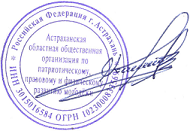  ООД "Поисковое движение России" Руководитель регионального отделения ООД "Бессмертный полк России"                                                                                 Даиров И.И.Приложение № 1к отчету за 2022 годОтчетАстраханской областной общественной организации по патриотическому, правовому и физическому развитию молодежи, региональных отделений ООД "Поисковое движение России", "Бессмертный полк России" Астраханской области   по организации и проведения для детей и молодежи в учебных заведениях, детских оздоровительных лагерях отдыха, в трудовых коллективах Уроков мужества за 2022 годПредседатель Астраханской областной общественной организации по патриотическому, правовому  и физическому развитию молодежи                                                                              Руководитель регионального отделения ООД "Поисковое движение России" Руководитель регионального отделения ООД "Бессмертный полк России"                                                                                 Даиров И.И.Приложение № 2к отчету за 2022 годОтчетАстраханской областной общественной организации по патриотическому, правовому и физическому развитию молодежи, региональных отделений ООД "Поисковое движение России", "Бессмертный полк России" по организации и проведения в 2022 году в учебных заведениях, детских оздоровительных лагерях отдыха и на открытых площадках Астраханской области и города Астрахани фотовыставок "Мы этой памяти верны", "Мы помним подвиг солдата", выставок макетов оружия, военных экспонатов и копий государственных наград времен Великой Отечественной войныПредседатель Астраханской областной общественной организации по патриотическому, правовому  и физическому развитию молодежи                                                                              Руководитель регионального отделения ООД "Поисковое движение России" Руководитель регионального отделения ООД "Бессмертный полк России"                                                                                 Даиров И.И.Приложение № 3к  отчету за 2022 годОтчет об участии и результатах работы поисковых отрядов Астраханской областной общественной организации по патриотическому, правовому и физическому развитию молодежи и регионального отделения ООД "Поисковое движение России" в поисковых экспедициях, проводимые на территории Российской Федерации за 2022 годПредседатель Астраханской областной общественной организациипо патриотическому, правовому и физическому развитию молодежи                                                               Даиров И.И.            Наименование где проводятся Урок мужестваТемаДата проведенияКол-во уроков мужестваКол-во участниковМБОУ "Карагалинская СОШ" Приволжского р-на Астраханской обл."Мы помним подвиг солдата"17-18 января14731МБОУ "Ахтубинская СОШ" Красноярского р-на Астраханской обл. "Мы помним подвиг солдата"17 февраля5277МБОУ "Марфинская СОШ им. Героя Советского Союза М.Д. Колосова" и МКОУ "Новокрасинская ООШ" Володарского р-на Астраханской области"Мы помним подвиг солдата"24 февраля8397МБОУ г.Астрахань "СОШ № 36""Мы помним подвиг солдата"9-10 марта212006МБОУ "Тишковская СОШ" им. П.П. Мурыгина Володарского района Астраханской области"Мы помним подвиг солдата"11 марта1139ГБПОУ АО "Астраханский губернский техникум" "Мы помним подвиг солдата"14 марта 132МКОК "Никольская СОШ им. ГСС Кошманова М.М." Камызякского района Астраханской области"Мы помним подвиг солдата"16марта3210МКОК "Волго-Каспийская СОШ" Камызякского р-на Астраханской обл."Мы помним подвиг солдата"16марта146ГСКУ АО "Социально-реабилитационный цент "Островок" Камызякского р-на Астраханской обл."Мы помним подвиг солдата"16марта124ГАПОУ АО "Астраханский агротехнический техникум""Мы помним подвиг солдата"18 марта1102МБОУ г.Астрахань "СОШ № 53 им. Н.М. Скоморохова""Мы этой памяти верны"28-29марта16794МБОУ "СОШ №№ 1,2,3,4,5,7,8,9,10,11, 15,18,19,20,21" гор. Изобильный, Ставропольский край"Мы помним подвиг солдата"4 апреля31211МБОУ "СОШ №№ 6,12,13,14,16,17, 22, 24" пос. Солнечнодольска, Изобильного района Ставропольского края"Мы помним подвиг солдата"5 апреля31568МБОУ "СОШ № 20" пос. Солнечнодольска, Изобильного района, Ставропольского края"Мы помним подвиг солдата"6 апреля71564МБОУ "СОШ № 1" с.Канглы, Минираловодского района, Ставропольского края"Мы помним подвиг солдата"6 апреля2212МБОУ Лицей № 3 г.Светлограда, Ставропольского края"Мы помним подвиг солдата"7 апреля4753МКОУ "Новогеоргивская СОШ" и МКОУ "Кряжевинская ООШ" с.Заречное Лиманского района Астраханской области "Мы помним подвиг солдата"14апреля4275ГБПОУ АО "Астраханский технологический техникум""Мы помним подвиг солдата"19апреля1177МБОУ г.Астрахань "ООШ № 31""Мы помним подвиг солдата"20апреля5539МКОУ "СОШ п. Трусова" Наримановского р-на Астраханской обл."Мы помним подвиг солдата"27апреля8448МКУК «Камызякский районный Дом культуры» г.Камызяка"Мы помним подвиг солдата"5мая1537МБОУ г.Астрахань "СОШ № 54"Мы помним подвиг солдата"11-12мая12827МБОУ г.Астрахань "СОШ № 26"Мы помним подвиг солдата"13мая9812ГКОУ АО "Школа-интернат № 1" г.Астрахань "Мы помним подвиг солдата"17мая1116ОСП «Волго-Каспийский морской рыбопромышленный колледж»ФГУ ВО «Астраханский государственный технический университет»"Мы помним подвиг солдата"19мая8364Детский оздоровительный цент им. А.С. Пушкина Приволжского р-на Астраханской области (1 смена)"Мы помним подвиг солдата"13июня5283МБОУ г.Астрахань "СОШ № 52""Мы помним подвиг солдата"16июня167ГБПОУ АО "Астраханское художественное училище""Мы помним подвиг солдата"17июня187Детский загородный оздоровительный лагерь "Ребячья усадьба "Чудотворы" Приволжского р-на Астраханской области (1 смена)"Мы помним подвиг солдата"28 июня 10451Детский оздоровительный цент им. А.С. Пушкина Приволжского р-на Астраханской области (2 смена)"Мы помним подвиг солдата"9 июля5431Детский загородный оздоровительный лагерь "Ребячья усадьба "Чудотворы"  Приволжского р-на Астраханской области (2 смена)"Мы помним подвиг солдата"22 июля 6466Детский оздоровительный цент им. А.С. Пушкина Приволжского р-на Астраханской области (3 смена)"Мы помним подвиг солдата"25 июля 5412Комитет по делам молодежи и спорта администрации МО "Харабалинский район" "Мы помним подвиг солдата"12 августа179ГСК У АО  "Центр помощи детям , оставшимся без попечения родителей "Созвездие""Мы помним подвиг солдата"17 августа 143Детский загородный оздоровительный лагерь "Ребячья усадьба "Чудотворы" Приволжского р-на Астраханской области (4 смена)"Мы помним подвиг солдата"20 августа5436Детский оздоровительный цент им. А.С. Пушкина Приволжского р-на Астраханской области  (4 смена)"Мы помним подвиг солдата"21 августа 5398МБОУ г.Астрахань "СОШ № 6""Мы помним подвиг солдата"1сентября8476МБОУ г.Астрахань "СОШ № 29""Мы помним подвиг солдата"20сентября91108МКОУ "СОШ п.Мирный" Наримановского района Астраханской области"Мы помним подвиг солдата"4 октября2232МБОУ г.Астрахань "СОШ № 48""Мы помним подвиг солдата"6октября91114МБОУ г.Астрахань "СОШ № 39""Мы помним подвиг солдата"11октября91586Астраханский филиал ОЧУ ВО  "Международный юридический институт""Мы помним подвиг солдата"18 октября4329МБОУ г.Астрахань "Лицей № 1""По стопам 28-й армии"27октября6399Детский оздоровительный цент им. А.С. Пушкина Приволжского р-на Астраханской области"Мы помним подвиг солдата"1 ноября5445Учебные заведения Нефтекумского  городского  округа Ставропольского края"Мы помним подвиг солдата"6-9 ноября72457Учебные заведения управления образования Лиманского района Астраханской области"Мы помним подвиг солдата"15 ноября61725МБОУ г.Астрахани "Гимназия №1""Мы помним подвиг солдата"28 ноября101162Итого:26028347Наименование где проводятся патриотические выставкиДата проведенияКол-во выставокКол-во участниковМБОУ "Карагалинская СОШ" Приволжского района Астраханской области17-18 января14731МБОУ "Ахтубинская СОШ" Красноярского района Астраханской области 17 февраля5277МБОУ "Марфинская СОШ им. Героя Советского Союза М.Д. Колосова" и МКОУ "Новокрасинская ООШ" Володарского района Астраханской области24 февраля8397МБОУ г.Астрахань "СОШ № 36"9-10 марта212006МБОУ "Тишковская СОШ" им. П.П. Мурыгина Володарского района Астраханской области11 марта1139МКОК "Никольская СОШ им. ГСС Кошманова М.М." Камызякского района Астраханской области16 марта3210МКОК "Волго-Каспийская СОШ" Камызякского района Астраханской области16 марта146ГСКУ АО "Социально-реабилитационный цент "Островок" Камызякского района Астраханской области16 марта124МБОУ г.Астрахань "СОШ № 53 им. Н.М. Скоморохова"28-29 марта16794МБОУ СОШ №№ 1, 2, 3, 4, 5, 7, 8, 9, 10, 11, 15, 18, 19, 20, 21 гор. Изобильный, Ставропольский край4 апреля31211МБОУ СОШ №№ 6, 12, 13, 14, 16, 17, 22, 24 пос. Солнечнодольска, Изобильного района Ставропольского края5 апреля31568МБОУ "СОШ № 20" пос. Солнечнодольска, Изобильного района, Ставропольского края6 апреля71564МБОУ "СОШ № 1" с.Канглы, Минираловодского района Ставропольского края6апреля2212МБОУ Лицей № 3 г.Светлограда, Ставропольского края7 апреля5815МКОУ "Новогеоргивская СОШ" и МКОУ "Кряжевинская ООШ" с.Заречное Лиманского района Астраханской области14 апреля4275ГБПОУ АО "Астраханский технологический техникум"19 апреля1177МБОУ г.Астрахань "ООШ № 31"20 апреля5539МКОУ "СОШ п. Трусово" Наримановского района Астраханской области27 апреля8448МКУК «Камызякский районный Дом культуры» г.Камызяка5 мая1537МБОУ г.Астрахань "СОШ № 5411-12 мая12827МБОУ г.Астрахань "СОШ № 2613 мая9812ГКОУ АО "Школа-интернат № 1" г.Астрахань17 мая1116ОСП «Волго-Каспийский морской рыбопромышленный колледж» ФГУ ВО «Астраханский государственный технический университет»19 мая8364Детский оздоровительный цент им. А.С. Пушкина Приволжского р-на Астраханской области (1 смена)13июня5283МБОУ г.Астрахань "СОШ № 52"16 июня167ГБПОУ АО "Астраханское художественное училище"17 июня187Детский загородный оздоровительный лагерь "Ребячья усадьба "Чудотворы" Приволжского р-на Астраханской области (1 смена)28 июня 10451Детский оздоровительный цент им. А.С. Пушкина Приволжского р-на Астраханской области (2 смена)9 июля5431Детский загородный оздоровительный лагерь "Ребячья усадьба "Чудотворы" Приволжского р-на Астраханской области (2 смена)22 июля 6466Детский оздоровительный цент им. А.С. Пушкина Приволжского р-на Астраханской области (3 смена)25 июля5412Комитет по делам молодежи и спорта администрации МО "Харабалинский район" 12 августа179ГСК У АО  "Центр помощи детям , оставшимся без попечения родителей "Созвездие"17 августа 143Детский загородный оздоровительный лагерь "Ребячья усадьба "Чудотворы" Приволжского р-на Астраханской области (4 смена)20 августа5466Детский оздоровительный цент им. А.С. Пушкина Приволжского р-на Астраханской области (2 смена)21 августа5398МБОУ г.Астрахань "СОШ № 6"1 сентября8476АДК "Аркадия" города Астрахани, патриотическое мероприятие под названием «ZаРоссию!»3 сентября11500МБОУ г.Астрахань "СОШ № 29"20 сентября91108МБОУ город Астрахань "СОШ № 49" для участни-ков VII-ой военно-спортивной игры "Зарница"26 сентября1260Каспийский институт морского и речного транспорта им. ген.-адм. Ф.М. Апраксина, в рамках торжественного мероприятия-ритуала «Посвящение в курсанты»3 октября1650МКОУ "СОШ п.Мирный" Наримановского района Астраханской области4 октября2232МБОУ г.Астрахань "СОШ № 48"6 октября91114МБОУ г.Астрахань "СОШ № 39"11 октября91586Астраханский филиал ОЧУ ВО  "Международный юридический институт"18 октября4329Детский оздоровительный цент им. А.С. Пушкина Приволжского р-на Астраханской области (осень)1 ноября5445Учебные заведения Нефтекумского  городского  округа Ставропольского края6-9 ноября72457МБУК "Нефтекумский многофункциональный культурный центр" Нефтекумского городского округа Ставропольского края7-8 ноября752250Учебные заведения управления образования Лиманского района Астраханской области15 ноября61725МБОУ г.Астрахани "Гимназия №1"28 ноября101162Итого:33132566№ п/пРегион проведения экспедиции (название поискового отряда)Сроки проведения экспедиции с учетом дорогиКоличество участников от АСПО «Лотос»Обнаружено останков (всего/астраханцами/ совместно с другими ПО)Обнаружено медальонов и именных вещей Республика Ингушетия, г.Малгобек (СПО "Лотос")С 21 по 30.03.202244/--/4---Ростовская область Обливский район (СПО "Лотос" - I группа)С 16 по 29.04.20221048/--/485Ростовская область Вешенский район (СПО "Лотос" - II группа)С 16 по 29.04.20221031/16/311Волгоградская область Иловлинский район (СПО "Лотос")С 20 по 29.04.202222/2/--1Республики Калмыкия (ПО "Цитадель")С 01 по 30.04.20224--/--/-----Волгоградская область Городищенский район (СПО "Лотос")С 26.04. по 08.05.2220295/--/8211Республики Калмыкия (СПО "Лотос", учебная экспедиция)С 26.04. по 07.05.2210513/7/--1Ростовская область Вешенский район (СПО "Лотос")С 07.07. по 21.07.22107/-/71Волгоградская область Светлоярский район (СПО "Лотос")С 07.07. по 21.07.221112/7/54Республика Крым, город Керчь (СПО "Лотос")С 24.07. по 09.08.228--/--/--2Республики Калмыкия (ПО "Цитадель")С 28.07. по 31.07.224--/--/-----Город Курск (СПО "Лотос")С 29.07. по 12.08.225128/--/128---Республика Ингушетия, г.Малгобек (СПО "Лотос")С 07 по 27 сентября 42/--/21Новороссийский район Краснодарского края (ПО "Отечество")С 05 по 18 сентября833/4/201Республики Калмыкия (СПО "Лотос", учебная экспедиция)С 19 по 26 сентября 584/1/-----Волгоградская область, Иловлинский район (ПО "Цитадель")С 01 по 11 октября32/2/-1Общие результаты за 2022 год266581/39/32529